MISIR VE AYÇİÇEĞİ KARIŞIMI SİLAJLARIN YEM DEĞERİ VE KUZU BESİSİNDE KULLANILMA OLANAKLARIÖmer ŞENGÜLMISIR VE AYÇİÇEĞİ KARIŞIMI SİLAJLARIN YEM DEĞERİ VE KUZU BESİSİNDE KULLANILMA OLANAKLARIÖmer ŞENGÜL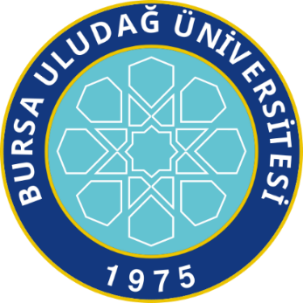 T.C.BURSA ULUDAĞ ÜNİVERSİTESİFEN BİLİMLERİ ENSTİTÜSÜMISIR VE AYÇİÇEĞİ KARIŞIMI SİLAJLARIN YEM DEĞERİ VE KUZU BESİSİNDE KULLANILMA OLANAKLARIÖmer ŞENGÜL0000-0001-5078-2002Prof. Dr. İbrahim AK(Danışman)DOKTORA TEZİZOOTEKNİ ANABİLİM DALIBURSA – 2022Her Hakkı Saklıdır.TEZ ONAYIÖmer ŞENGÜL tarafından hazırlanan “MISIR VE AYÇİÇEĞİ KARIŞIMI SİLAJLARIN YEM DEĞERİ VE KUZU BESİSİNDE KULLANILMA OLANAKLARI” adlı tez çalışması aşağıdaki jüri tarafından oy birliği/oy çokluğu ile Uludağ Üniversitesi Fen Bilimleri Enstitüsü Zootekni Anabilim Dalı’nda DOKTORA TEZİ olarak kabul edilmiştir.Danışman: Prof. Dr. İbrahim AKB.U.Ü. Fen Bilimleri Enstitüsü, tez yazım kurallarına uygun olarak hazırladığım bu tez çalışmasında;tez içindeki bütün bilgi ve belgeleri akademik kurallar çerçevesinde elde ettiğimi,görsel, işitsel ve yazılı tüm bilgi ve sonuçları bilimsel ahlak kurallarına uygun olarak sunduğumu,başkalarının eserlerinden yararlanılması durumunda ilgili eserlere bilimsel normlara uygun olarak atıfta bulunduğumu,atıfta bulunduğum eserlerin tümünü kaynak olarak gösterdiğimi,kullanılan verilerde herhangi bir tahrifat yapmadığımı,ve bu tezin herhangi bir bölümünü bu üniversite veya başka bir üniversitede başka bir tez çalışması olarak sunmadığımıbeyan ederim.26/08/2022Ömer ŞENGÜLTEZ YAYINLANMAFİKRİ MÜLKİYET HAKLARI BEYANIEnstitü tarafından onaylanan lisansüstü tezin/raporun tamamını veya herhangi bir kısmını, basılı (kâğıt) ve elektronik formatta arşivleme ve aşağıda verilen koşullarla kullanıma açma izni Bursa Uludağ Üniversitesi’ne aittir. Bu izinle Üniversiteye verilen kullanım hakları dışındaki tüm fikri mülkiyet hakları ile tezin tamamının ya da bir bölümünün gelecekteki çalışmalarda (makale, kitap, lisans ve patent vb.) kullanım hakları tarafımıza ait olacaktır. Tezde yer alan telif hakkı bulunan ve sahiplerinden yazılı izin alınarak kullanılması zorunlu metinlerin yazılı izin alınarak kullandığını ve istenildiğinde suretlerini Üniversiteye teslim etmeyi taahhüt ederiz. Yükseköğretim Kurulu tarafından yayınlanan “Lisansüstü Tezlerin Elektronik Ortamda Toplanması, Düzenlenmesi ve Erişime Açılmasına İlişkin Yönerge” kapsamında, yönerge tarafından belirtilen kısıtlamalar olmadığı takdirde tezin YÖK Ulusal Tez Merkezi / B.U.Ü. Kütüphanesi Açık Erişim Sistemi ve üye olunan diğer veri tabanlarının (Proquest veri tabanı gibi) erişimine açılması uygundurÖZETDoktora TeziMISIR VE AYÇİÇEĞİ KARIŞIMI SİLAJLARIN YEM DEĞERİ VE KUZU BESİSİNDE KULLANILMA OLANAKLARIÖmer ŞENGÜLBursa Uludağ ÜniversitesiFen Bilimleri EnstitüsüZootekni Anabilim DalıDanışman: Prof. Dr. İbrahim AKBu çalışma, mısır ve ayçiçeği silajları ve bu silajların farklı oranlardaki karışımları ile hazırlanan rasyonların kuzuların besi performansı ve karkas özellikleri üzerine etkilerini araştırmak amacıyla yapılmıştır. Denemede, 10-12 haftalık yaşta ve ortalama 20-25 kg canlı ağırlığa sahip 40 baş Kıvırcık ırkı erkek kuzu kullanılmuştır. Kuzular 5 gruba ayrılmış ve  hayvanlara deneme süresince yoğun yeme ek olarak 5 farklı silaj [%100 mısır silajı (kontrol), %75 mısır+%25 ayçiçeği silajı, %50 mısır+%50 ayçiçeği silajı, %25 mısır+%75 ayçiçeği silajı, %100 ayçiçeği silajı] verilmiştir. Besi süresince performans kriterleri olarak, canlı ağırlık, canlı ağırlık artışı, silaj ve yoğun yem tüketimi ve yemden yararlanma oranı gibi özellikler belirlenmiştir. Ayrıca, beside kullanılacak yoğun yem ve silajların besin madde analizleri, besi başı ve sonu olmak üzere 2 kez rumen sıvısı alınarak rumen parametreleri saptanmıştır. Besi süresi sonunda (0-8 hafta), farklı silajlarla beslenen kuzuların canlı ağırlıkları ve canlı ağırlık artışları arasında farklılıklar önemli bulunmamıştır. Benzer şekilde, 0-8 haftalık dönemde, gruplara ait günlük ortalama silaj tüketimleri arasındaki farklılıklar da önemli bulunmamıştır. Ancak, söz konusu dönemde, grupların silaj+yoğun yem tüketimleri arasındaki farklılıklar önemli (P<0.05) bulunmuştur. En yüksek silaj+yoğun yem tüketimi (128.2 kg) %100 ayçiçeği silajı ile beslenen grupta görülürken, en düşük tüketim %100 mısır silajı (99.4 kg) ile %75 mısır+%25 ayçiçeği silajı (101.6 kg) ile beslenen gruplarda saptanmıştır. Besi süresince (0-8 hafta), grupların eklemeli günlük ortalama yoğun yem tüketimleri arasındaki farklılıklar önemsiz bulunmuştur. Yemden yararlanma düzeyi bakımından (0-8) hafta en kötü olan grup %100 ayçiçeği silajı ile beslenen (10.2) grup olurken, en iyi gruplar %100 mısır silajı (7.6) ile %75 mısır silajı+%25 ayçiçeği silajı (7.8) ile beslenen gruplar olmuştur. Söz konusu dönemde, yemden yararlanma oranları bakımından elde edilen ortalamalar arasındaki farklılıklar önemli (P<0.01) bulunmuştur. Karkas özellikler bakımından, farklı silaj tipleri ile beslenen kuzuların kesim ağırlıkları, sıcak- soğuk karkas ağırlıkları, sıcak- soğuk karkas randımanları, karkas firesi, MLD kesit alanı, iç yağı oranı ve sırt kabuk yağı değerleri arasında farklılıklar önemsiz bulunmuştur. Sonuç olarak, kuzu besisinde, mısır silajına %75 oranına kadar ayçiçeği silajı ikamesinin besi performansı ve karkas özellikleri üzerine herhangi bir olumsuz etkisinin olmadığı ve ayçiçeği silajının mısır silajına ikame olarak kullanılabileceği sonucuna varılmıştır.Anahtar Kelimeler: Kıvırcık, ayçiçeği silajı, mısır silajı, besi performansı, karkas özellikleri.2022, xi + 126 sayfaABSTRACTPhD Thesis NUTRITIVE VALUE OF CORN AND SUNFLOWER MIXTURE SILAGES AND USING POSSIBILITIES IN LAMB FATTENINGÖmer ŞENGÜLBursa Uludağ UniversityGraduate School of Natural and Applied SciencesDepartment of Animal ScienceSupervisor: Prof. Dr. İbrahim AKThis study was carried out to investigate the effects of rations prepared with corn and sunflower silages and their mixtures in different ratios on the fattening performance and carcass characteristics of lambs. In the experiment, 40 Kıvırcık male lambs at the age of 10-12 weeks and with an average live weight of 20-25 kg were used. The lambs were divided into 5 groups and the animals were treated with 5 different silages (100% sunflower silage, 100% corn silage, 75% sunflower + 25% corn silage, 50% sunflower + 50% corn silage, 25% sunflower + 75% corn silage) during the experiment. During the fattening period, performance criteria such as live weight, live weight gain, silage and concentrate feed consumption and feed conversion ratio were determined. In addition, nutrient analysis of concentrate feed and silage to be used in fattening, rumen fluid was taken twice as the beginning and end of fattening, and rumen parameters were determined. At the end of the fattening period (0-8 weeks), the differences between the live weights and live weight gains of the lambs fed with different silages were not significant. Similarly, the differences between the average daily silage feed consumption of the groups in the 0-8 week period were not significant. In the mentioned period, significant (P<0.05) differences were observed in the silage+concentrate feed consumption of the groups. The highest silage+concentrate feed consumption (128.2 kg) was observed in the group fed with 100% sunflower silage, while the lowest values ​​were found in the groups fed with 100% corn silage (99.4 kg) and 75% corn + 25% sunflower silage (101.6 kg). During the fattening period (0-8 weeks), the added daily average concentrate feed consumption of the groups did not show significant differences. In terms of feed efficiency (0-8) weeks), the worst group was the group fed with 100% sunflower silage (10.2), while the best groups were 100% corn silage (7.6) and 75% corn silage + 25% sunflower silage (7.8) fed groups. The differences between the averages obtained in terms of feed conversion ratios were found to be significant (P<0.01). In terms of carcass characteristics, no significant differences were observed between slaughter weights, hot-cold carcass weights, hot-cold carcass percentages, carcass loss, MLD cross-sectional area, tallow ratio and ridge shell fat values ​​of lambs fed with different silage types. As a result, it was concluded that the substitution of sunflower silage up to 75% to corn silage in lamb fattening did not have any negative effect on the fattening performance and carcass characteristics, and sunflower silage could be used as a substitute for corn silage.Key words: Kıvırcık lambs, sunflower silage, corn silage, fattening performance, carcass characteristics.2022, xi + 126 pagesTEŞEKKÜRDoktora öğrenimimin ve tezimin hazırlanmasının tüm aşamalarında, her türlü yardımı sağlayan, bilgi ve tecrübeleri ile çalışmamı yönlendiren değerli danışman hocam Sayın Prof. Dr. İbrahim AK’a, Değerli katkılarından dolayı tez izleme komitesinde yer alan Sayın Prof. Dr. İsmail FİLYA ve Prof. Dr. Abdurrahim Tanju GÖKSOY’a,Tezimin düzenlenmesi, geliştirilmesi ve analizlerinin yapımı aşamalarında yardımlarını esirgemeyen Sayın Prof. Dr. Hasan ÜLKER’e, Doç. Dr. Önder CANBOLAT’a, Doç. Dr. Serdar DURU’ya, ve Doç. Dr. Ekin SUCU’ya,Ayrıca doktora çalışmama maddi destek sağlayan Bursa Uludağ Üniversitesi Bilimsel Araştırma Projleri Birimine (Proje No: DDP(Z)-2020/15),Doktora eğitimim esnasında her türlü kolaylığı sağlayan Bursa Uludağ Üniversitesi Ziraat Fakültesi Dekanı Sayın Prof. Dr. İlhan TURGUT’a,Bu zorlu süreçte desteklerini eksik etmeyen sıkıntı ve sevinçlerimi paylaştığım arkadaşlarım Arş. Grv. Dr. Nurcan KARSLIOĞLU KARA’ya, Arş. Grv. Hilal ERDOĞAN’a,Doktoraya başlamamda ve tezimin hazırlanması aşamasında büyük teşvik ve desteğini gördüğüm babam, Bingöl Üniversitesi Ziraat Fakültesi Zootekni Bölümü öğretim üyesi Sayın Prof. Dr. Turgay ŞENGÜL’e, Doktora çalışmam ile birlikte göstermiş olduğu yardım, anlayış ve sabrından dolayı eşim Şeyda ŞENGÜL’e,Ayrıca, koşulsuz sevgi ve destekleriyle her zaman yanımda olarak bana güç veren aileme TEŞEKKÜR EDERİM.Ömer ŞENGÜL26/08/2022İÇİNDEKİLERSayfaÖZET	iABSTRACT	iiTEŞEKKÜR	iiiSİMGE VE KISALTMALAR DİZİNİ	viŞEKİLLER DİZİNİ	viiiÇİZELGELER DİZİNİ	x1. GİRİŞ	12. KAYNAK ARAŞTIRMASI	92.1. Ayçiçeği ve Mısır Silajlarının Besin Değeri Konusunda Yapılan Çalışmalar	92.2. Ayçiçeği ve Mısır Silajlarının Besin Değerinin Artırılması Konusunda Yapılan Çalışmalar	112.3. Ayçiçeği ve Mısır Silajlarının Sığır Rasyonlarında Kullanılması Konusundaki Çalışmalar	182.4. Ayçiçeği ve Mısır Silajlarının Koyun Ve Keçi Rasyonlarında Kullanılması Konusundaki Çalışmalar	223. MATERYAL ve YÖNTEM	373.1. Hayvan Materyali ve Denemenin Yürütüldüğü Yer	373.2. Yem Materyali	373.3. Yöntem	403.3.1 Deneme Gruplarının Oluşturulması ve Denemenin Yürütülmesi	403.3.2 Deneme Süresince Ölçülen Sıcaklık ve Nem Değerleri	433.3.3. Besi Performansının Saptanması	443.3.4. Kesim ve Karkas Özelliklerinin Saptanması	453.3.5. Karkas Ölçüleri	453.4. Kimyasal Analizler	473.4.1. Besin Maddeleri Analizleri	473.5. Mikrobiyolojik analizler	483.5.1. Aerobik stabilite testi	503.6. Rumen Sıvısı Analizleri	513.6.1. Rumen Sıvısı Örneklerinin Alınması	513.6.2. Rumen Sıvısı pH Ölçümü	513.6.3. Rumen Sıvısı Toplam Uçucu Yağ Asitleri ile Bileşiminin Belirlenmesi	513.7. İstatistik Analizler	534. BULGULAR ve TARTIŞMA	544.1. Yoğun Yem ve Silajların Besin Madde Kompozisyonlarına İlişkin Bulgular	544.2. Rumen Uçucu Yağ Asitleri ve Rumen pH’sına İlişkin Bulgular	574.3. Denemede Kullanılan Silajların Mikrobiyolojik Analizlerine İlişkin Bulgular ve Aerobik Stabilite Değerleri	584.4. Kuzuların Besi Performanslarına İlişkin Bulgular	584.4.1. Canlı Ağırlık ve Canlı Ağırlık Artışı	584.4.2. Yem Tüketimi	704.4.3. Yemden Yararlanma Oranı	954.5. Karkas Özellikleri	994.5.1. Kesim Ağırlığı	1004.5.2. Sıcak Karkas Ağırlığı	1014.5.3. Sıcak Karkas Randımanı	1014.5.4. Soğuk Karkas Ağırlığı	1024.5.5. Soğuk Karkas Randımanı	1024.5.6. Karkas Firesi	1034.6. Karkas Kısımları	1034.6.1. Ön Yarım Ağırlığı ve Oranı	1064.6.2. Arka Yarım Ağırlığı ve Oranı	1064.6.3. İç Yağı Ağırlığı ve Oranı	1064.6.4. MLD Kesit Alanı	1074.6.5. Sırt Kabuk Yağı	1074.6.6. Ciğer Takım Ağırlığı ve Oranı	1074.6.7. Böbrek Ağırlığı ve Oranı	1084.6.8. Böbrek Yağı Ağırlığı ve Oranı	1084.7. Diğer Kısımlar	1084.7.1. Dolu Mide Ağırlığı ve Oranı	1104.7.2. Boş Mide Ağırlığı ve Oranı	1114.7.3. Bağırsak Ağırlığı ve Oranı	1114.7.4. Baş Ağırlığı ve Oranı	1114.7.5. Deri Ağırlığı ve Oranı	1124.7.6. Dört Ayak Ağırlığı ve Oranı	1125. SONUÇ	113KAYNAKLAR	119ÖZGEÇMİŞ	126SİMGE VE KISALTMALAR DİZİNİSimgeler		Açıklama			OrtalamaS			Standart hatacm			Santimetrecm2			Santimetrekareg			Gramkg			KilogramL			Litremg			MiligrammL			Mililitremm			Milimetremmol	MilimolºC	Santigrat dereceKısaltmalar               AçıklamaAA 			Asetik AsitADF  			Asit Deterjan FiberADL  			Asit Deterjan LigninAOAC  		Association of Official Analytical ChemistsATK			Ayçiçeği Tohumu KüspesiBA  			Butirik AsitBUYA  		Bireysel Uçucu Yağ AsitleriDCP			Dikalsiyum FosfatHCl			Hidroklorik AsitHK  			Ham KülHMS  			HemisellülozHP  			Ham ProteinHS  			Ham SellülozHY  			Ham YağİBA  			İzobutirik AsitİVA  			İzovalerik AsitKM  			Kuru MaddeKOH			Potasyum HidroksitKcal  			KilokaloriME  			Metabolik EnerjiMLD 	 		Musculus Longissimus DorsiNaCl			Sodyum KlorürNDF  			Nötr Deterjan FiberNH3  			AmonyakNH3-N  		Amonyak AzotuNÖM  			Nitrojensiz Öz MaddelerNRC  			National Research CouncilOM  			Organik MaddelerSOM  			Sindirilebilir Organik MaddeSNİ			Sıcanlık-Nem İndeksiÖNZ  			ÖnemsizPA  			Propiyonik AsitPOAB  		Protein Olmayan Azotlu BileşikTSBM  		Toplam Sindirilebilir Besin MaddeleriTUYA  		Toplam Uçucu Yağ AsitleriUYA  			Uçucu Yağ AsitleriVA  			Valerik AsitŞEKİLLER DİZİNİSayfaÇİZELGELER DİZİNİSayfa1. GİRİŞHayvansal üretim yapan işletmelerin giderlerinin yaklaşık %70’ini kaba ve yoğun yem masrafları oluşturmaktadır (Kara ve Eroğlu, 2018). Bu durum, hayvancılığın gelişmesinde yemin ne kadar etkili ve belirleyici olduğunu göstermesi bakımından çok önemlidir. Hayvansal ürünlere olan talebin artış gösterdiği günümüzde, daha çok hayvansal gıda üretimi için gittikçe daha fazla kaba ve yoğun yem üretimine ihtiyaç duyulmaktadır. Hayvanlardan yüksek verim alınabilmesi için, besin madde ihtiyaçlarının dengeli ve yeterli düzeyde karşılanması zorunlu olup, bu amaçla, kaliteli kaba yem ve yoğun yem kaynaklarının kullanılması şarttır. Kaba yemler, genel olarak kuru kaba yemler ve sulu kaba yemler olarak iki gruba ayrılmaktadır. Kuru kaba yemler, kuru otlar, samanlar ve ham selüloz oranı %18 ve daha yüksek olan ürünlerden, sulu kaba yemler ise yonca, korunga, fiğ gibi yeşil yem bitkileri ile silaj, kök ve yumru yemlerden oluşmaktadır.Ülke hayvancılığımızın başta gelen sorunlarından biri de, kaliteli, ucuz ve yeterli miktarda kaba yem teminindeki güçlüklerdir. Ülkemiz, özellikle kaliteli kaba yem ihtiyacının karşılanması bakımından önemli sorunlarla karşı karşıyadır (Kutlu, 2003). Kaliteli kaba yem teminindeki sıkıntılar, ülkemizde hayvan başına elde edilen verimin düşük olmasının en önemli sebeplerinden birisidir. Hayvan beslemede kullanılan ve pahalı olan yoğun yem miktarını azaltmak, ancak kaliteli kaba kullanılmasıyla mümkün olabilmektedir. Bu bağlamda, başvurulacak önemli kaynaklardan biri silo yemleri yani silajdır (Alçiçek, 1995). Ülkemizde, büyük ve küçükbaş hayvanların kaba yem ihtiyaçları çayır-mera alanları, kültürü yapılan bitkisel atıklar ile yem bitkileri tarımı yapılan alanlardan sağlanmaktadır. Çayır ve meralarımız, uzun yıllar devam eden kontrolsüz otlatma ve erozyon nedeniyle verimliğini önemli ölçüde kaybetmişlerdir. Kültürü yapılan bitkilerin hasat atıklarından elde edilen kaba yemler ise düşük kalitelidir. Kaliteli kaba yem üretimimizin ana kaynağını ise, yem bitkileri tarımı oluşturmaktadır. Ancak, ülkemizde yem bitkileri üretimi henüz yeterli miktarda olmayıp, ihtiyacı karşılamaktan oldukça uzaktır  (Alçiçek ve ark., 2010). Ülkemizde 2019 yılı itibariyle, yılda ortalama 95 milyon ton kaliteli kaba yeme ihtiyaç duyulmasına karşılık, üretimimiz 67 milyon ton civarındadır. Yani,  kaliteli kaba yem açığımız yıllık yaklaşık 28 milyon ton düzeyindedir. Mevcut üretim düzeyi ile hayvan varlığımızın kaba yem ihtiyaçlarının ancak %70’i karşılanabilmektedir (Özkan, 2020).Türkiye’deki çayır ve meraların büyük bir kısmının kalite ve kapasite açısından yetersiz oluşu nedeniyle bu alanlardan beklenen verimin elde edilememesi, yem bitkileri üretimi üzerindeki baskıyı daha da arttırmaktadır. Kaliteli kaba yeme ulaşabilmenin en önemli yolu olan yem bitkileri tarımı, bitkisel ve hayvansal üretimin garantörü durumundadır (Akman ve ark, 2007). Yem bitkileri üretiminin daha kaliteli ve efektif bir hale gelmesi, aynı zamanda çayır ve meralar üzerindeki baskıyı da azaltacaktır. Yine, yem bitkileri üretiminin artışı ile, önemli ölçüde tahrip olan çayır ve meralar kendilerini yenileme fırsatı bulabileceklerdir  (Yolcu ve Tan, 2008).Ruminant hayvanların besin madde gereksinimlerini sadece yoğun yemlerle karşılamak mümkün değildir. Rasyonlara, yoğun ve kaba yemlerin yanı sıra silajın da girmesiyle hem ekonomik hem de rasyonel bir beslemenin gerçekleştirilmesi mümkün olabilmektedir. Ülkemizde, hayvanların yeşil yem gereksinimlerini doğadan taze olarak karşılamak, vejetasyon koşulları nedeniyle yılın ancak belli dönemlerinde mümkündür. Akdeniz iklim kuşağında bulunan ülkemizde vejetasyon süresi yaklaşık 200 gündür. Bu nedenle, yılın geri kalan döneminde hayvanların taze ve yeşil kaba yem ihtiyaçları farklı kaynaklardan karşılanmak zorundadır. Vejetasyon dönemlerinde otlatılarak veya biçilerek hayvanlara verilen yeşil ve taze kaba yemler, içerdikleri yüksek su oranı nedeniyle uzun süre bozulmadan saklanamazlar. Bu nedenle suca zengin kaba yemlerin kızışarak bozulmasını önlemek için farklı yöntemlerle kullanılacakları döneme kadar saklanması gerekmektedir. Yeşil ve suca zengin kaba yemlerin uzun süre bozulmadan saklanabilmesini için kullanılan yöntemlerden en yaygın olanı silolayarak saklamadır. Söz konusu yemlerin anaerobik ortamda laktik asit bakterileri yardımıyla fermantasyona uğratılması esasına dayanan yem saklama yöntemine silolama, bu işlem sonrasında elde edilen yemlere ise silaj adı verilir. Silolama işlemi sırasında temel olarak meydana gelen olay, laktik asit bakterilerinin, anaerobik koşullar altında başta glukoz ve fruktoz olmak üzere bitkisel materyalin içeriğinde doğal olarak bulunan suda çözünebilir karbonhidratları laktik asit, asetik asit, bütirik asit vb. organik asitlere dönüştürmeleridir. Bu dönüşüm sonucunda silonun pH’sı düşer ve suca zengin bitkisel ürün bozulmaya neden olan mikroorganizmalardan korunmuş olur (Weinberg ve ark., 1993).Yemlerin silolama yoluyla uzun süre saklanması işlemi, yaklaşık 3000-3500 yıl öncesine dayanmaktadır. Nitekim eski duvar resimleri M.Ö 1000-1500 yıllarında Mısırlıların hem tahıl danelerini hem de yeşil bitkileri siloladıklarını göstermektedir (Filya, 2001). Baltık ülkelerinde çok eskiden yemlerin bu şekilde korunduğu, bunun zamanla Almanya'da uygulandığı ve 17. yüzyılın sonlarına doğru da diğer ülkelere yayılmaya başlandığı bilinmektedir. Ancak yeşil yemlerin silolanarak saklanması tüm dünyada son 50 yıl içerisinde yaygınlaşmaya başlamıştır (Kutlu, 2016). Günümüzde, özellikle Avrupa ve ABD başta olmak üzere hayvancılığı gelişmiş olan ülkelerin tamamında silaj üretimi çok büyük bir endüstri haline gelmiştir (Filya, 2001). Ülkemizde kaliteli kaba yem sorununun çözümünde silaj yapımının önemli bir potansiyele sahip olduğu söylenebilir. Ayrıca silaj, ekonomik olması nedeniyle yem maliyetini düşürerek kârlılığın artırılmasında da önemli rol oynamaktadır. Sürdürülebilir bir hayvansal üretim için öncelikle ucuz ve kaliteli kaba yem temini şarttır. Silo yemleri, kaliteli yem sağlamanın yanında kış beslenmesini güvence altına alması, tazeliğinin uzun süre devam etmesi, depolama kayıplarını minimize etmesi ve uygunsuz hava koşullarından etkilenmemesi nedeniyle ülkemizin hemen hemen tamamı için oldukça cazip bir yem olma özelliğini taşımaktadır.  Özellikle, son yıllarda çiftçilerimiz tarafından gittikçe daha fazla ilgi gören ve önemi daha iyi anlaşılan silajın, arzu edilen kalitede üretimi ve muhafazası için teknik bilgiler gerektiğinden üreticilerimizin bu konuda eğitilmeleri büyük önem taşımaktadır. Ülkemizin farklı yörelerindeki çiftçilerin silaj konusundaki bilgilerinin yeterli olduğu söylenemez. Bu nedenle, gerek büyükbaş ve gerekse küçükbaş hayvanların besin madde ihtiyaçlarının karşılanmasında silaj kullanımı henüz istenilen düzeye ulaşamamıştır. Kaliteli silaj üretimi ve uygun saklama koşullarının gerçekleştirilebilmesi için dikkat edilmesi gereken önemli hususlar vardır. Yer seçimi, silo tipi, silonun doldurulması, kapatılması, fermantasyon dönemi ve silonun boşaltılması mutlaka tekniğine uygun yapılmalıdır. Ayrıca, silolanacak materyalin tespiti, hasadı ve silolamaya uygun hale getirilmesi de oldukça önemlidir. Aksi takdirde, yapılan silaj ya bozulacak ya da besin değerindeki önemli kayıplar nedeniyle kendisinden beklenen faydayı sağlayamayacaktır (Kutlu, 2016).Ülkemizde silajlık olarak üretimi yapılan yem bitkileri arasında, suda çözünebilir karbonhidrat içeriği yüksek ve tampon kapasitesi düşük olan mısır, buğday, sorgum gibi tahıllar ilk sıralarda gelmekle birlikte, genel üretim içerisinde toplam silajın yaklaşık %80’den fazlasını mısır silajı oluşturmaktadır (Yaylak ve Alçiçek, 2003). Silaj yapımında mısırın en çok tercih edilen bitkisel materyal olmasının nedeni, yüksek kuru madde içeriği, düşük tamponlama kapasitesi ve içeriğinde laktik asit fermentasyonu için elzem olan suda çözünebilir karbonhidrat miktarının yeterli düzeyde bulunmasıdır. Silajlık mısır için en uygun biçim zamanı, %28-42 arası kuru madde içeriğine sahip olduğu hamur olum dönemi olup, bu dönemler dışında erken ya da geç hasat edilmesi halinde fermantasyonun etkinliği zayıflamaktadır. Mısır silajı, modern hayvancılık işletmelerinde besi sığırlarının, kurudaki ve laktasyondaki ineklerin beslenmesinde yoğun bir şekilde kullanılmaktadır. Fakat mısır silajı tek başına hayvanların besin madde gereksinimlerini yeterli düzeyde karşılayamadığından dolayı protein, enerji, vitamin ve mineral bakımından takviye edilmesi gerekmektedir (Kaymakçı ve ark. 2000; Filya, 2001; Filya, 2007; Özen ve ark., 2016). Ülkemizdeki yüksek rakım, düşük sıcaklık ve kısa gelişme periyoduna sahip olan bazı bölgeler, sıcak iklim bitkisi olan mısır tarımına uygun değildir. Bu durum, ülkemizde hayvanların beslenmesinde silaj kullanımının yaygınlaştırılması amacıyla yürütülen çalışmaları olumsuz yönde etkilemekte ve üreticilerin silajlık mısır yetiştiriciliğine daha mesafeli bakmasına neden olmaktadır (Tan, 2008). Bu nedenle, silaj üretiminin sürdürülebilirliği ve sürekliliği açısından mısır silajına alternatif olabilecek silajlık bitkiler gündeme gelmekte ve bu konuda çeşitli çalışmalar yapılmaktadır. Ülkemizin bazı bölgelerinde tek yıllık bir endüstri bitkisi olan ayçiçeğinin silaj üretiminde mısıra alternatif olabilecek bitkilerden biri olduğu düşünülmektedir. Ayçiçeği, daha çok tahıllardan sonra ikinci ürün olarak ekilmekle birlikte, hâlihazırda silolanarak veya otlatılarak bir kaba yem kaynağı olarak kullanılmaktadır. Ayçiçeği, dünya genelinde daha çok farklı amaçlarla (yağlık, küspe ve çerezlik vb) yetiştiriliyor olsa da, birçok ülkede silajlık bitki olarak da yetiştirilmektedir. Ayçiçeği tarımı, mısıra göre daha kolay olup, özellikle fazla yağış almayan ve sulama imkânlarının kısıtlı olduğu bölgelerde mısıra alternatif olarak silajlık amaçla üretimi yapılabilir. Mısıra göre daha kısa sürede silajlık biçime gelmesi, yüksek ve düşük sıcaklıklara olan toleransı ve çeşitli toprak şartlarına karşı yüksek adaptasyon yeteneği sayesinde, ayçiçeğinden önemli bir yem bitkisi olarak yararlanmak mümkündür (Yıldız, 2017). Ayçiçeğinin Erzurum ve benzer ekolojiler için alternatif bir silaj bitkisi olarak kullanılabileceği Gül ve Tan (2016) tarafından bildirilmiştir.Mısır tarımında uygun büyüme sıcaklığı 24-32 °C olup, nemin %60’ın altına düşmemesi istenir. Gelişme dönemi süresince ise ihtiyaç duyulan toplam sıcaklık isteği bölge ve çeşitlere göre 2000-4000 °C arasında değişmektedir (Kırtok, 1998). Buna karşın, ayçiçeğinin vejetasyon periyodu (80-130 gün) süresince ihtiyaç duyduğu toplam sıcaklık 2600-2850 oC’dir (Tan, 2008). Ayçiçeği, yaklaşık 2 metre derinliğe kadar inen kökleri sayesinde, topraktaki mevcut suyun %92’sini kullanma yeteneğine sahip bir bitkidir (Evangalista ve Lima, 2001). Bu özellikleri nedeniyle, sulama imkânlarının kısıtlı olduğu ve soğuk iklime sahip olan bölgelerde silajlık olarak mısır yerine, ayçiçeğinin tercih edilmesinin daha uygun ve ekonomik olacağı söylenebilir. Söz konusu bölgelerde, büyükbaş ve küçükbaş hayvanların kaba yem ihtiyacının karşılanmasında, ayçiçeği silajı önemli bir alternatif kaba yem kaynağı olarak düşünülebilir. Bunlara ilaveten, ekim döneminin mısırın yetişmesine izin vermeyecek kadar serin ve kısa olduğu bölgelerde mısır hasılı yerine, tohum üretimi amacıyla yetiştirilen ayçiçeğinden silajlık olarak yararlanmak da mümkün olabilmektedir. Ayçiçeği silajı için, en uygun hasat zamanının çiçeklenmenin tamamlandığı ve meyve dolum dönemi olduğu bildirilmektedir (Tan ve Tümer, 1996; Gül ve Tan, 2016).  Ayçiçeği bitkisi odunsu gövdesi nedeniyle otlatılmak yerine silolandığında daha yumuşak ve kolay tüketilebilir bir özellik kazanmaktadır (Çelik, 2009; Toruk ve ark., 2010; Kutlu, 2016). Ayçiçeğinin yemlik olarak en yaygın kullanım şekli silolanarak kullanılmasıdır. Ayçiçeği ve mısır silajlarının besleme değerine ilişkin bazı özellikler Çizelge 1’de verilmiştir.Çizelge 1. Ayçiçeği ve mısır silajlarının besin madde içerikleri. Kaynak: Valdez ve ark. (1988), Thomas vs ark.(1982), Keleş ve Çıbık (2014).Ayçiçeği, yüksek verimi, SÇK içeriği ve kolay fermente olmasından dolayı iyi bir silajlık bitkidir. Siloda fermantasyon süresi, mısır ve diğer sorgum türlerindeki kadardır (Keskin, 2016). Ayçiçeği silajının besleme değeri, mısır silajının yaklaşık %80’i kadardır. Silajlık olarak ayçiçeği bitkisi kullanımının avantajları,- Kaba yapılı ve yüksek verimli olması,  - Mısıra göre daha düşük sıcaklıklarda ve kurak şartlarda yetişebiliyor olması, - Geç ekimlerde fidelerinin hızlı gelişme göstermesi,  - Karbonhidrat içeriğinin silolanmasına yeterli olması,  - Ham protein, yağ ve kalsiyum oranının mısırdan yüksek olması. Dezavantajları olarak ise,- Hücre duvarı maddelerinin fazlalığından dolayı sindirim oranının düşük olması, - Su oranı yüksek olduğundan soldurulmasının gerekmesi, - Soldurulması ve neminin kontrol edilmesinin zorluğu sayılabilir (Keskin, 2016).Ayçiçeği silajı, ülkemizde henüz yaygın bir üretim ve kullanım alanı bulamamış olsa da, birçok ülkede yaygın olarak kullanılmaktadır. Nitekim, Amerika Birleşik Devletleri’nin kuzeydeki yüksek rakıma sahip olan Montana gibi bölgelerinde ayçiçeğinin silajlık materyal olarak kullanımı mısırdan daha fazladır. Bazı Güney Amerika ülkelerinde ise, hayvan beslemede kullanmak amacıyla silajlık ayçiçeği çeşitleri geliştirilmiştir (Tomich ve ark., 2003). Ayçiçeği silajının, özellikle süt hayvanlarının beslenmesinde kullanımı oldukça önemlidir. Temur ve ark., (2009) ayçiçeğinin, mısıra oranla 3’te 1 oranında daha yüksek yeşil aksam vermesi ve süt yağındaki doymamış yağ asidi oranını artırması gibi bir takım avantajlara sahip olduğunu bildirmişlerdir. Süt sığırları üzerinde yapılan bir çalışmada, ayçiçeği silajı ile yemlemeden sonra süt yağında önemli düzeyde bir yükselme görüldüğü bildirilmiştir (McGuffey ve Schingoethe, 1980).Silaj, hayvancılığı gelişmiş olan ülkelerde büyükbaş hayvanların yanı sıra küçükbaş hayvanların beslenmesinde de kullanılan en önemli kaba yem kaynaklarından biri olmasına rağmen, ülkemizde üretilen silajın neredeyse tamamı süt ineklerinin ve besi sığırlarının beslenmesinde kullanılmaktadır. Ancak, son yıllarda az da olsa küçükbaş hayvanların rasyonlarında silo yemi kullanımına yer verilmeye başlandığı bildirilmektedir (Öztürk, 2000).Türkiye’de küçükbaş hayvanların beslenmesinde yaygın olarak kullanılan kaba yem kaynakları daha çok çayır-meralar, bitkisel ürün artıkları, özellikle hububat samanı (buğday-arpa) ve kültüre alınmış yem bitkileridir (Yıldız, 2017). Silajın yem değeri ve üretim maliyeti göz önüne alındığında, küçükbaş hayvan beslemede kullanımının ülke geneline yaygınlaştırılmasının önemi daha iyi anlaşılmaktadır. Küçükbaş hayvanların rasyonlarını büyük ölçüde kaba yemler oluşturduğundan, hayvanlar belirli seviyeyi aşmamak kaydıyla silajı rahatça tüketebilirler. Koyunlar için önerilen silaj tüketim miktarları, günlük olarak damızlık koyunlar için 1 kg, besi kuzuları için ise 0.5-1.3 kg arasındadır. Küçükersan, (2015), koyunlara verilebilecek günlük silaj miktarının hayvan başına en fazla 5 kg olabileceğini bildirmiştir. Ülkemiz hayvancılığında önemli bir faaliyet alanı olan koyun yetiştiriciliği, üreticilere düşük kalitedeki yemleri çok daha iyi bir şekilde değerlendirebilme, bakım ve beslemede çeşitli kolaylıklar sağlama gibi birçok yönden çeşitli avantajlar sunmaktadır (Paksoy ve Özçelik, 2008; Semerci ve Çelik, 2016). Bilindiği gibi, koyun yetiştiriciliğinde en önemli gelir et üretiminden sağlanmaktadır. Bu nedenle, koyun eti üretiminde ihtiyaç duyulan ve besi dönemine gelmiş olan kaliteli kuzuların üretimi büyük önem taşımaktadır. Ülkemizde, kuzu besiciliği ile ilgili teknik, rasyonel ve ekonomik koşulların belirlenmesi ve bunların uygulamaya aktarılması, ülkemizin kırmızı et açığının kapatılması bakımından önemlidir. Koyun yetiştiriciliğinde önde gelen ülkelerde, koyun eti üretiminin yerini daha çok kuzu eti üretimi almış olup, üretim çalışmaları büyük ölçüde kuzu eti üretimi üzerinde yoğunlaşmıştır. Türkiye'de ise, koyunculuktan sağlanan gelirler arasında etin genelde ilk sırada yer almasına karşılık, koyun eti üretimi kuzu eti üretimine oranla çok daha yaygın olarak üretilmektedir. Ancak, son yıllarda ülkemizdeki koyun varlığının artmasına bağlı olarak kuzu eti üretiminin artırılmasına yönelik çalışmalar da hız kazanmaktadır (Karaoğlu ve ark, 2001). Bu çalışma ile, mısır yetiştiriciliğine uygun olmayan iklimlerde veya üretim maliyetinin yüksek olduğu bölgelerde silajlık mısıra alternatif oluşturulması, ülke hayvancılığının en önemli sorunlarından biri olan kaliteli kaba yem açığının azaltılması, üreticilerin koyunların beslenmesinde silaj kullanımı konusundaki tereddütlerinin giderilmesi ve kuzu besisinde ayçiçeği silajı kullanımının yaygınlaştırılması hedeflenmiştir. Koyunların beslenmesinde kaliteli bir kaba yem olan silajın kullanımının artması, hayvanların sağlığını ve verimini olumlu yönde etkileyecek ve aynı zamanda üretim maliyetinin düşmesine neden olarak hayvancılığı daha karlı ve sürdürülebilir hale getirecektir.  Bu amaçla, yürütülmesi planlanan çalışmada, mısır ve ayçiçeği silajının saf olarak veya farklı düzeylerde karıştırılarak yoğun yemle birlikte besi kuzularına yedirilmesinin kuzuların besi performansları üzerine etkileri, kullanılan silajların yem değerlerinin saptanması ve özellikle ayçiçeği silajının kuzu besisinde kullanılma olanaklarının belirlenmesi amaçlanmıştır.2. KAYNAK ARAŞTIRMASI2.1. Ayçiçeği ve mısır silajlarının besin değeri konusunda yapılan çalışmalarSeydoşoğlu ve Sevilmiş (2019), ayçiçeği silajının kimyasal bileşimi ve yem olarak kullanılabilme potansiyeli hakkındaki çalışmalarında; ayçiçeğinin özellikle suyun kısıtlı olduğu bölgelerde verim avantajı, ürün rotasyonu sağlama ve karma ekimde kullanılabilirliği ve yüksek düzeyde protein üretme kabiliyeti bakımından silaj bitkisi olarak kullanıma uygun olmasıyla öne çıkan bir bitki olduğunu bildirmişlerdir. Özellikle mısırla karşılaştırıldığında, daha yüksek seviyede ham protein, ham yağ ve ADF içerirken, daha düşük seviyede NDF ve kuru madde sindirilebilirliğinin elde edildiği gözlenmiştir. Silajlık ayçiçeği için en uygun hasat zamanı olarak, çeşit seçimine bağlı olarak erken ve geç çiçeklenme dönemleri arasında tercih edilmesi gerektiği açıklanmıştır. Yüksek sıkıştırma ve 1 cm parçalama boyutunun ayçiçeği silajının kalitesini artırdığı bildirilmiştir. Araştırmacılar, sonuç olarak, ayçiçeği silajının ruminant hayvanların rasyonlarında mısır silajı yerine tamamen ikame edilmemesi gerektiğini, ancak sağladığı rotasyon, kuraklığa dayanıklılık, enerji ve protein kaynağı sağlayan bir yem bitkisi şeklinde değerlendirilerek kullanılmasının uygun olacağını bildirmişlerdir.Dumlu Gül ve Tan (2016), 2009 ve 2010 yıllarında, Atatürk Üniversitesi Ziraat Fakültesine ait deneme alanlarında yürüttükleri bir çalışmada, ülkemizde yetişen yerel ayçiçeği tohumlarını 3 farklı hasat zamanında (tabla oluşturma, tam çiçeklenme ve meyve dolum) silajlık açıdan incelemişlerdir. Araştırmacılar, silaj yapımında vejetatif aksam üretimleri daha fazla olduğu için çerezlik ayçiçeği çeşitlerini kullanmayı tercih etmişlerdir. Ayçiçeği bitkileri, tabla oluşturma (R1), tam çiçeklenme (R6) ve meyve dolum (R8) evrelerinde hasat edilmiş, kuru madde verimleri sırasıyla; 1100.5 kg/da, 1496.8 kg/da ve 2566.3 kg/da olarak bildirilmiştir. Ham protein verimleri ise, yukarıdaki sırayla, 140.9 kg/da, 172.3 kg/da ve 271.1 kg/da olarak saptanmıştır. Araştırmacılar, hasat zamanının geciktirilmesiyle ham protein oranında bir miktar azalma olmasına rağmen, birim alandan elde edilen ot verimi arttığı için ham protein miktarında artış gözlendiğini açıklamışlardır. Sonuç olarak, Erzurum ve benzeri ekolojiler için ayçiçeğinin alternatif bir silaj bitkisi olarak kullanılabileceği ve en yüksek verimin ayçiçeğinin meyve dolum döneminde hasat edilmesi ile elde edileceği bildirilmiştir.Güney ve ark. (2012), Erzurum Atatürk Üniversitesi Ziraat Fakültesinde, Erzurum’un yerel ayçiçeği çeşidi ile mısırın silaj kalite ve verim özelliklerini karşılaştırmak amacıyla bir çalışma yürütmüşlerdir. Ayçiçeği ve mısır bitkileri, çiçeklenmenin tamamlandığı süt olum-hamur olum döneminde hasat edilmiştir. Araştırma sonuçlarına göre, mısırın yaş, kuru madde verimi ile silajın ADF, NDF, ADL ve bazı fiziksel özellikler bakımından daha üstün özelliklere sahip olduğu, ayçiçeği silajının ise ham protein içeriğinin daha yüksek olduğu bildirilmiştir. Araştırmacılar, denemenin yürütüldüğü soğuk iklime sahip olan Erzurum gibi sonbaharda erken don riski olan bölgelerde ayçiçeğinin gelişimini tamamlayabildiğini, ancak mısırın donlardan olumsuz yönde etkilendiğini açıklamışlardır. Sonuç olarak, ayçiçeğinin özellikle don riski olan bölgelerde mısırın yerine silajlık olarak kullanılabileceği ve en uygun silajlık ayçiçeği genotiplerinin belirlenmesinin önemli olduğu bildirilmiştir.Yıldız ve Erdoğan (2018a), silajlık mısır (Zea mays L.) ve ayçiçeği (Helianthus annuus L.)’nin bazı verim parametreleri ile besin madde komposizyonuna ait kalite özelliklerini belirlemek amacıyla Van ili Gevaş ilçesi sulu koşullarında bir araştırma yürütmüşlerdir. Özel bir firmadan temin ettikleri ve tek melez şeklinde ıslah edilen OSSK 644 silajlık mısır çeşidi ile Trakya Tarımsal Araştırma Enstitüsü ve özel bir tohumculuk şirketinden temin ettikleri KAAN ayçiçeği tohumunu hamur olum döneminde hasat etmişler ve Van Yüzüncü Yıl Üniversitesi Araştırma ve Uygulama Çiftliği Müdürlüğü’ne ait bir siloda 90 gün boyunca fermantasyona bırakmışlardır. Silajlık mısır ve ayçiçeği bitkilerinin yeşil ot verimleri sırasıyla; 6586.6 kg da-1 ve 6404.8 kg da-1, kuru madde verimleri ise sırasıyla; 1796.2 kg da-1 ve 1517.2 kg da-1 olarak saptanmıştır. Söz konusu farklılıkların ve yem bitkilerinde yemin kalitesini ve lezzetliliğini önemli derecede etkileyen unsurlardan biri olan yaprak oranı bakımında elde edilen farklılıkların istatistiki açıdan önemsiz olduğu bildirilmiştir. Çalışmada, ayçiçeği ve mısır bitkileri karşılaştırıldığında, 3.5 m boya ulaşan mısırın yeşil aksam veriminin 2 metre boyuna çıkabilen ayçiçeğinden önemli düzeyde daha yüksek olduğu belirlenmiştir. Sonuç olarak, taze mısır ve ayçiçeği bitkilerinde kuru madde oranlarının %27.60 ve %23.28 olarak belirlendiği çalışmada, kuru madde oranları sırasıyla; %26.66 ve %19.48 olarak bulunmuş ve istatistiksel açıdan mısır silajının kuru madde oranının ayçiçeği silajından daha yüksek olduğu, ancak ham kül, ham protein, ham yağ ve ADF oranları bakımından ise daha düşük bulunduğu açıklanmıştır.Tomich ve ark. (2004), 13 ayçiçeği çeşidinin (Helianthus annuus L.) silajlarını kimyasal özellikler ve in vitro kuru madde sindirilebilirliği açısından incelemişlerdir. Silajlar, ayçiçeği bitkisinin olgun tane oranı %90’ından daha fazla olduğu dönemde hasat edilen bitkilerden yapılmıştır. Çalışmada, en düşük kuru madde içeriği, hibrit M737 (19.8) çeşidinden, en yüksek değerler ise Contiflor 7 (%31.2) ve Cargill 11 (%32.2) çeşitlerinden elde edilmiştir. pH değerleri, 4.1 ile 5.5 arasında, toplam azot yüzdesi olarak amonyak-azot içeriği %5.9 ile %14.6 arasında değişmiştir. Laktik, asetik ve butirik asitler için elde dilen değerler ortalama olarak sırasıyla; %7.1, %1.9 ve %0.06 olarak bulunmuştur. Hibrit Rumbosol 91 %7.2 ile en düşük ham protein içeriğine sahip olurken, diğer 5 çeşit için bu değer %9.0’un üzerinde gözlenmiştir. Eter ekstraktının genel ortalaması %14.7 olup, bu değer genellikle diğer kaba yemlerden elde edilen değerlerden daha yüksektir. NDF, ADF ve lignin içerikleri ortalama olarak sırasıyla; %45.8, %35.7 ve %6.4 olup, in vitro kuru madde sindirilebilirliği (%49.8) ile arasında negatif korelasyon olduğu bildirilmiştir. Silajlar, çözünebilir karbonhidratlar bakımından düşük konsantrasyonlar göstermişlerdir. Araştırmacılar, ADF ve lignin içeriğinin yüksek olması, in vitro kuru madde sindirilebilirliğinin %49.8 bulunması ve eter ekskraktı içeriğinin yüksek olmasının ayçiçeği silajının sığır rasyonlarında kullanılmasını kısıtlayabileceğini açıklamışlardır.2.2. Ayçiçeği ve mısır silajlarının besin değerinin artırılması konusunda yapılan çalışmalar  Aragadvay ve ark. (2015), Meksika Eyaleti Özerk Üniversitesi Tarım ve Kırsal Bilimler Enstitüsünde, in vitro gaz üretim tekniğini kullanarak, ayçiçeği ve mısır silajı ile karışımlarının ruminal fermantasyon kinetiğini karşılaştırmak ve beslenme özelliklerini tespit etmek amacıyla bir çalışma yürütmüşlerdir. Araştırmada, mısır ve ayçiçeği silajının sırasıyla beş farklı kombinasyonu; 100:0, 75:25, 50:50, 25:75 ve 0:100 kullanılmıştır. Araştırmacılar, ayçiçeği silajının %25 mısır silajı ile karışımının ADF ve NDF içeriğini önemli düzeyde azalttığını, sindirilebilir kuru madde, organik madde ve metabolik enerjinin mısır silajı ile benzer olduğunu ve ham protein düzeyinde istatistiksel olarak önemli bir artış görülmediğini belirlemişlerdir.  100:0 oranındaki mısır silajının en yüksek toplam gaz üretimine sahip olduğu, fakat daha düşük bir fermantasyon hızına sahip olduğu bildirilmiştir. Ayçiçeğinin, silolamadan önce mısıra oranla %31.8 daha fazla ham protein, %11.8 daha az metabolik enerji ve %11.9 daha az in vitro sindirilebilirliğe sahip olduğu saptanmıştır. Araştırmacılar, 100:0 ile 75:25 karışımları karşılaştırıldığında, 75:25’de %1.6 daha fazla ham protein, %2 daha az metabolik enerji ve %4.4 daha az in vitro organik madde sindirilebilirliği sağladığını ve bu sonuçların mısır silajına benzer olması nedeniyle, ayçiçeği silajının mısır silajı yerine %25 oranına kadar ikame edilebileceğini bildirmişlerdir.Leite ve ark. (2017), ayçiçeği ve mısır silajlarınının, turunçgil küspesi ve öğütülmüş mısır bazlı konsantre ile karıştırılarak süt ineklerindeki kuru madde alımı ve sindirilebilirliği, beslenme davranışı, mikrobiyal protein üretimi, sütün kompozisyon ve yağ asidi profili üzerindeki etkilerini değerlendirmeyi amaçlayan bir araştırma yürütmüşlerdir. Çalışmada, laktasyon dönemindeki 8 baş Holstein ırkı süt ineği kullanılmıştır. İnekler için, ayçiçeği silajı + turunçgil posası bazlı konsantre, ayçiçeği silajı + öğütülmüş mısır bazlı konsantre, mısır silajı + turunçgil posası bazlı konsantre ve mısır silajı + öğütülmüş mısır bazlı konsantre olmak üzere 4 farklı rasyon hazırlanmıştır. Hazırlanan bu karışımlardaki kuru madde miktarının ayçiçeği silajı içeren karışımlarda en yüksek düzeyde iken, narenciye posası içeren karışımlarda en düşük düzeyde olduğu ve ayçiçeği silajı karışımlarının ham yağ, NDF ve ham protein içeriği bakımından daha zengin olduğu bildirilmiştir. Araştırmacılar, hayvanlara mısır silajı ve öğütülmüş mısır bazlı konsantre yerine ayçiçeği silajı ve turunçgil posası bazlı konsantrenin verilmesinin, hayvanların kuru madde tüketimini ve sindirim davranışlarını değiştirdiğini, ancak süt yağ asidi profili, süt üretimi ve süt kompozisyonunu koruduğunu ve bu nedenle ayçiçeği silajı ve turunçgil küspesi ile formüle edilen rasyonların süt inekleri için alternatif bir yem olabileceğini açıklamışlardır. Koç ve ark. (2009), ayçiçeği silajlarının fermentasyonu ve aerobik stabilitesi üzerine laktik asit bakteri inokulatlarının etkilerini belirlemek amacıyla bir araştırma yürütmüşlerdir. Çalışmada, ayçiçekleri süt olum döneminde hasat edilmiş, daha sonra 3-5 cm boyutlarında doğranmış ve PVC silolarda silolanmıştır. Silolama aşamasında kontrol grubuna herhangi bir katkı maddesi uygulanmamıştır. Diğer gruba ise, Lactobacillus plantarum ve Enterococcus faecium içeren Inokulant-1174 sprey şeklinde ve homojen olarak püskürtülmüştür. Araştırmada, silolamanın ardından 2., 4., 7., 14., 28. ve 56. günlerde kimyasal ve mikrobiyolojik analizler için her gruptan üçer numune alınmış ve silolama periyodunun sonunda 14 gün süreyle aerobik stabilite testine tabi tutulmuşlardır. Araştırmacılar, yapılan uygulamanın ayçiçeği silajlarının laktik asit bakterileri içeriğini arttırdığını ve silajların maya ve küf sayılarını azalttığını, ancak fermantasyon parametrelerini iyileştirmediğini ve silajların aerobik stabilitesi üzerine herhangi bir etkisinin olmadığını bildirmişlerdir.Konca ve ark. (2016), melas ve inokulant katkılarının ve dondurma işleminin ayçiçeği silajının kimyasal ve besinsel bileşimi üzerine etkilerini belirlemek amacıyla Erciyes Üniversitesi Tarımsal Araştırma ve Uygulama Merkezinde bir araştırma yürütmüşlerdir. Ayçiçeği bitkisi %29 kuru madde döneminde iken hasat edilmiştir. Elde edilen taze materyalin bir kısmı dondurulmamış, bir kısmı ise –20 °C'de 7 gün boyunca dondurulmuştur. Çalışmada, 1. grup pozitif kontrol (dondurulmamış ve katkı maddesi yok, NF), 2. grup negatif kontrol (dondurulmuş, katkı maddesi yok), 3. grup dondurulmuş+%5 melas, 4. grup dondurulmuş+inokulant (1.5 g/ton, Lactobacillus plantarum ve Enterococcus faecium), 5. grup dondurulmuş+inokulant+enzim (2 g/ton Lactobacillus plantarum ve Enterococcus faecium, selülaz ve amilaz enzimleri) olmak üzere 5 farklı grup oluşturulmuştur. Farklı gruplardaki tüm numuneler 90 gün boyunca cam kavanozlarda silolanmışlardır. Dondurma işleminin silajın kuru madde, ham kül, NDF ve ADL içeriğini arttırdığı, fakat organik madde, toplam sindirilebilir besin maddesi, lif olmayan karbonhidrat, metabolik enerji ve in vitro kuru madde sindirilebilirliğini olumsuz yönde etkilediği bildirilmiştir. Araştırmacılar, sonuç olarak, ayçiçeğinin silolama öncesi dondurulmasının silaj kalitesini olumsuz yönde etkilediğini, melas ilavesinin donmuş silajın bazı kalite özelliklerini bir miktar iyileştiğini, fakat inokulant ve inokulant+enzim katkılarının dondurma işleminin ayçiçeği silajı üzerindeki olumsuz etkilerini bertaraf edemediğini bildirmişlerdir.Mafakher ve ark. (2010), mısır, ayçiçeği ve mısır-ayçiçeği karışımı silajlarının kimyasal bileşimi ve kalite özelliklerinin araştırılması amacıyla bir araştırma yürütmüşlerdir. Kullanılan mısır ve yağlı tohum çeşidi ayçiçeği bitkileri, süt olum-hamur olum döneminde hasat edilmiş, 1-3 cm boyutunda parçalanmış ve %25 kuru maddeye kadar soldurulup 2 litrelik plastik kavanozlarda 45 gün süreyle silolanmıştır. Çalışmada, %100 mısır, %75 mısır+%25 ayçiçeği, %50 mısır+%50 ayçiçeği, %25 mısır+%75 ayçiçeği ve %100 ayçiçeği olmak üzere 5 farklı grup oluşturulmuştur. Mısırın kuru madde, suda çözünür şeker ve nişasta miktarlarının ayçiçeğine göre önemli ölçüde daha yüksek, ayçiçeğinin ise yeşil aksam verimi, yaprak gövde oranı, bitkideki yaprak sayısı ve ham protein oranı mısıra oranla önemli derecede daha yüksek bulunmuştur. Gruplar arasında en yüksek ham protein oranı (%12.87) ve ham kül oranı (%16.5) %100 ayçiçeği silajından elde edilmiş olup, bu değerlerin diğer gruplardan istatistiki olarak önemli derecede farklılık gösterdiği bildirilmiştir. Elde edilen ham protein ve ham kül değerleri, silaj karışımlarındaki mısır oranının artmasına bağlı olarak düşüş göstermiştir. Çalışmada, en yüksek ham lif oranı (%38) ve en düşük ham protein (%9.21) ve kül oranları (%8.50) %100 mısır silajından elde edilmiştir. Araştırmacılar, sonuç olarak, mısır ve ayçiçeğinin karıştırılmasıyla elde edilen silajların besleme değerlerinde iyileşme görüldüğünü ve en iyi karışımının %50 mısır + %50 ayçiçeği silajının olduğunu bildirmişlerdir.Tan ve ark. (2015), farklı oranlarda yonca veya mısır ile karıştırılan ayçiçeği silajının besin değerinin tespit edilmesi amacıyla Erzurum Atatürk Üniversitesi Ziraat Fakültesi Tarla Bitkileri bölümünde bir araştırma yürütmüşlerdir. Çalışmada, ayçiçeği, mısır ve yonca ile bunların farklı oranlarda karışımlarından oluşan (%75 ayçiçeği + %25 mısır, %50 ayçiçeği + %50 mısır, %25 ayçiçeği + %75 mısır, %75 ayçiçeği + %25 yonca, %50 ayçiçeği + %50 yonca ve %25 ayçiçeği + %75 yonca) 9 farklı silajın kalite özellikleri incelenmiştir. Silaj yapımında kullanılacak olan bitkilerden; ayçiçeği ve yonca çiçeklenme başlangıcının iki farklı döneminde, mısır süt-hamur döneminde (erken dönem), ayçiçeği ve yonca çiçeklenme döneminin sonunda ve mısır hamur olum döneminde (geç dönem) hasat edilmişlerdir. Hasat edilen ayçiçeği, mısır ve yonca parçalanarak 2.5 kg’lık cam kavanozlarda 60 gün boyunca silolanmışlardır. Araştırma sonucunda, silajların erken aşamada hasadından elde edilen kuru madde oranları, %27.42 ile %100 mısır, %24.44 ile %100 yonca, %23.91 ile %50 ayçiçek+ %50 yonca ve %23.90 ile %25 ayçiçek + %75 mısır silajlarından elde edilmiştir. Geç dönem hasatlarında ise, silaj tipleri arasında en yüksek kuru madde oranları, %32.58 ile %100 mısır, %31.79 ile %25 ayçiçek +75 mısır ve %31.25 ile %50 ayçiçek + %50 mısır silajlarından saptanmıştır. Yonca ile zenginleştirilmiş ayçiçeği silajları ADF, NDF ve ham protein değerleri açısından daha iyi bulunurken, mısırla zenginleştirilmiş ayçiçeği silajlarının kuru madde ve fiziksel özellikler bakımından daha iyi durumda olduğu bildirilmiştir. Ayrıca, yonca ile karıştırılan ayçiçeği silajlarının pH değerlerinin istenmeyen seviyelerde artış gösterdiği bildirilmiştir. Araştırmacılar, sonuç olarak, geç dönemde hasat edilmiş ve %50 ve daha yüksek oranlarda mısırla zenginleştirilmiş ayçiçeği silajı karışımlarının, özellikle mısır yetiştiriciliğinde sorun yaşanan soğuk ve yüksek bölgelerdeki büyük ve küçükbaş hayvanların beslenmelerinde tercih edilebilecek bir alternatif olduğunu açıklamışlardır.Yıldız ve ark. (2010), ayçiçeği silajında parçalama boyutu ve sıkıştırma değerlerinin yem kalitesine etkileri üzerinde bir araştırma yürütmüşlerdir. Ayçiçeği dane-hamur olum (kuru madde oranı 298.5 g/kg) döneminde silaj makinesi ile hasat edilmiş ve 1-4 cm arasında değişen boyutlarda parçalanmıştır. Parçalanan hasıl, 60 litrelik üç farklı plastik kapta üç gruba ayrılmıştır. Bu kaplara basınç değerleri ayarlanabilen bir hidrolik pres kullanılarak üç farklı sıkıştırma (1, 2 ve 3 MPa, megapascal) uygulanmış ve 60 gün boyunca silolanmıştır. 4 cm boyutunda parçalamayla elde edilen silajların ortalama kuru madde miktarı 290 g/kg iken, 1 cm boyutunda parçalanan silajlarda 284.4 g/kg olarak bulunmuştur. Artan parçalama boyutu ve basıncın, silajların kuru madde miktarını önemli oranda arttırdığı bildirilmiştir. 1 MPa basınca maruz kalan numunelerin ortalama kuru madde içeriği 281.7 g/kg iken, 2 ve 3 MPa basınçlarda sırasıyla; 288.4 ve 291.7 g/kg olarak bulunmuştur. Araştırmacılar, sonuç olarak, pH değeri ile kuru madde, ham protein, ADF ve NDF içerikleri de dikkate alındığında dane-hamur olum döneminde hasat edilen, 1 cm boyutunda kesilen ve 3 MPa'da sıkıştırılan hasıldan daha yüksek yem kalitesine sahip ayçiçeği silajı elde edildiğini açıklamışlardır. Gandra ve ark. (2016), Lactobacillus buchneri’nin tek başına veya Bacillus subtilis inokulantları ile birlikte aşılanmasının ayçiçeği silajının toplam kayıpları, kimyasal bileşimi, in vitro sindirilebilirliği, aerobik stabilite ve mikrobiyolojik kalitesi üzerindeki etkilerini değerlendirmek amacıyla bir çalışma yürütmüşlerdir. Çalışmada, her biri 15 mini silo içeren, 1. kontrol (inokulantsız); 2. sadece L. buchneri (2.6 × 1010 cfu/g), 3. L. buchneri ile B. subtilis (sırasıyla; 2.6×1010 cfu/g ve 1×109 cfu/g) olmak üzere 3 farklı yem karışımı hazırlanarak 60 gün boyunca silolanmıştır. Araştırmada, gruplar arasında inokulant içeren silajların, kontrole göre daha düşük kuru madde içeriğine ve in vitro kuru madde ve NDF sindirilebilirliğine sahip olduğu, ayrıca ​​inokulantların aerobik bakteri, küf ve maya sayısını azaltırken laktik asit bakterisi sayısını artırdığı bildirilmiştir Araştırmacılar, sonuç olarak, L. Buchneri’nin, aerobik stabilite ve besinlerin in vitro sindirilebilirliği üzerinde olumlu etkiler gösterdiğini, küf ve maya sayılarını azalttığını, ancak ayçiçeği silajı üzerinde B. subtilis ile sinerjik bir etki göstermediğini açıklamışlardır.Cruvinel ve ark. (2017), sezon dışı hasat edilen Urochloa brizantha bitkisi ile ayçiçeği silajının fermantasyon profili ve besin değerleri hakkında bir çalışma yürütmüşlerdir. Ayçiçeğinin, su kıtlığının geleneksel ekimleri olanaksız hale getirdiği sezon dışı dönemlerde, silajlık olarak kullanılabilecek alternatif bir bitki olduğu bildirilmiştir. Rumen fermentasyonunu bozabilecek bir düzeyde (70 g/kg’ın üzerinde) ham yağ içeriğine sahip olması nedeniyle, tropikal kaba yemlerle silolanmasının silajın kalitesine fayda sağlayabileceği düşünülmüştür. Araştırmada, sezon dışı ekilen Urochloa brizantha çeşitleriyle karıştırılan ayçiçeği silajının fermantasyon profilini ve besin değerini değerlendirmek amacıyla, %100 ayçiçeği, %70 ayçiçeği + %30 Marandu palisadegrass, %70 ayçiçeği + %30 Xaraes palisadegrass, %70 ayçiçeği + %30 Piata palisadegrass ve %70 ayçiçeği + %30 Paiaguas palisadegrass olmak üzere 5 farklı silaj grubu oluşturulmuş ve hazırlanan silajlar 50 gün boyunca silolanmıştır. Ayçiçeği silajının, Urochloa brizantha çeşitleri ile yapılan karışım silajlarından farklı olarak daha düşük kuru madde içeriğine, fakat daha yüksek pH değerine sahip olduğu bildirilmiştir. Ayçiçeği silajının pH değeri daha yüksek ve kuru madde içeriği daha düşük olmasına rağmen, amonyak azotu (241g/kg) ve tamponlama kapasitesi (167.9 eq.mg HCL/100g DM) tüm silajlar grupları için benzer bulunmuştur. Araştırmacılar, Urochloa brizantha çeşitlerinin ayçiçeği silajına eklenmesinin, silajların fermantasyon profilini ve besin değerini iyileştirmeye katkıda bulunduğunu, %30 Piata ve Paiaguas palisadegrass içeren silajların daha yüksek ham protein içeriğine, fakat daha düşük ADF ve ADL düzeylerine sahip olduğunu ve bu nedenle de ayçiçeği ile birlikte silolamak için en çok tavsiye edilen çeşitler olduğunu bildirmişlerdir. Rodrigues ve ark., (2001), üç mikrobiyal inokülantın ayçiçeği silajı üzerindeki etkilerini, valfli plastik kovalardan yapılmış 16 laboratuvar silosunda incelemişlerdir. 123 günlük büyüme döneminden sonra hasat edilen ayçiçeği (%20 kuru madde ve %10 ham protein), homojenleştirilerek dört grup halinde dört farklı işleme tabi tutulmuştur. Gruplar, kontrol, Sil-All (S. faecium, P. acidilactici, L. plantarum, amilaz, hemiselülaz ve selülaz), SiloBac (L. plantarum, S. faecium ve Lactobacillus sp.) ve Pioneer 1174 (S. faecium ve L. plantarum) şeklinde oluşturulmuştur.  Silolar, silajların kimyasal bileşimi ve fermantasyonunu analiz etmek için 125 gün sonra açılmıştır. Pioneer, kontrol grubuna göre çözünür karbonhidrat konsantrasyonunu, etanol konsantrasyonunu ve tamponlama gücünü arttırmış, amonyak nitrojen konsantrasyonunu, asetik asit konsantrasyonunu ve pH'yı azaltmıştır. Bu katkı, aynı zamanda kontrol grubuna göre nişasta konsantrasyonunu arttırırken, Sil-All grubu azaltmıştır. Araştırmacılar, inokulantların, kuru madde, ham protein, NDF, ADF, lignin, in vitro kuru madde sindirilebilirliği, kuru madde kayıpları, aerobik stabilite veya propiyonik, bütirik ve laktik asit konsantrasyonları üzerinde hiçbir etkisinin olmadığını açıklamışlardır. Demirel ve ark., (2006), farklı vejetasyon aşamalarında hasat edilen ayçiçeği silajlarının kalitesini araştırmak amacıyla bir çalışma yürütmüşlerdir. Araştırmada kullanılacak olan ayçiçeği bitkileri çiçeklenme, süt ve hamur olum aşamalarında olmak üzere 3 farklı dönemde hasat edilmiş ve 3 farklı grup şeklinde plastik silolarda 90 gün boyunca silolanmıştır. Hamur olum aşaması hasat edilen silajın, kuru madde, organik madde ve ham yağ içeriği, çiçeklenme aşaması ve süt aşamasında hasat edilen silajlardan istatistiki önemli düzeyde daha yüksek iken, ADF ve NDF içerikleri daha düşük bulunmuştur. Silajlar arasında en yüksek laktik asit ve propiyonik asit değerleri ve aynı zamanda en düşük bütirik asit ve pH değerleri ise çiçeklenme döneminde hasat edilen silajda gözlenmiştir. Olgunlukla birlikte, kuru ot verimi ve yeşil aksam oranı artarken, gövde ve yaprak oranı ile besin maddelerinin çoğunun sindirilebilirliğinin azaldığı bildirilmiştir. Araştırmacılar, en kaliteli silajın ayçiçeğinin çiçeklenme döneminden itibaren hasat edilmesiyle elde edilebileceğini açıklamışlardır.Temür ve ark. (2021), soya, ayçiçeği ve bunların karışım silajlarının fermantasyon ve sindirilebilirlik özellikleri üzerinde bir araştırma yürütmüşlerdir. Çalışmada, %100 soya, %100 ayçiçeği ile %15 soya + %85 ayçiçeği, %30 soya + %70 ayçiçeği ve %45 soya + 55% ayçiçeği olmak üzere 5 farklı silaj grubu oluşturulmuştur. Elde edilen saf ve karışık silajların fermantasyon ve sindirim özelliklerinin belirlenmesi için her biri 120 lt hacmindeki plastik silolarda 90 gün boyunca silolanmıştır. Silajların sindirim özelliklerini belirlemek amacı ile 2 yaşında ve 5 adet 30-35 kg ortalama canlı ağırlığa sahip olan Akkaraman koçu kullanılmıştır. Silaj karışımlarındaki soya miktarı arttıkça, kuru madde, organik madde ve ham protein içeriklerinde artış, ham yağ, ADF ve NDF değerlerinde düşüş görülmüştür. En düşük pH, asetik asit ve propiyonik asit değerleri %30 soya + %70 ayçiçeği silajından, en düşük bütirik asit değeri ise %15 soya + %85 ayçiçeği silajından elde edilmiştir. %100 ayçiçeği silajının diğer silaj tiplerine göre, bütirik asit, laktik asit, ham yağ ve NDF değerleri en yüksek, kuru madde ve ham protein oranı ise en düşük bulunmuştur. En yüksek kuru madde, organik madde ve ham protein sindirilebilirlikleri ise %100 soya silajında tespit edilmiştir. Araştırmacılar, sonuç olarak, ayçiçeği ve soya silajı ve farklı oranlardaki karışımlarından olumlu sonuçlar elde edildiğini, sindirilebilirlik yönünden ise %100 soya ve %15 soya+%85 ayçiçeği silajlarının en iyi sonucu verdiğini bildirmişlerdir.2.3. Ayçiçeği ve mısır silajlarının sığır rasyonlarında kullanılması konusundaki çalışmalar Ayçiçeği ve soya gibi yağlı tohum üretiminde kullanılan bitkilerde tohum verimi kurak iklim koşulları nedeniyle ekonomik eşiğin altına düştüğünde veya kaba yem sıkıntısıyla karşılaşıldığında söz konusu bitkiler silajlık olarak (alternatif yemler) hasat edilebilir. Bu alternatif yemlerin silajlık olarak kullanılması, mahsulün dane olarak değerlendirilmesinin ekonomik olmadığı koşullarda daha da öne çıkmaktadır. Ayçiçeği silajı, mısır silajından daha düşük enerjiye sahip olmasına rağmen ham protein, yağ ve kalsiyum içeriği bakından daha zengindir. Güney Dakota Eyalet Üniversitesinde Holstein Friesian ırkı inekler üzerinde yapılan bir çalışmada, mısır silajı yerine ayçiçeği silajı ikamesinin süt üretimini %8 oranında düşürdüğü, süt yağını ise %12 oranında artırdığını saptanmıştır. Ancak, yapılan çalışmada ortalama 27 kg süt veren ineklerde, ayçiçeği silajının mısır silajı yerine %66 oranına kadar ikamesinin verim performansında herhangi bir düşüşe neden olmadığı belirlenmiştir. Sonuç olarak, ayçiçeği silajının mısır silajı yerine kısmen ikame edilebileceği ve bu ikamenin kurudaki ve orta düzeyde süt verimine sahip olan ineklerde veya gelişme dönemindeki düvelerde daha iyi sonuç verdiği açıklanmıştır (Garcia, 2006).Jabalkandi ve ark. (2007), yonca otu ile farklı seviyelerde ayçiçeği silajı ikamesinin, Azari ırkı mandaların erkek buzağılarının besi performansına etkileri hakkında bir araştırma yürütmüşlerdir. Araştırmada, 8 aylık yaşta ve ortalama ağırlıkları 138 kg olan toplam 30 adet erkek manda buzağısı beş farklı gruba ayrılmıştır. Ayçiçeği bitkisi, baş ve sap oranı 50:50 oranında olacak şekilde parçalanarak karıştırılmış ve ardından %4 üre ve %5 pancar melası ilave edilerek silolanmıştır. Araştırmacılar, yonca otuna 0 (kontrol), %25, %50, %75 ve %100 oranlarında ayçiçeği silajının ikame edildiğini bildirmişlerdir. Çalışmada, ikame ayçiçeği oranı arttıkça kuru madde alımının düştüğü gözlenmiştir. Ancak, bu düşüşlerin sadece kontrol grubu ile %100 ayçiçeği ikamesi grubu arasında önemli olduğu, diğer gruplar arasındaki farklılıkların ise önemli olmadığı saptanmıştır. Günlük canlı ağırlık artışı ve yem dönüşüm oranı gibi özellikler bakımından elde edilen farklılıkların, kontrol, %25, %50 ve %75 grupları arasında istatistiki olarak önemsiz, diğer tüm gruplar ile %100 ikame ayçiçeği grubu arasında önemli bulunduğu açıklanmıştır. Araştırmacılar, sonuç olarak, Azari ırkı erkek manda buzağılarının besi performansı üzerine herhangi olumsuz bir etkisi olmaksızın, yonca kuru otu yerine %50 oranında ayçiçeği silajı ikame edilebileceğini bildirmişlerdir.Silva ve ark. (2004), Holstein ırkı ineklerin rasyonlarında mısır silajının yerine ayçiçeği silajının kullanılmasının süt verimi ve bileşimi üzerine etkilerini araştırmak amacıyla bir çalışma yürütmüşlerdir. Çalışmada, laktasyonun 60-82. günlerinde olan ve günde 25 kg süt veren 5 adet inek kullanılmıştır. 21 günlük periyot süresince hayvanlar, %100 ayçiçeği silajı+kesif yem, %34 mısır silajı+kesif yem, %66 mısır silajı+kesif yem, %100 mısır silajı+kesif yem veya %100 mısır silajı+tüm pamuk tohumu ve kesif yem ile yemlenmişlerdir. Çalışmada, süt verimi, süt proteini ve toplam kuru madde verimi %100 mısır silajı+kesif yem ile beslenende, %100 ayçiçeği silajı+kesif yem ile beslenene oranla önemli derecede daha yüksek bulunmuştur. Araştırmacılar, mısır silajı yerine kısmen ayçiçeği silajı kullanmanın süt verimi, süt yağı ve süt protein verimini önemli ölçüde etkilemediğini bildirmişlerdir.  Valdez ve ark. (1988), laktasyon döneminde olmayan 6 adet Holstein ırkı inekle yaptıkları çalışmada, düşük kuru madde (<%26) içeren mısır, mısır+ayçiçeği karışımı ve ayçiçeği silajlarının etkilerini araştırmışlardır. Çalışmada, kuru madde tüketimi, üç grup için de benzer bulunmuş olup, sırasıyla; 12.5, 12.1 ve 12.0 kg olarak ölçülmüştür. Mısır ve mısır+ayçiçeği silajları için kuru madde, NDF ve N sindirilebilirlikleri benzer bulunurken, ayçiçeği silajından daha yüksek olduğu saptanmıştır. Söz konusu değerler, sırasıyla, kuru madde için; 69.6, 68.2 ve 57.4, NDF için; 68.1, 61.5 ve 51.6 ve N için; 66.3, 66.5 ve 63.6 olarak bulunmuştur. ADF, hemiselüloz ve nişasta sindirilebilirliği ve N tutulması bakımından ortalamalar arasındaki farklılıklar önemli bulunmamıştır. Eter ekstraktı sindirilebilirliğinin yüzdesi, mısır+ayçiçeği silajı ve ayçiçeği silajında mısır silajına oranla daha yüksek (sırasıyla; 82.5, 77.9 ve 66.3) bulunmuştur. Rumen fermentasyonunun paternlerinde (propiyonat, izobutirat, izovalerat, valerat, asetat) gruplar arasında büyük değişiklikler gözlenmemiştir. Rumen NH3 düzeyleri, gruplar için sırasıyla; 2.7, 3.2 ve 4.1mg/dl olarak bulunmuş ve ortalamalar arasındaki farklılıklar önemsiz olmuştur.  Araştırmacılar, mısır+ayçiçeği karışım silajının mısır ve ayçiçeği silajları ile karşılaştırıldığında, yağ, lif ve protein bakımından orta yoğunlukta olduğunu açıklamışlardır.      McGuffey ve Schingoethe (1980), laktasyon dönemindeki 20 adet Holstein ırkı inekle yapmış oldukları bir çalışmada, yağlık ayçiçek tohumlarının kıyılması ile yapılan silaj ile mısır silajının etkilerini 5 haftalık süreyle karşılaştırmışlardır. Ayçiçeği silajı ile beslenen inekler, mısır silajı ile beslenenlere oranla daha az süt (22.4 ve 20.5 kg/gün) vermişler, ancak %4 yağlı düzeltilmiş süt verimi bakımından benzer sonuçlar elde edilmiştir. Ayçiçeği silajı ile beslenen ineklerin sütlerinin diğer gruba oranla daha yüksek yağ içerdiği, ancak daha düşük protein ve toplam kuru madde içerdiği saptanmıştır. Ayçiçeği silajı tüketen inekler, mısır silajı tüketenlere oranla 4.0 kg/gün daha az kuru madde tüketmişlerdir. Ayçiçeği silajı ile beslenen hayvanların rumen sıvısında, mısır silajı grubuna göre daha yüksek asetat, izobtirat, izovalerat ve asetat propiyonat molar yüzdeleri ile birlikte daha düşük propiyonat, butirat, valerat molar yüzdeleri ve daha düşük toplam asit oranı saptanmıştır.  Araştırmacılar, ayçiçeği silajı ve mısır silajı ile beslenen ineklerde rumen sıvısı pH’sının 6.98 ve 6.83 olduğunu, tüm yağlı ayçiçeği tohumlarından kabul edilebilir kalitede silaj yapılabildiğini ve süt ineklerine maksimum süt üretimi için kaba yem olarak sadece ayçiçeği silajının verilmesinin yeterli olmadığını açıklamışlardır. Valdez ve ark. (1988), mısır-ayçiçeği silajı ile beslemenin süt ineklerinde süt verimi ve süt bileşimine etkilerinin belirlenmesi amacıyla bir çalışma yürütmüşlerdir. Çalışmada, 8-10 hafta önce doğum yapmış olan 30 adet Holstein ırkı inek kullanılmıştır. Hayvanlar, %50:%50 oranlarında kesif ve kaba yem karışımı ile beslenmişlerdir. Araştırmanın kaba yem kısmı için, %60 mısır silajı + %40 yonca kuru otu, %60 ayçiçeği silajı + %40 yonca kuru otu, %60 mısır ve ayçiçeği silaj karışımı (%50-%50) + %40 yonca kuru otu olmak üzere 3 farklı rasyon hazırlanmıştır. Kullanılan kesif yem ise, %40 öğütülmüş arpa, %6.25 ayçiçeği tohumu küspesi, %3 melas ve vitamin+mineral karışımından oluşturulmuştur. Mısır silajı ile beslenen ineklerin, mısır-ayçiçeği karışımı ve ayçiçeği silajı ile beslenenlere göre daha düşük süt üretimine (29.3, 30.1 ve 30.0 kg/gün) sahip oldukları bildirilmiştir. Mısır silajı (26.5 kg/gün) ve mısır+ayçiçeği (26.5 kg/gün) karışımı silajı grupları arasında süt verimi önemli bir farklılık gözlenmemiş, fakat ayçiçeği silajı (25.5 kg/gün) ile beslenen ineklerin her iki gruptan da daha düşük süt verimine sahip olduğu saptanmıştır. Mısır+ayçiçeği karışımı silajını (21.1 kg/gün) tüketen ineklerin kuru madde alımının mısır silajına (22.7 kg/gün) oranla %4.5 ve ayçiçeği silajına (23.8 kg/gün) oranla %11.3 daha düşük olduğu belirlenmiştir. Elde edilen sütlerdeki oleik ve linoleik asit yüzdeleri, ayçiçeği silajı tüketen grupta en yüksek, mısır+ayçiçeği karışımında orta ve mısır silajında en düşük düzeyde tespit edilmiştir. Ayçiçeği ve mısır+ayçiçeği karışımı silajının, mısır silajına göre daha düşük lif miktarına, fakat daha yüksek kalori yoğunluğa sahip olduğu bildirilmiştir. ADF ve NDF içeriği, ayçiçeği silajında (%35.2-43.3) düşük, mısır+ayçiçeği karışımı (%40.3-56.8) ve mısır silajında (%43.0-65) daha yüksek bulunmuştur. Üç rasyon da izonitrojenik şekilde hazırlandığından rasyonların enerji içerikleri silajın ham yağ içeriğine göre değişiklik göstermiştir. Araştırmacılar, mısır+ayçiçeği karışımı silajının süt sığırlarının beslenmesinde önemli bir potansiyele sahip olduğuna dair kanıtlar ileri sürmüşlerdir.Saint Ramirez ve ark. (2021), Orta Meksika'daki küçük ölçekli sistemlerde süt inekleri için ayçiçeği silajının verimlilik, ekonomik ve çevresel etkileri hakkında bir araştırma yürütmüşlerdir. Çalışmada, sekiz adet Holstein ırkı inek kullanılmış olup, hayvanlar 14 günlük periyotlarla mısır silajı ile birlikte %0, %20, %40 ve %60 oranlarında 5 farklı ayçiçeği silajının karışımından elde edilen rasyonlarla beslenmiştir. Ayçiçeği silajının kuru madde içeriği mısır silajından %40 daha düşük bulunmuştur. %20, %40 ve %60 ayçiçeği karışım rasyonlarının kuru madde içeriğinin ayçiçeği silajı içermeyen gruptan %12 daha düşük olduğu bildirilmiştir. Araştırmada, ayçiçeği silajının ham protein içeriği, mısır silajından %27 daha yüksek bulunmuştur. Bu nedenle, mısır silajına dahil edilmesi silajlardan ham protein alımını %25' e kadar arttırmıştır. Ayçiçeği bir yağ bitkisi olduğundan, ayçiçeği silajının ham yağ içeriği mısır silajından dört kat daha yüksek bulunmuştur. Ayçiçeği silajının karışımlara dahil edilmesi rasyonların ham yağ içeriğini önemli düzeyde arttırmıştır. Çalışmada, %60 oranındaki ayçiçeği karışımının, %0 grubundan %57 oranında daha yüksek bir ham yağ içeriğine sahip olduğu bildirilmiştir. Öte yandan, bir tahıl olan mısır silajının nişasta içeriği, ayçiçeği silajından %80 oranında daha yüksek olduğu tespit edilmiş ve ayçiçeği silajı oranının artmasına bağlı olarak rasyonlardaki nişasta içeriği önemli ölçüde azalmıştır. Ayrıca, rasyona ayçiçeği silajının dahil edilmesinin süt yağı içeriğini önemli düzeyde arttırdığını açıklanmıştır. Ayçiçeği silajının rasyondaki oranının artması, metan emisyonlarını ve metan olarak kaybedilen enerjiyi azaltmıştır. Araştırmacılar, ayçiçeği silajının inekler için besleme stratejilerine dahil edilmesinin, ineklerde süt verimi ve süt yağını artırarak ve gelir/yem maliyeti oranlarını etkilemeden metan emisyonlarını azaltmada uygun bir alternatif olabileceğini bildirmişlerdir.2.4. Ayçiçeği ve mısır silajlarının koyun ve keçi rasyonlarında kullanılması konusundaki çalışmalar Yıldız ve Erdoğan (2018b), 22 adet Saanen x Kıl keçisi melezlerini kullanarak Van Yüzüncü Yıl üniversitesinde gerçekleştirdikleri bir çalışmada, erken laktasyondaki keçilerde ayçiçeği silajı kullanımının rumen parametrelerine etkisi ve süt üretimi üzerine etkilerini araştırmışlardır. Araştırmada, mısır silajına sırasıyla; %0, %34 , %66 ve %100 oranında ayçiçeği silajı ikame edilerek 4 farklı yem karışımı ile besleme yapılmıştır. Araştırmada, %100 ayçiçeği silajı tüketen gruptan alınan rumen sıvısı örneklerinde pH, amonyak azotu ve asetik asit konsantrasyonunun daha yüksek bulunduğunu, öte yandan karışım gruplarındaki propiyonik asit ve bütirik asit konsantrasyonlarının ise düşük bulunduğunu bildirmişlerdir. Araştırmacılar, %100 mısır silajı kullanılan grupta süt veriminin daha yüksek olduğunu, ancak %100 ayçiçeği silajı tüketen grupta süt yağının daha yüksek düzeyde olduğunu, bunun nedeninin ise ayçiçeği silajı tüketen gruplarda rumendeki asetik asit miktarının daha yüksek olmasına bağlı olduğunu açıklamışlardır. Sonuç olarak, mısır-ayçiçeği silajı kombinasyonları ve %100 ayçiçeği silajı içeren rasyonlarla beslenen keçilerin süt kompozisyonunun %100 mısır silajı içeren gruptaki keçilere oranla daha kaliteli olduğu ve bu nedenle sadece mısır silajı ile beslenen keçilerde hem süt kalitesini artırmak hem rumen içeriğini iyileştirmek hem de selüloz oranını dengelemek için mısır-ayçiçeği karışımları ile beslemenin daha iyi sonuç verdiği bildirilmiştir.Yangije ve ark. (2019), Mohabadi ırkı süt keçilerinde (10 adet) ayçiçeği silajının yem kaynağı olarak kullanılabilme potansiyelini araştırmak için bir çalışma yürütmüşlerdir. Çalışmada, ayçiçeği silajının kimyasal bileşimi ve besleyici değeri ile yonca kuru otu ve mısır silajı ile ikamesinin etkilerini belirlemek amaçlanmıştır. İran’ın Urumiye bölgesinde üretilen ayçiçekleri 2-3 cm boyutunda doğranmış ve 180 gün boyunca 60:40 baş/sap oranlarıyla silolanmışlardır. Yonca kuru otu ve mısır silajı karşımınım ayçiçeği silajı ile %0, %15, %30 ve %45 oranlarında ikamesi şeklinde dört farklı grup oluşturulmuştur. Rasyonda, artan ayçiçeği silajı seviyeleri ile günlük kuru madde tüketiminin, kuru madde ve organik madde sindirilebilirliğinin ve süt veriminin azaldığı bildirilmiştir. Ancak, verimdeki bu düşüş sadece %45 ikame seviyesinde istatistiksel olarak önemli düzeye ulaşmıştır. Araştırmada, süt bileşiminin gruplar arasında benzer bulunduğu, fakat rasyondaki ayçiçeği silajı seviyeleri arttıkça düşük yoğunluklu lipoproteinlerin (LDL) konsantrasyonlarında istatistiksel anlamda önemli düşüşler olduğu bildirilmiştir. Araştırmacılar, sonuç olarak, ayçiçeği silajının süt keçileri için kabul edilebilir bir ikame yemi olabileceğini ve süt verimi ve kompozisyonu üzerinde olumsuz bir etki yapmadan rasyondaki kaba yemlere %30 oranına kadar ikame edilebileceğini açıklamışlardır. Öğün ve Özdüven (2006), yaş bira posası ile ayçiçeği hasılı karışımlarından elde edilen silajların bazı kalite özelliklerinin, yem değerlerinin belirlenmesi ve toklularda ham besin maddelerinin sindirilebilirliği üzerine bir araştırma yürütmüşlerdir. Çalışmada kullanılan ayçiçeği hamur olum aşamasında hasat edilmiş, yaş bira posası ise Lüleburgaz Erciyes Bira fabrikasından temin edilmiştir. Denemede, %100 ayçiçeği, %100 yaş bira posası ve bu iki hammaddenin sırasıyla; %50-50 ve %75-%25 oranlarında karıştırılması ile 4 farklı grup oluşturulmuştur. Araştırmacılar, silajları 120 litrelik hacme sahip bidonlarda 45 gün süre ile silolamışlardır. Elde edilen silajların ham besin maddeleri ve sindirilme derecelerini belirlemek için, canlı ağırlıkları birbirine yakın ve ortalama 12 aylık yaştaki 3 adet erkek Türkgeldi ırkı toklu kullanılmıştır. Araştırmacılar, kuru madde ve organik madde sindirilme dereceleri bakımından gruplar arasındaki farklılıkların istatistiki açıdan önemli olduğunu, en yüksek kuru ve organik madde sindirilme derecelerinin sırasıyla; %66.26 ve %67.85 oranları ile yaş bira posası silajında, en düşük derecelerin ise %59.03 ve %60.17 oranları ile ayçiçeği silajında saptandığını bildirmişlerdir. Araştırmada, farklı silaj grupları arasında ham protein sindirilme dereceleri bakımından görülen farklılıkların istatistiksel açıdan önemli bulunduğu ve en yüksek ham protein sindirilme derecelerinin %77.49 oranı ile %75 ayçiçeği ile %25 yaş bira posası karışımı silajında, en düşük sindirilme derecesinin ise %49.64 oranı ile ayçiçeği silajında saptandığı açıklanmıştır. Araştırmacılar, sonuç olarak, karışıma giren materyaller bakımından karşılıklı bir iyileşmenin görüldüğünü, karışımların %100 ayçiçeği silajına oranla ham protein içeriğinin yükselmesini sağlarken, %100 yaş bira posası silajına oranla daha etkin bir fermantasyonun gerçekleşmesine yardımcı olduğunu bildirmişler ve karışım silajlarının toklularda ham besin maddesi sindirilme dereceleri üzerinde olumlu etkiler yaptığı kanısına vardıklarını belirtmişlerdir. Keleş ve ark. (2018), karabuğday silajının, büyüyen kuzuların rasyonlarına dahil edilmesinin mısır silajına kıyasla et kalitesi açısından değerlendirilmesi ile ilgili bir araştırma yürütmüşlerdir. Adnan Menderes Üniversitesi Ziraat Fakültesinde yapılan çalışmada kara buğday tohumları çoğu süt olum dönemindeyken, ekimden 49 gün sonra  ve 5 cm anız yüksekliği verilerek hasat edilmiştir. Hasat edilen karabuğday bitkisi 20 saat süreyle soldurulmuş, 1-2 cm boyutunda parçalanmış ve herhangi bir katkı maddesi kullanılmadan plastik torbalarda 7 ila 9 ay arasında silolanmıştır. Denemede kullanılan mısır silajının ise bir çiftlikten temin edildiği bildirilmiştir. Sütten kesilmiş ve 2.5-3 aylık yaşlarda, ortalama 21.6 kg canlı ağırlığa sahip 18 adet erkek kuzu (Karya) rasgele iki eşit gruba ayrılmış ve her biri 21 gün süren üç periyot halinde 63 gün süreyle bireysel olarak beslenmişlerdir. Çalışmada, karabuğday veya mısır silajı rasyonlarını izonitrojen ve izoenerjetik hale getirmek için silajların besleyici değerlerine göre iki farklı yoğun yem karması ile %50+%50 oranında karıştırılarak TMR (Tüm Rasyon : Tam Yemleme) şeklinde hayvanlara verilmiştir. Araştırmada kullanılan kuzular, 21 gün aralıklarla 12 saat aç bırakmanın ardından tartılarak ortalama canlı ağırlık artışları hesaplanmıştır. Tüm kuzular 63 günlük besi periyodunun ardından tartılmış ve kesilmiştir. Elde edilen karkaslar baş ve iç organlar çıkarıldıktan hemen sonra tartılmıştır. 24 saat süreyle +4°C'de bekletilen karkaslar tekrar tartılarak soğuk karkas ağırlığı belirlenmiştir. Kullanılan iki farklı silaj karışımının kuru madde içeriği benzer bulunmuş olsa da, karabuğday silajının pH değerleri daha yüksek ölçülmüştür. Silajların temel besin farklılıkları ise, kül, ham protein ve lif içeriğinde gözlenmiştir. Karabuğday silajının, mısır silajına oranla sırasıyla; 102'ye karşı 59 ve 127'ye karşı 75 g/kg KM olmak üzere %73 daha yüksek kül ve %69 daha yüksek ham protein içeriğine, ancak daha yüksek ADF'ye (381'e 273 g/kg KM) ve lignine (9.5'e karşı 3.9 g/kg KM) sahip olduğu tespit edilmiştir. Karabuğday silajının metabolik enerji içeriği ise, mısır silajından %10 daha düşük olarak hesaplanmıştır. Altmış üç günlük deneme süresinden sonra her iki gruptaki kuzuların son tartım canlı ağırlıkları arasında istatistiki olarak bir fark görülmediği ve hepsinin son tartım canlı ağırlıkları olan ortalama 32.9 kg’da kesildikleri bildirilmiştir. Mısır veya karabuğday silajı ile TMR şeklinde beslenen kuzuların sıcak ve soğuk karkas ağırlıkları arasındaki farklılık ise istatistiki olarak önemsiz bulunmuştur. Araştırmacılar, sonuç olarak, karabuğday silajının lezzetli, sindirilebilirliğinin orta derecede ve besin içeriğinin orta düzeyde olması ve performans özellikleri ile et kalitesi üzerine olumsuz bir etkisinin olmaması nedeniyle uzun süreli beslemede mısır silajına alternatif olarak kullanılabileceğini bildirmişlerdir.Azambuja Ribeiro ve ark., (2002), yaptıkları çalışmada, mısır, sorgum ve ayçiçeği silajı ile beslenen koyunların performanslarının değerlendirilmesini amaçlamışlardır. Rasyonun kuru maddesinin yarısı silajlardan, diğer yarısı ise %25 soya küspesi ve %75 mısır danesinden oluşan bir karışımla sağlanmıştır. Denemede, 47 adet koyun 70 günlük bir süre boyunca beslenmiştir. Ayçiçeği silajı alan koyunlar, mısır silajı (0.175 kg) veya sorgum silajı (0.171 kg) alanlara oranla daha fazla günlük canlı ağırlık (0.263 kg) kazanmıştır. Hem canlı ağırlık yüzdesi olarak hem de metabolik büyüklük birimi başına yem tüketimi, muameleler arasında önemli farklılıklar göstermiştir.  Söz konusu değerler, mısır silajı ile beslenmiş hayvanlarda daha yüksek, ayçiçeği silajı ile beslenenlerde orta ve mısır silajı ile beslenenlerde ise daha düşük olmuştur. Yemden yararlanma oranları silaj grupları arasında önemli farklılıklar göstermiş olup, mısır, sorgum ve ayçiçeği silajı tüketen koyunlar için sırasıyla; 7.96, 7.26 ve 6.14 olarak saptanmıştır. Araştırmacılar, ayçiçeği silajı ile beslenen koyunların, sorgum silajı (%48.13) veya mısır silajı (%46.36) ile beslenen koyunlara göre daha yüksek sıcak karkas yüzdesine (%53.14) sahip olduğunu ve kapalı koyun yetiştiriciliğinde ayçiçeği silajının mısır ve sorgum silajlarından daha üstün olduğunu açıklamışlardır. Almeida Junior ve ark.,  (2004), kuzu rasyonlarında, kuru mısır danesi yerine üç farklı düzeyde yüksek nem içeren (%0, 50, 100) mısır silajı kullanmanın etkilerini araştırmak amacıyla bir çalışma yürütmüşlerdir. Çalışmada, 24 adet Suffolk ırkı kuzu kullanılmış ve kuzulara ait günlük canlı ağırlık kazancı ile bazı karkas özellikleri belirlenmiştir. Hazırlanan deneme rasyonları ile serbest yemleme uygulanmıştır. Kuzular 28 kg canlı ağırlığa ulaştıklarında, kesim öncesi 16 saat aç bırakılarak tekrar canlı ağırlık tartımı yapılmıştır. Kesilen hayvanlarda iç organlar çıkartılarak sıcak karkas ağırlıkları ölçülmüştür. 24 saat bekletilen karkaslarda soğuk karkas ağırlıkları ve karkas firesi belirlenmiştir. Sonuç olarak, denemeye alınan kuzularda günlük canlı ağırlık artışı ve sıcak-soğuk karkas ağırlıklarının önemli düzeyde etkilenmediği, yüksek nemli mısır silajının kuru mısır danesinin yerine kullanılabileceği ve %50 düzeyinde nemli olan silajın en iyi sonucu verdiği açıklanmıştır. De Sousa ve ark. (2008), ayçiçeği ve mısır silajı ile beslemenin, koyunların performans ve karkas özellikleri ile bazı vücut organları üzerine etkilerini araştırmak amacıyla bir çalışma yürütmüşlerdir. Çalışmada, ortalama canlı ağırlıkları 9.5 kg olan 12 adet erkek kuzu kullanmışlardır. Hayvanlar her birinde 6 adet hayvan olacak şekilde iki gruba ayrılmıştır.  Hayvanlar günde 330 g/hayvan/gün kesif yem ve serbest olarak ayçiçeği veya mısır silajı tüketmişlerdir. Kuzular, deneme süresince bireysel bölmelerde barındırılmış ve gerekli ölçümler yapılarak 90 gün sonra kesilmişlerdir. Ölçülen özelliklerden, canlı ağırlık, yem tüketimi, sıcak karkas ağırlığı, yarım karkas ağırlığı, karkas uzunluğu, sırt kabuk yağı ağırlığı, deri (incelik ve ağırlık) ağırlığı, bacak ağırlığı, sırt ağırlığı, omuz ağırlığı, kaburga ağırlığı, karın yağı, böbrek ağırlığı, boyun ağırlığı, karaciğer ağırlığı, kalp ağırlığı ve akciğer ağırlığı saptanmıştır. İki grup arasında, canlı ağırlık kazancı ve yemden yararlanma bakımından önemli farklılıklar görülmemiştir. Ayçiçeği silajı ile beslenen kuzularda sırt kabuk yağı önemli derecede daha yüksek iken, diğer karkas özellikleri bakımından gruplar arasındaki farklılıklar önemli bulunmamıştır. Araştırmacılar, ayçiçeği silajının mısır silajına benzer sonuçlar vermesi nedeniyle, kuzu rasyonlarında ayçiçeği silajının alternatif bir kaba yem kaynağı olarak kullanılabileceğini açıklamışlardır. Bueno ve ark. (2004), mısır veya ayçiçeği silajına dayalı rasyonla beslenen koyunların rasyonlarındaki kesif yem düzeyinin artmasının (%20, 40 ve 60) diyetin besin değeri ve koyunların performansı üzerine etkilerini araştırmak için iki çalışma yürütmüşlerdir. Her muamele için üç farklı kesif yem düzeyi ve üç adet koyun kullanılmış ve iki farklı silajın besleme değeri ve sindirilebilirlik katsayısı değerlendirilmiştir. Kuzu performansının saptanması için beş adet Suffolk ırkı kuzu kullanılmıştır. Ayçiçeği silajı için, kuru madde, organik madde, ham lif, azotsuz öz maddeler, NDF, ADF ve selülozun sindirilebilirlik katsayıları mısır silajına göre daha düşük bulunmuştur. Mısır silajına dayalı rasyonlar, ayçiçeği silajına dayalı olanlara göre daha yüksek günlük kuru madde alımı (709.5 ve 609.7 g) ve günlük canlı ağırlık artışı (181.8 ve 108.2 g) ile daha düşük yemden yararlanma oranı değerleri (3.82 ve 5.53 kg:kg) göstermiştir. Ayçiçeği silajına dayalı rasyonlardan, mısır silajına dayalı rasyonlara oranla daha düşük besleme değeri ve daha düşük kuzu performansı elde edilmiştir. Araştırmacılar, ayçiçeği silajına dayalı diyetlerle beslenen kuzuların, mısır silajına dayalı diyetlerle beslenenlere benzer düzeyde bir performans gösterebilmeleri için daha fazla kesif yem tüketmelerine ihtiyaç olduğunu bildirmişlerdir.   Baytok ve Aksu (2005), formik asit, melas ve mikrobiyal inokulant katkılı mısır silajlarının kalitelerini ve koyunlarda rumen fermantasyonuna etkilerini incelemek amacıyla bir araştırma yürütmüşlerdir. Çalışmada, ortalama canlı ağırlıkları 35 kg olan 4 adet rumen fistüllü Morkaraman x Kıvırcık kuzusu kullanılmıştır. Kuzuların beslenmesinde kullanılmak üzere kontrol, %5 melas, %0.5 formik asit ve 10 g/ton inokulant karışımlı 4 farklı mısır silajı grubu oluşturulmuştur. Elde edilen karşımlar, 150 lt’lik plastik varillerde 60 gün boyunca silolanmıştır. Melas katkılı silajın kuru madde (%29.5) ve ham protein (%10.1) içeriğinin diğer silajlardan istatistiki olarak daha yüksek bulunduğu bildirilmiştir. Karışımlar arasında silaj pH’sı bakımından herhangi bir farklılık gözlenmemiş, laktik asit miktarının ise inokulant ve melas katkılı silajlarda diğerlerine oranla daha yüksek olduğu tespit edilmiştir. Asetik asit düzeyinin en yüksek olduğu silajın formik asit katkılı, en düşük olduğu silajın ise melas katkılı silaj olduğu bildirilmiştir. Hayvanaların tükettikleri silajların yemleme öncesi ve sonrası rumen sıvısı organik asit miktarları kontrole göre katkılı silajlarda önemli düzeyde daha yüksek bulunmuştur. Katkılı silaj tüketen toklularda genel olarak asetik asit miktarı daha düşük, bütirik asit miktarı daha yüksek tespit edilmiştir. Propiyonik asit bakımından ise herhangi bir farklılık gözlenmemiştir. Araştırmacılar, silaj katkı maddelerinin silaj fermantasyonu üzerinde olumlu veya olumsuz bir etkisinin olmadığını, ancak bu katkı maddelerinin organik madde sindirilebilirliğini, mikrobiyal protein sentezi üzerindeki etkilerini ve uygun silaj katkı maddesini belirlemek için daha fazla çalışılmaya ihtiyaç duyulduğunu bildirmişlerdir.Mizubuti ve ark., (2002), mısır, sorgum ve ayçiçeği silajlarının günlük ortalama tüketimi ve sindirilebilirlik katsayısının belirlenmesi amacıyla Londrina Eyalet Üniversitesi Zootekni Bölümünde bir araştırma yürütmüşlerdir. Çalışmada, ortalama canlı ağırlıkları 35 kg olan 9 adet kastre edilmiş koç kullanılmıştır. Hayvanlar %100 mısır, %100 sorgum ve %100 ayçiçeği olmak üzere 3 farklı silaj ile beslenmişlerdir. Mısır ve sorgum hamur olum döneminde, ayçiçeği ise danelerin fizyolojik olgunlaşmasının başlangıcında hasat edilmiştir. Ayçiçeği ve mısır silajlarının kuru madde, ADF ve ham protein oranı arasında önemli bir farklılık gözlenmemiştir. NDF ve ham yağ içeriklerinin sırasıyla, mısır ve ayçiçeği silajlarında daha yüksek olduğu bildirilmiştir. Ayçiçeği silajında, kuru madde ve ham yağ sindirilebilirliğinin sorgum silajından önemli oranda daha yüksek, NDF ve ham protein sindirilebilirliğinin ise tüm silajlar için benzer olduğu saptanmıştır. Sorgum silajı ile beslenen koyunların günlük ortalama kuru madde, NDF, ham yağ ve ham protein tüketiminin, mısır veya ayçiçeği silajı ile beslenen koyunlardan daha düşük olduğu belirlenmiştir. Araştırmacılar, mısır ve ayçiçeği silajı ile beslenen hayvanlarda azot dengesinin benzer olduğunu ve sorgum silajı ile beslenen hayvanlara göre daha yüksek bulunduğunu bildirmişlerdir.Vranic ve ark. (2007), domuz ayrığının hakim olduğu düşük kaliteli ot silajı ile mısır silajı arasındaki etkileşimlerin koçların yem tüketimi, sindirilebilirliği ve azot tutma kapasitesi üzerindeki etkilerini incelemek amacıyla bir araştırma yürütmüşlerdir. Düşük kaliteli ot silajı, geç çiçeklenme aşamasında hasat edilmiş ve %80.6 oranında ağırlıklı olarak domuz ayrığı, %13.7 baklagil (%11.2 ak üçgül, %2.5 çayır üçgülü) ve %5.7 oranında diğer otları içermiştir. Çalışmada, ortalama canlı ağırlıkları 43.5 kg olan 10 adet Şarole koçu kullanılmıştır. Hayvanlar düşük kaliteli ot silajı, mısır silajı, kuru madde bazında karıştırılmış (67:33 veya 33:67 oranlarında) düşük kaliteli ot + mısır silajı olmak üzere 4 farklı rasyonla beslenmişlerdir. Mısır silajının düşük kaliteli ot silajına 33:67 oranında dahil edilmesi, mısır silajının düşük kuru maddesine sahip olması nedeniyle rasyonun kuru madde içeriğini önemli düzeyde azaltmıştır. Mısır silajının ham protein içeriği de benzer şekilde düşük kaliteli ot silajından önemli düzeyde daha düşük bulunmuştur. Bu nedenle, rasyonlardaki mısır silajı oranı yükseldikçe ham protein oranı düşüş göstermiştir. Ham protein bakımından 67:33 oranındaki mısır ve düşük kaliteli ot silajı ile 33:67 oranında karıştırılan mısır ve düşük kaliteli ot silajı arasındaki farklılık istatistiki açıdan önemli bulunmuştur. Araştırmada, düşük kalite ot silajının, mısır silajından daha az organik madde, ancak daha yüksek bir NDF ve ADF konsantrasyonu içerdiği saptanmıştır. Buna karşılık, mısır silajının nişasta gibi yapısal olmayan karbonhidratları, düşük kalite ot silajından önemli düzeyde daha fazla içerdiği bildirilmiştir. Rasyondaki mısır silajı oranı arttıkça, silaj taze materyal tüketimi alımı doğrusal olarak artmıştır. Bu nedenle, mısır silajı ile beslenen gruptaki hayvanların kuru madde ve organik madde tüketimi de önemli düzeyde artış göstermiştir. Mısır silajının rasyonlardaki oranının artası, kuru madde, organik madde, ham protein ADF, NDF ve nişasta sindirilebilirliğini önemli ölçüde artırdığı bildirilmiştir. Araştırmacılar, düşük kaliteli ot silajı ve mısır silajı arasındaki farklılıkların, ölçülen tüm parametreler (yem alımı, sindirilebilirlik, azot tutma) bakımından olumlu ilişkiler taşıdığını açıklamışlardır.Cardoso-Gutierrez ve ark. (2020), mısır silajına dayalı rasyonlarda, ezilmiş ayçiçeği tohumu (Helianthus annuus) ve ayçiçeği tohumu silajı ile desteklenmiş rasyonların koyunların süt verimi, besin madde sindirilebilirliği ve süt kompozisyonunu belirlemek amacıyla Universidad Autónoma del Estado de México üniversitesinde bir çalışma yürütmüşlerdir. Araştırmada, 6 adet Doğu Friz koyunu kullanılmıştır. Hayvanalar 21 günlük deneme süresince günde 2 kez yemlenmiş ve her gün saat 16.00’da süt örnekleri toplanmıştır. Koyunların beslenmesinde kullanılan rasyonların tümünde mısır silajı ad libitum olarak yer almış olup, kontrol grubu rasyonunun mısır silajına ilaveten kuru yonca (333 g/kg DM), sorgum tanesi (253 g/kg DM), tritikale tanesi (200 g/kg DM), soya küspesi (167 g/kg DM) ve vitamin+ mineral premiks (47 g/kg DM) içerdiği bildirilmiştir. Ezilmiş ayçiçeği tohumu ve ayçiçeği tohumu silajı rasyonları ise, kuru yonca (333 g/kg KM), sorgum danesi (267 g/kg KM), tritikale danesi (100 g/kg KM), soya küspesi (167 g/kg DM), ezilmiş ayçiçeği tohumu veya ayçiçeği tohumu (87 g/kg DM) ve vitamin+ mineral premiksinden (47 g/kg DM) oluşmuştur. Araştırmada kullanılan rasyonlarla beslenen koyunların canlı ağırlıkları arasında önemli bir farklılık görülmediği bildirilmiştir. Buna ilaveten, süt verimi, süt yağı ve süt proteini bakımından da uygulamalar arasında önemli farklılıklar gözlenmemiştir. Kontrol rasyonu ile karşılaştırıldığında, ezilmiş ayçiçeği tohumu veya ayçiçeği tohumunun NDF ve ADF gibi lif bileşenlerinin alımını ve sindirilebilirliğini arttırdığı saptanmıştır. Canlı ağırlık, süt verimi, süt yağı, süt proteini, laktoz ve süt üre azotu değerleri ise uygulamalar arasında benzer bulunmuştur. Araştırmacılar, sonuç olarak, genel olarak ezilmiş ayçiçeği tohumları ve ayçiçeği tohumu silajlarının koyunların süt üretim parametrelerini önemli ölçüde değiştirmediğini açıklamışlardır. Moawd ve ark. (2008), koyunlarda ayçiçeği ve mısır sapı silajı ile beslemenin, sindirilebilirlik ve kuru madde tüketimi üzerine bir araştırma yürütmüşlerdir. Çalışmada, ayçiçeği ve mısır sapları 2-5 cm boyutunda parçalanarak %100 ayçiçeği, %50 ayçiçeği sapı+%50 mısır sapı ve %100 mısır sapı olmak üzere 3 farklı silaj grubu oluşturulmuştur. Silaj gruplarının her birine %0.5 üre ve %5 oranında melas eklenmiş ve 60 gün boyunca silolanmıştır. Elde edilen silajlarla, ortalama 65 kg canlı ağırlığa sahip 3 adet Suffolk ırkı koç kullanılarak bir sindirim denemesi yapılmıştır. Ayçiçeği sapı silajının kuru madde, ham protein, ham selüloz ve ham yağ içeriği mısır sapı silajından daha yüksek, fakat organik madde ve azotsuz öz madde içeriği daha düşük bulunmuştur. Her 3 silajın da renk ve koku gibi fiziksel özelliklerinin iyi olduğu, ayrıca 3.90 ila 4.02 arasında düşük pH ve yüksek laktik asit içeriği olarak ifade edilen iyi bir fermantasyon kalitesine sahip olduğu bildirilmiştir. %100 ayçiçeği sapı silajı ile beslenen grupta kuru madde tüketiminin (67.72 g/ kg W0.75) diğer silajlardan önemli düzeyde daha yüksek bulunduğu, %100 mısır sapı (62.72 g/ kg W0.75) ve %50 ayçiçek sapı+%50 mısır sapı (64.30 g/ kg W0.75) karışımı silajları arasında ise önemli bir farklılığın olmadığı gözlenmiştir. Sindirilebilirlik yönünden ise, ayçiçeği sapı silajının kuru madde, organik madde ve azotsuz öz maddeler sindirim katsayılarının diğer silajlardan önemli ölçüde daha düşük olduğu, %100 mısır sapı ve %50 ayçiçek sapı+%50 mısır sapı silajı arasındaki farklılıkların ise önemli olmadığı bildirilmiştir. Öte yandan, %100 ayçiçeği sapı silajı ve %50 ayçiçek sapı+%50 mısır sapı silajlarının ham protein sindirim oranı %100 mısır sapı silajından önemli ölçüde yüksek bulunmuştur. Araştırmacılar, ayçiçeği sapı silajı ile beslenen grubun daha yüksek kuru madde tüketiminin yüksek lezzet ve kuru madde içeriğine bağlı olabileceğini, kuru madde sindirilebilirliğindeki azalmanın ise daha yüksek kuru madde tüketimine bağlı olabileceğini değerlendirmişlerdir.Anil ve ark. (2000), çeşitli mısır karışımı silajların ruminant hayvanların beslenmesindeki potansiyeli hakkında Reading Üniversitesi'nde bir araştırma yürütmüşlerdir. Çalışmada, mısır silajı ile mısır+ayçiçeği, mısır+karalahana ve mısır+çalı fasulyesi karışımı silajlarının silaj kalitesi, tüketimi düzeyileri ve sindirilebilirlikleri karşılaştırılmıştır. Karışımlarda, ayçiçeği, karalahana ve kuru fasulye toplam silaj kuru maddesinin sırasıyla; %26, %7 ve %16'sını oluşturmuştur. Tüm karışım silajlarının ham protein değerleri mısır silajından daha yüksek bulunmuştur. Silajların NDF ve ADF içeriklerinin, mısır ve mısır+ayçiçeği karışım silajlarına kıyasla mısır+çalı fasulyesi ve mısır+karalahana silajlarında daha yüksek olduğu saptanmıştır.  Koyunlarla yapılan çalışmada, in vivo kuru madde sindirilebilirliği ve organik madde sindirilebilirliği için en yüksek ve en düşük değerler, mısır ve mısır+çalı fasulyesi silajında kaydedilmiştir. Her üç karışım silajında da mısır silajı ile karşılaştırıldığında nitrojen sindirilebilirliğinin önemli ölçüde artmış olduğu gözlenmiştir. Mısır ve mısır+karalahana silajının metabolik enerji değerlerinin, mısır+çalı fasulyesi ve mısır+ayçiçeği karışımı silajları için kaydedilenlerden önemli ölçüde daha yüksek bulunduğu bildirilmiştir. Araştırmacılar, koyunların yem tüketimlerinin tüm silajlar için benzer bulunduğunu, ancak silajların sindirilebilirlik değerlerinin mısır+ayçiçeği silajında diğerlerinden daha düşük olduğunu açıklamışlardır.Nolan (1974), başlangıç ağırlığı ortalama 36 kg olan Galway x Suffolk kuzularını sadece kaliteli silaj ile (üçgül+çim) beslemenin besi performansı üzerine etkilerini araştırmıştır. Çalışmada, 49 günlük bir süreyle besiye alınan kuzuların iki grubu silaja ek olarak hayvan başına günlük 227 veya 454 g kesif yemle beslenirken, diğer üçüncü grup sadece kaliteli silajla ad libitum olarak beslenmiştir. Günde 227 ve 454 g kesif yem ilavesi yapılan hayvanların, sadece silajla beslenenlere göre silaj kuru madde alımı yaklaşık olarak %4-16 oranında azalmış, toplam kuru madde alımı ise %18-29 oranında artmıştır. Deneme süresince, sadece silaj ve silaj+227 g ve 454 g kesif yem verilen gruplara ait canlı ağırlık artışları ve sıcak karkas ağırlık artışları sırasıyla; 4.83, 1.51, 7.14 kg ve 2.90, 7.14, 3.12 kg olarak saptanmıştır.  Araştırmacı, sonuç olarak, kuzuları silaj+227 g kesif yem ile beslemenin en uygun besleme şekli olduğunu bildirmiştir. Stanley (2003), feedlot kuzu besisinde, dengeli bir bitirme yeminin hazırlanmasında silaj kullanımının yararlı ve uygun bir kaynak olabileceğini bildirmiştir. Araştırmacı, kuzularda, arzu edilen pazar ağırlığına ulaşmak için genellikle dane yemlerin kullanıldığını, fakat rasyondaki dane yem oranının artmasına bağlı olarak rasyon maliyetinin önemli ölçüde arttığını açıklamıştır. Ayrıca, dane yemle beslemenin, silaja oranla karkastaki yağ miktarını daha fazla arttırdığını ve yüksek miktarda silajla beslemenin besiye alınan kuzularda et kalitesi üzerine olumsuz bir etki yapmadığını belirtmiştir. Kaliteli, yani iyi fermente edilmiş, yabancı ot içermeyen ve sindirilebilirliği yüksek silaj (baklagil silajı gibi) ile kuzuların beslenmesinin istenilen günlük canlı ağırlık artışını sağlayabileceğini ve daha ucuz maliyetli olacağını bildirmiştirDe Vyver ve ark., (2014), Merinos kuzularının bitirme rasyonlarında mısır silajı kullanılmasının etkilerini araştırmak için bir çalışma yürütmüşler ve kuzu yemlerinde silaj kullanımını kısıtlayan, yüksek nem, NDF içeriği ve düşük protein oranı gibi faktörlerin etkilerini ortaya koymayı amaçlamışlardır. Çalışma, 60 gün süreyle yürütülmüş olup, 40 adet kuzu kullanılmıştır. Rasyonlar, silaj içermeyen bir kontrol grubu ve kuru madde bazında %20, %50 ve %70 oranlarında mısır silajı içeren üç farklı muamele grubu şeklinde oluşturulmuştur. Tüm rasyonlar, ADF ve NDF dışında izo-besin düzeyinde formüle edilmiştir. Çalışmada, silaj içeriğinin artmasıyla kuru madde alımının azalması, düşük ve yüksek silajlı rasyonların kümülatif olarak alımında önemli farklılıklara neden olmuştur. %20 ve %50 silaj rasyonları ile beslenen hayvanlardan, kontrol ve %70 grubuna oranla daha yüksek karkas randımanı elde edilmiştir. Araştırmacılar, feedlot sistemde besiye alınan kuzular için, kaliteli olmak koşuluyla silajın başarılı bir şekilde kullanılabileceğini bildirmişlerdir.Malisetty ve ark. (2013), erkek Nellore kuzularının rasyonlarına farklı oranlarda mısır silajı ilave edilmesinin besi sonuçları üzerine etkilerini araştırmak için bir çalışma yürütmüşlerdir. Deneme 150 gün süreyle yürütülmüş ve 3-4 aylık yaşta 49 baş hayvan kullanılmıştır. Çalışmada, birinci gruba sadece ad libitum mısır silajı, 2. gruba ad libitum silaj+vücut ağırlığının %0.5’i kadar kesif yem, 3. gruba ad libitum silaj+vücut ağırlığının %1’i kadar kesif yem, 4. gruba ad libitum silaj+vücut ağırlığının %1.5’i kadar kesif yem, 5. gruba ad libitum silaj+kuru madde ihtiyacının %25’i kadar kuru yonca verilmiştir. Sonuç olarak, muamele grupları arasında, besi sonu canlı ağırlığı, canlı ağırlık artışı, günlük ortalama canlı ağırlık artışı, kuru madde tüketimi, yemden yararlanma oranı ve ağırlık kazancı başına maliyet bakımından önemli farklılıklar saptanmıştır. En ucuz maliyetli rasyon olarak sadece silaj kullanımı, birim canlı ağırlık artışı başına en ucuz maliyetli rasyon olarak ise ad libitum mısır silajı+vücut ağırlığının %1.5’i kadar kesif yem kullanımı saptanmıştır. Araştırmacılar, kuzularda optimum büyüme hızının elde edilebilmesi için, mısır silajına ilave olarak kuru madde ihtiyacının %25’ini karşılayacak kadar kuru yonca veya vücut ağırlığının %1.5’i kadar kesif yem ilavesi edilmesi gerektiğini açıklamışlardır.Stanley (2002), kuzu besisinde silajın ad libitum olarak verilmesinin veya yemleme sıklığının önemli olmadığını, her iki günde bir dane yem veya silaj ile besleme yapılmasının, normal olarak hayvanların günlük kuru madde ihtiyacını (canlı ağırlığın %3.5 ile %4’ü) karşıladığını bildirmiştir. Kuzu besisinde, dane yem tüketimin azaltmak için silaj kullanılabileceğini, ancak bu durumda toplam günlük kuru madde alımında az da olsa bir düşüş görüleceğini açıklamıştır. Kuzuların bitirme yemlerinde yonca silajı kullanılmasının, ortalama olarak canlı ağırlığın %3.5’i kadar bir günlük yem alımı sağladığını bildirmiştir. Araştırmacı, kuzu besisinde, silaj materyalinin doğranarak veya doğranmadan silolanmasının da önemli olduğunu, doğranmadan silolama ile doğrandıktan sonraki silolanma arasında yem tüketimi (sırasıyla, canlı ağırlık başına; %3.5 ve %2.8) ve günlük canlı ağırlık artışı (sırasıyla; 176 ve 133 g) bakımından önemli farklılıkların olduğunu belirtmiştir. Silaj materyalinin, uzun doğranmasının da kuzuların canlı ağırlık artışlarını etkilediğini, fakat bu etkinin fazla olmayıp günlük canlı ağırlık kazancını 10-20 g kadar azalttığını açıklamıştırFluharty ve ark. (2017), kuzu besisinde performans ve karkas özellikleri üzerine, mısır silajı ve yonca samanı ile beslemenin etkilerini araştırmak amacıyla bir çalışma yürütmüşlerdir. Yapılan feedlot kuzu besisinde, mısır silajı ile yonca samanı karşılaştırılmış ve besi performansı ile karkas özellikleri belirlenmiştir. Deneme, 56 gün süreyle yürütülmüş ve 80 adet Columbia x Suffolk kuzusu kullanılmıştır. Çalışmada, yonca samanı verilen kuzular mısır silajı verilenlere oranla günlük %23.5 daha fazla yem tüketmişlerdir. Bununla birlikte, mısır silajı ile beslenen kuzular, yonca samanı ile beslenenlere göre %21.3 daha fazla kilo almışlardır (sırasıyla; 259 ve 213 g/gün). Buna ilaveten, mısır silajı ile beslenenler, yonca samanı ile beslenenlere oranla yemi ağırlık kazancına dönüştürme bakımından %50.4 daha iyi performans göstermişlerdir (sırasıyla; 0.173 ve 0.115 kg kazanç/kg yem). Kuru madde alımı ile, hem diyetteki kaba yemin partikül boyutu hem de diyetin nem içeriği arasında negatif bir ilişki gözlenmiştir. Held ve Peterson (2021), mısır silajının, koyunların kaba yem ihtiyaçlarının karşılanmasında kullanılmasının büyük bir esneklik sağladığını ve aynı zamanda çok ekonomik bir yem materyali olarak kabul edildiğini bildirmişlerdir. Araştırmacılar, mısır silajının koyun yemi formülasyonlarında uzun yıllardan beri kullanıldığını ve diyete enerji kaynağı olarak katılabilecek en uygun materyal olduğunu açıklamışlardır. Yonca gibi yüksek kaliteli kaba yemlerle karşılaştırıldığında, mısır silajının protein, mineral ve vitamin düzeyleri bakımından daha düşük olduğunu bildirmişlerdir. Genel besin bileşimindeki sınırlamalar nedeniyle, mısır silajı, besin madde ihtiyaçlarını karşılamak için genellikle daha yüksek kaliteli kaba yemlerle karıştırılmaktadır. Genellikle, yüksek düzeyde mısır silajı içeren koyun rasyonlarında ek protein kaynaklarına ihtiyaç duyulmaktadır. Çitle çevrili alanlarda barındırılan büyük koyun sürülerinin beslenmelerinde kullanılan karışımlara genellikle mısır silajının dahil edildiğini belirtmişlerdir. Bu tip besleme sistemlerinde, koyunların besin madde ihtiyaçlarının karşılanması amacıyla diğer yem çeşitleriyle, ek enerji ve protein kaynaklarının harmanlandığını ve mısır silajının diğer kaba yemlerle birlikte kaba yemin %50’si kadar kullanılmasının hedeflendiğini bildirmişlerdir. Araştırmacılar, ayrıca, mısır silajının koyun rasyonlarındaki kaba yem ihtiyacının %100’ünü karşılayabileceğini açıklamışlardır. Schoenian (2015), silajın, mekanizasyonun yoğun olarak kullanıldığı büyük koyun ve keçi çiftliklerinde hayvanların beslenmesinde ekonomik bir yem kaynağı olarak kullanılabileceğini bildirmiştir. Mısır silajı mısırın tamamından oluşmakta, ancak küçük daneli bitkiler ve diğer kaba yemlerden de silaj yapılabilmektedir. Koyun ve keçilerin silajla beslenmesinde en büyük risk faktörü Listeriosis olarak bilinen bakteriyel bir hastalıktır. Listeria bakterisi, toprakta doğal olarak bulunur ve ayrıca serin ve nemli koşullarda gelişmektedir. Söz konusu bakteri, bozulmuş fermente yemlerde ve nemli samanlarda çoğalmaktadır. Bakterinin silajda çoğalması için, oksijene ve 5.5’in üzerinde bir pH’ya ihtiyaç duymaktadır. Bu nedenle, genellikle silaj torbası veya örtü naylonlarındaki yırtık veya deliklerden oksijen sızması sonucunda gelişmektedir. Koyun ve keçilerde listeria kaynağı kötü fermente edilmiş veya küflü silaj yemekten kaynaklanmaktadır. Nem içeriğindeki farklılıklardan dolayı 1 kg’lık silaj yaklaşık olarak 0.468 kg kuru samana eşittir. Yüksek nem içeriğinden dolayı, silaj süt veren dişiler, gebe hayvanlar, büyüyen kuzu ve oğlaklara dane yem ile karıştırılarak verilmelidir. Araştırmacı, mısır silajının protein ve kalsiyum bakımından düşük olduğunu ve bu nedenle enerjiye ek olarak protein ve kalsiyum takviyesi yapılması gerektiğini bildirmişlerdir. Khaing ve ark., (2015), mısır silajının, yüksek protein verimi, nispeten yüksek sindirilebilir enerji ve toplam sindirilebilir besin maddeleri nedeniyle keçilerin besi performansları üzerine etkilerini araştırmışlardır. Bu amaçla, Napier otu bazlı rasyonlara farklı oranlarda mısır silajı ilave edilerek keçilerde yem tüketimi, besi performansı ve besin madde sindirilebilirliği incelenmiştir. Çalışmada, ortalama 18.54 kg ağırlığında ve 6 aylık yaşta 15 adet erkek Boer keçisi melezi kullanılmıştır. Deneme süresince keçilere farklı oranlarda Napier otu ve mısır silajı (%100 Napier otu, %75 Napier otu+%25 mısır silajı, %50 Napier otu+%50 mısır silajı, %25 Napier otu+%75 mısır silajı ve %100 mısır silajı) verilmiştir. Rasyonda mısır silajının Napier otuna göre artması keçilerin kuru madde alımında ve büyüme performansında artışa neden olmuştur. En yüksek besin değerliliği %100 mısır silajı ve %50 Napier otu+%50 mısır silajında saptanmıştır. Rasyonda, Napier otuna katılan mısır silajı oranın artması keçilerin yem tüketimlerinde ve besi performanslarında artışa neden olmuştur. Araştırmacılar, en iyi performansın %100 mısır silajı ile beslenen gruptan elde edildiğini bildirmişlerdir.3. MATERYAL ve YÖNTEM3.1. Hayvan Materyali ve Denemenin Yürütüldüğü YerBu çalışma, Bursa Uludağ Üniversitesinin Tarımsal Uygulama ve Araştırma Merkezine ait koyunculuk işletmesindeki yarı açık bir ağılda ve 2021 yılı Nisan-Haziran döneminde yürütülmüştür. Çalışmada, hayvan materyali olarak 2.5-3 aylık yaşta ve ortalama 23-25 kg arasında canlı ağırlığa sahip olan 40 adet Kıvırcık cinsi erkek kuzu kullanılmıştır. 3.2. Yem MateryaliAraştırmada kullanılan ayçiçeği silajı, Bursa Uludağ Üniversitesinin Tarımsal Uygulama ve Araştırma Merkezine ait bir arazide ekilmiş olan ticari bir ayçiçeği çeşidinin hasadından elde edilmiştir. Ekilen ayçiçeği bitkisinin hasadı tanelerin dolumu ve sarı yaprakların dökümü esnasında (%28 kuru madde) gerçekleştirilmiştir. 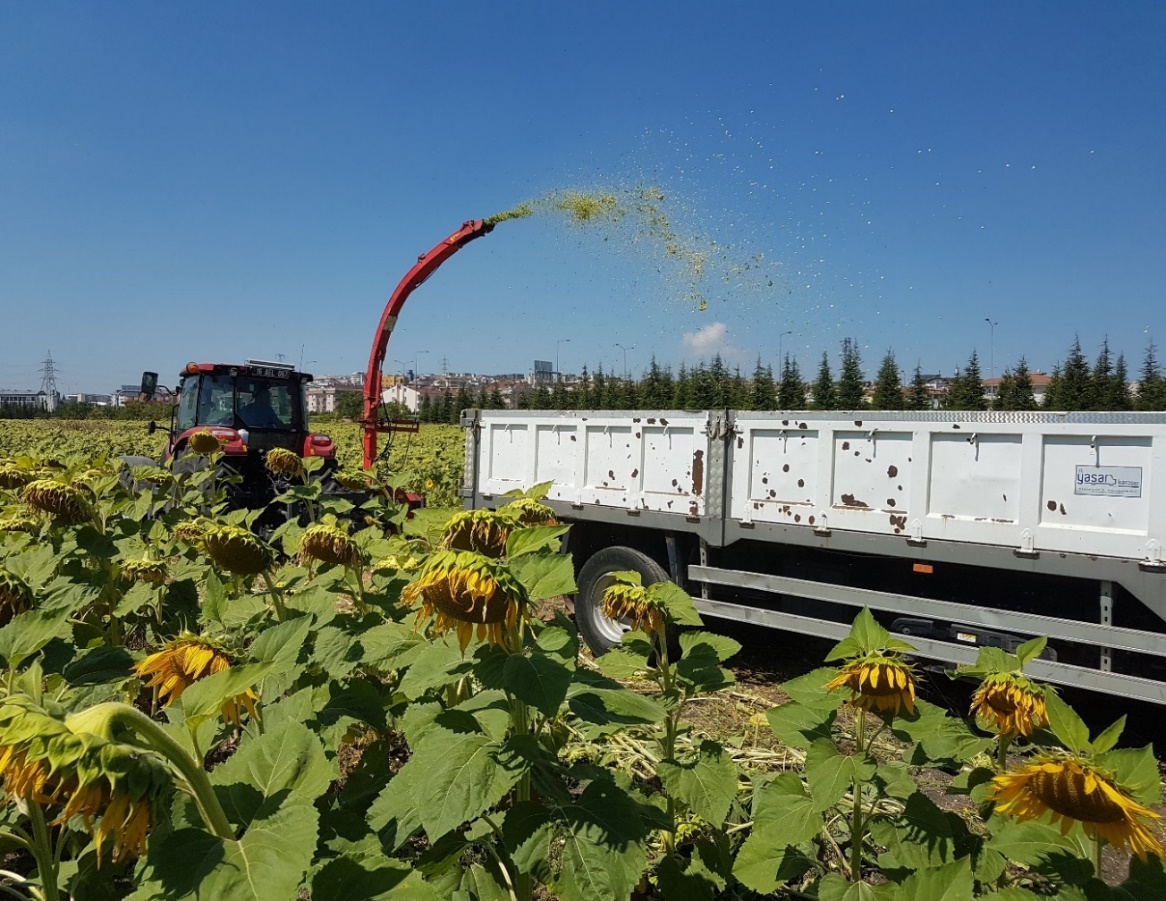 
Şekil 3.2.1. Denemede kullanılan silajlık ayçiçeğinin hasatı.  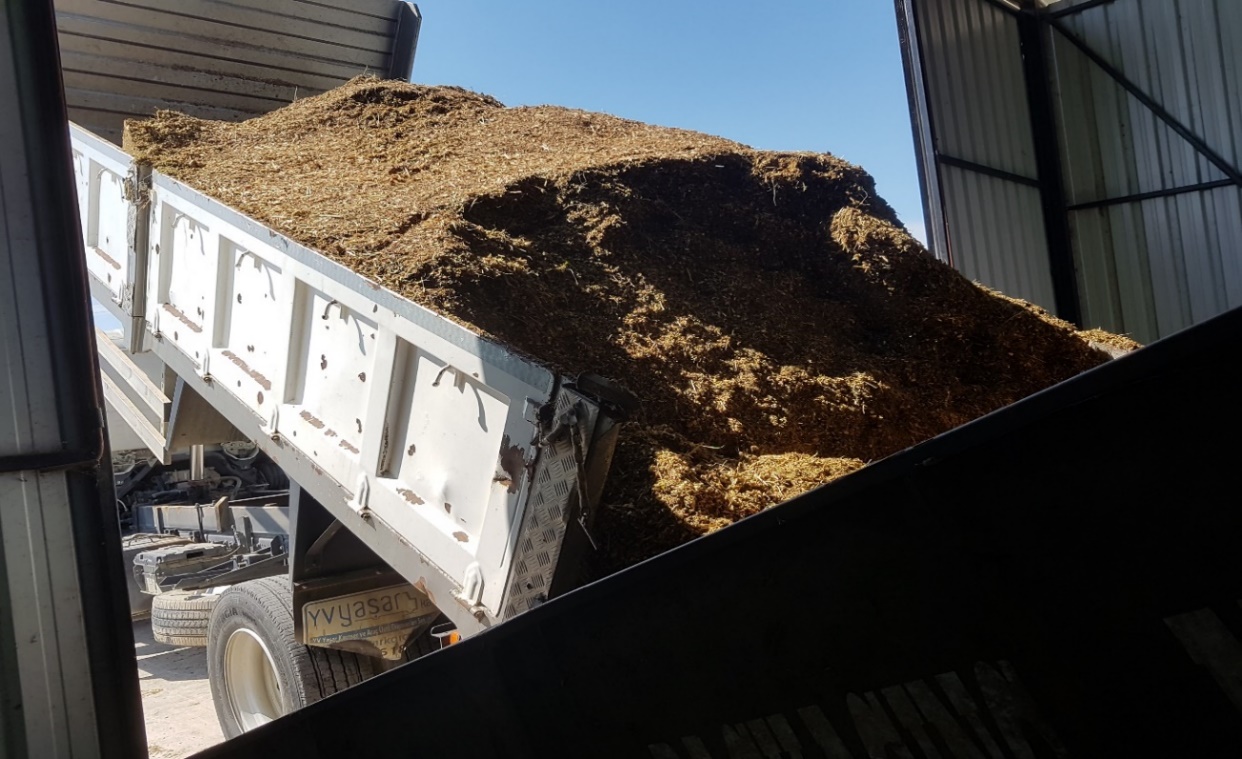 Şekil 3.2.2. Denemede kullanılan ayçiçeği silajının hazırlanması.Hasat edilen ayçiçeği, balyalama yöntemi ile paketlenerek silolanmıştır.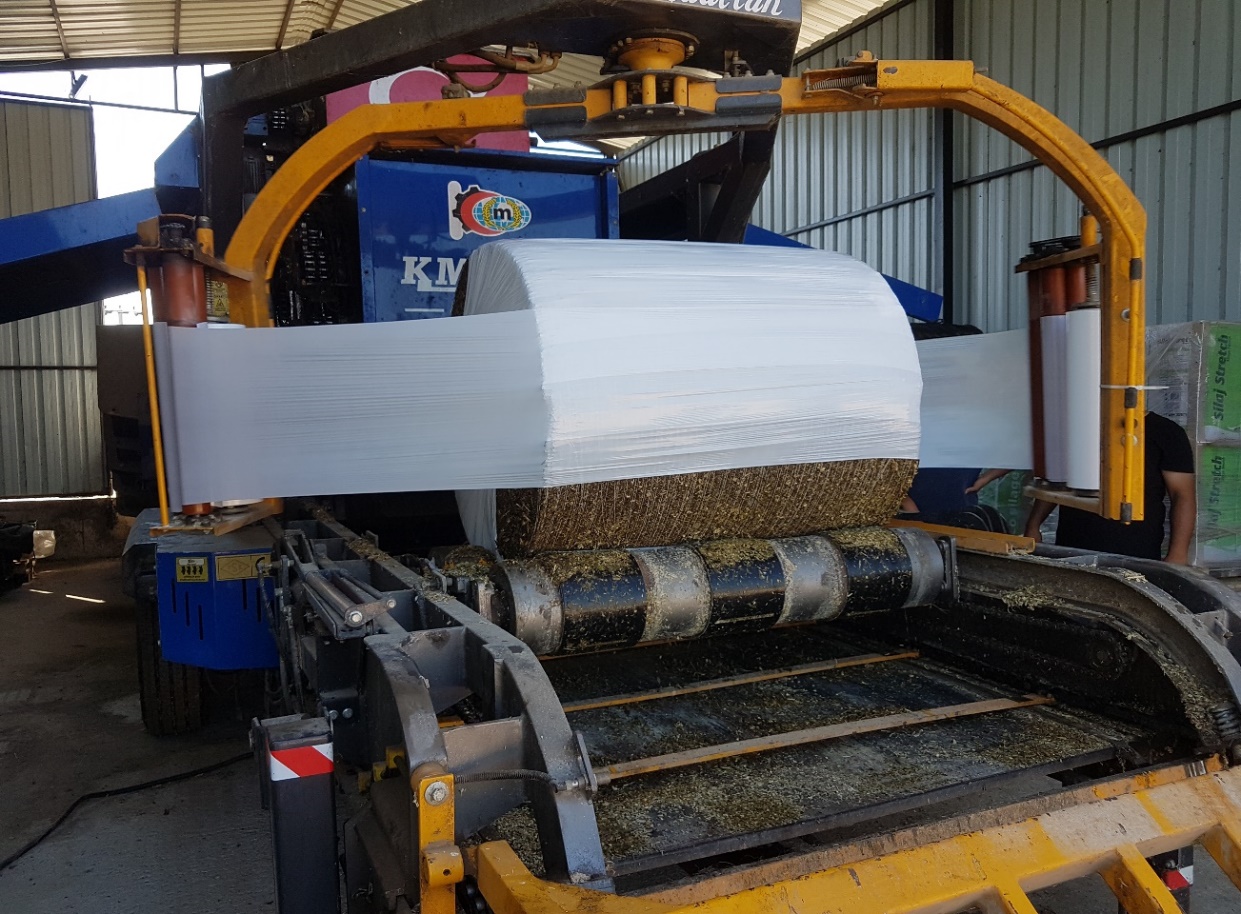 Şekil 3.2.3. Denemede kullanılan ayçiçeği silajının paketlenmesi.Denemede kullanılan mısır silajı ise, Bursa’nın Mustafakemalpaşa ilçesinde silajlık mısır ekimi ve silolaması yapan özel bir firmadan temin edilmiştir. Temin edilen mısır silajları denemede kullanılan ayçiçeği silajı ile aynı dönemde ekimi yapılmış ve aynı yöntemle silolanmıştır. Denemede, kuzu besi rasyonlarının yoğun yem kısmının hazırlanmasında, yem hammaddesi olarak arpa, mısır, ayçiçeği tohumu küspesi (ATK), dikalsiyum fosfat (DCP), tuz ve iz mineral-vitamin karması kullanılmıştır. Kullanılan yem hammaddelerinin kimyasal kompozisyonu Çizelge 3.2.1’de kullanılan yoğun yemin içeriği ise Çizelge 3.2.2’de verilmiştir.Çizelge 3.2.1. Denemede kullanılan yem hammaddelerinin kimyasal kompozisyonuna ilişkin analiz sonuçları.Çizelge 3.2.2. Denemede kullanılan yoğun yemin hammadde içeriğine ilişkin oransal değerler.*Her kg için; Vit. A 300.000 IU, Vit. D3 50.000 IU, Vit. E 1250 mg, mangan (oksit) 3000 mg, demir (sülfat) 3000 mg, çinko (oksit) 4500 mg, bakır (sülfat) 1000 mg, kobalt (monokarbonat) 30 mg, iyot (kalsiyum iyodat) 45 mg, selenyum (sodyum selenit) 12 mg, dolgu mad. (razmol veya CaCO3) 969.066 mg.3.3. Yöntem3.3.1 Deneme Gruplarının Oluşturulması ve Denemenin YürütülmesiAraştırmanın hayvan materyalini oluşturan erkek kuzular, Bursa Uludağ Üniversitesi Tarımsal Uygulama ve Araştırma Merkezi’nde bulunan yarı açık deneme ağılında besiye alınmıştır. Besi öncesi kuzulara iç parazitlerle bulaşık olma olasılığı göz önünde bulundurularak iç parazit ilacı verilmiştir.2.5-3 aylık yaşta besiye alınan olan kuzular, deneme süresince bireysel bölmelerde barındırılmış ve hayvanlara bireysel yemleme uygulanmıştır.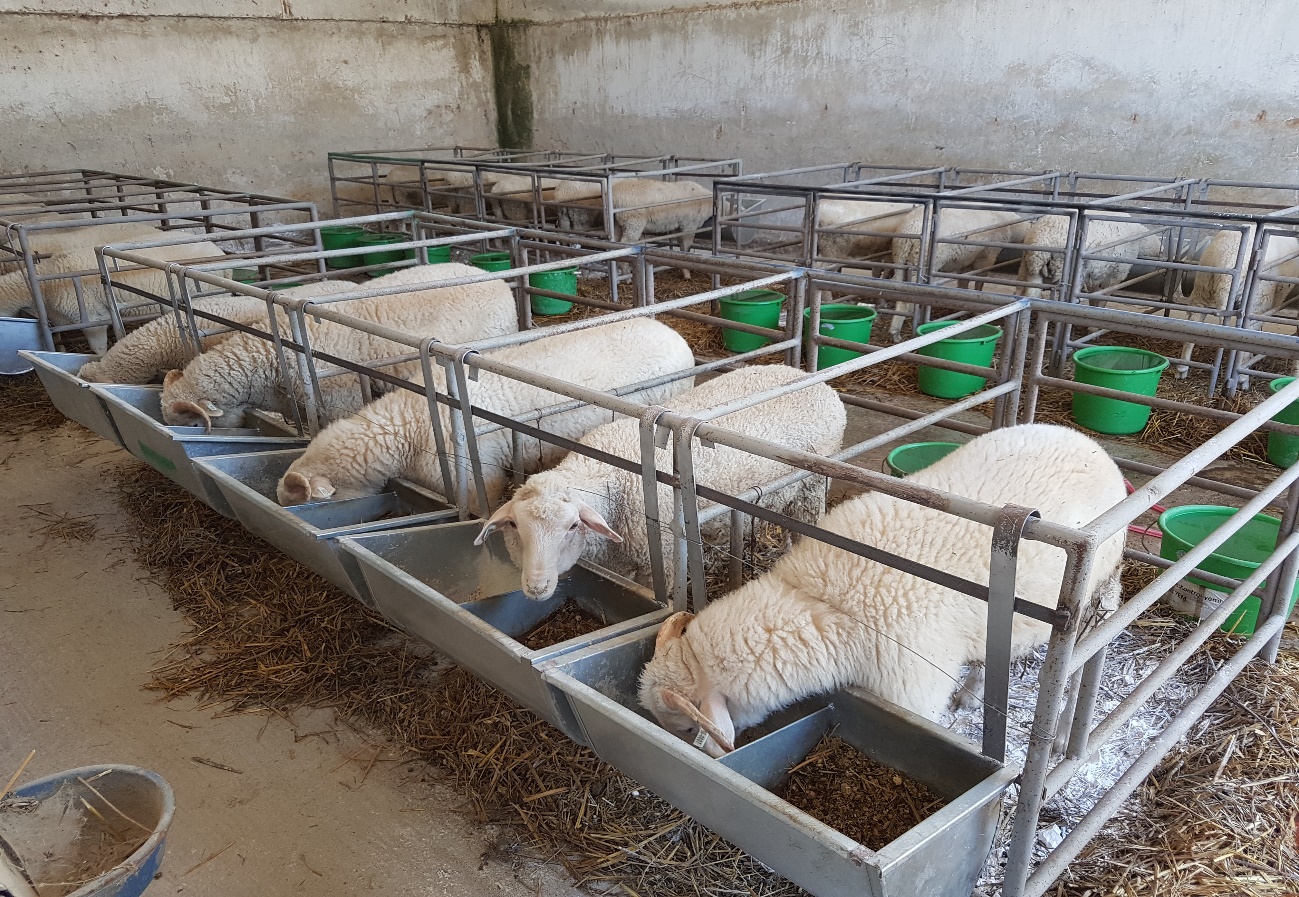 Şekil 3.3.1.1. Denemeye alınan ve bireysel bölmelerde barındırılan kıvırcık kuzuları.Tesadüf parselleri deneme desenine göre şansa bağlı olarak gruplandırılarak bireysel bölmelere yerleştirilen kuzular 56 günlük besi periyodu süresince aynı bölmelerde barındırılmışlardır. Deneme süresince, kuzuların canlı ağırlıkları ve yem tüketimleri bireysel olarak ve 2 haftalık periyotlarla tartılarak belirlenmiştir. Deneme, tesadüf parselleri deneme planına uygun olarak, 5 muamele grubunda 8’er baş kuzu olmak üzere toplam 40 baş kuzu ile yürütülmüştür. Çalışmada, deneme planına göre oluşturulan rasyon grupları ve gruplardaki hayvan sayıları Çizelge 3.3.1.1’de verilmiştir.Çizelge 3.3.1.1. Deneme planına göre oluşturulan rasyon grupları ve hayvan sayıları.Denemenin Kontrol grubundaki hayvanlar %100 mısır silajı grubu, I. gruptaki hayvanlar %75 mısır+%25 ayçiçeği silajı grubu, II. gruptaki hayvanlar %50 mısır+%50 ayçiçeği silajı grubu, III. gruptaki hayvanlar %25 mısır+%75 ayçiçeği silajı grubu ve IV. gruptaki hayvanlar ise %100 ayçiçek silajı grubu olarak adlandırılmıştır. Bireysel bölmelere ayrılan kuzular kendi gruplarına ait silaj karışımlarını ad libitum olarak tüketmişlerdir. Deneme süresince hayvanlara uygulanan beslenme programı Çizelge 3.3.1.2’de verilmiştir.Çizelge 3.3.1.2. Deneme süresince kuzulara uygulanan beslenme programı.Kuzuların tükettiği silaj karışımlarına ilaveten denemenin ilk 4 haftasında hayvan başına 700 g yoğun yem verilmiştir. Daha sonra bu miktar hayvanların günlük besin madde ihtiyacı da göz önünde bulundurularak 4 hafta süre ile 900 g’a, denemenin son 2 haftasında ise 1400 g’a çıkarılmıştır. Deneme hayvanlarının beslenmesinde kullanılan silaj karışımları ve yoğun besi yemi aynı yemliğin 2 farklı gözüne koyularak birbirleri ile karışmaları engellenmiştir. Bu şekilde, kuzuların tüketim önceliğinin ve ayrı ayrı tüketim miktarının hesaplanması amaçlanmıştır. Kuzuların yemlenmesi işlemi günde bir kez ve sabah saat 09.00’ da yapılmıştır. Ertesi gün yeni yemleme yapılmadan önce bireysel bölmelerde bulunan yemliklerden artan yemler günlük olarak toplanarak tartılmış ve her hayvanın günlük tükettiği silaj miktarı ve yoğun yem miktarları belirlenmiştir. Kuzulara verilecek olan silajlar, yemlemenin yapılacağı saatten hemen önce günlük olarak hazırlanarak verilmiştir. Hayvanların beslenmesinde kullanılan yemler, bireysel bölmeler için özel olarak yaptırılmış olan 2 bölmeli metal yemliklerde hayvanların tüketimine sunulmuştur. Kuzuların önünde sürekli taze ve temiz içme suyu bulundurulmuştur. Besi süresince kuzuların canlı ağırlıkları 14 günde bir yapılan kontrol tartımlarıyla belirlenmiş ve hayvanlara ait canlı ağırlık artışları ve yemden yararlanma oranları saptanmıştır.Hayvanların besi başı tartımı ve diğer kontrol tartımları kuzular bir gün öncesi akşamdan itibaren yemlikleri boşaltılarak aç karnına yapılmıştır. Kuzulara verilen ve artan yemler tartılarak yem tüketimleri saptanmıştır. Kuzulardan, rumene salınan sonda yardımı ile besi başlangıcında ve besi sonunda olmak üzere 2 kez rumen sıvısı örnekleri alınmıştır.Kuzularda kesim ve karkas özelliklerinin belirlenmesi amacıyla, deneme sonunda kuzuların tamamı kesilmiştir. Kuzu karkaslarının parçalanmasında Colomer-Rocher ve ark., (1987) ve Güney (1990) tarafından tanımlanan Akdeniz Metodundan yararlanılmıştır.  3.3.2 Deneme Süresince Ölçülen Sıcaklık ve Nem DeğerleriDeneme süresince barınak içerisindeki sıcaklık ve nem değerleri günlük olarak ölçülmüş ve kaydedilmiştir. Bu amaçla max.-min. sıcaklık göstergeli termometre kullanılmıştır. Besi periyodu süresince ortalama sıcaklık 23 oC, nem %57 ve sıcaklık-nem indeksi (SNİ) 69 olarak saptanmıştır (Mader ve ark. 2006). Ölçülen ortalama değerlere ilişkin sıcaklık, nem değerleri Şekil 3.3.2.1‘de, SNİ ise Şekil 3.3.2.2’de verilmiştir.Şekil 3.3.2.1. Deneme süresince sıcaklık ve bağıl nem değerlerindeki değişimlerŞekil 3.3.2.2. Deneme süresince sıcaklık-nem indeksi (SNİ) değerlerindeki değişimler3.3.3. Besi Performansının SaptanmasıBireysel bölmelerde barındırılan hayvanlar, 14 günde bir, bir gece öncesinden önlerindeki yemler ve sular alınarak aç karnına sabah saat 09.00’da 100 g hassasiyetli bir kantarla tartılmışlardır. Hayvanların yemlenmesinden önce, yemliklerdeki artan yem miktarı bir gün önce hayvanlara verilen toplam yem miktarından çıkarılmak suretiyle hayvanların günlük bireysel yem tüketimleri bulunmuştur. Hayvanların ortalama yem tüketimleri, toplam yem tüketimlerinin gün sayısına bölünmesi ile saptanmıştır. Canlı ağırlık artışları, ardışık iki tartımdaki (14 günde bir) canlı ağırlıkların farkı alınmak suretiyle belirlenmiştir. Hayvanların günlük ortalama canlı ağırlık artışları, toplam canlı ağırlık artışlarının gün sayısına bölünmesiyle bulunmuştur. Yemden yararlanma oranı ise aşağıdaki formül yardımıyla hesaplanmıştır. Dönem Yem Tüketimi, kgYemden Yararlanma Oranı =Dönem Canlı Ağırlık Artışı, kg3.3.4. Kesim ve Karkas Özelliklerinin SaptanmasıDenemede kullanılan kuzuların tamamı besi döneminin sonunda ET-BA Canlı Hayvan ve Et Borsası kurumuna (Bursa) ait bir kesimhanede aynı gün içerisinde kesilmiştir. Hayvanlar kesime gitmeden önce 12 saat süreyle aç bırakılmışlar ve kesimhanede tartıldıktan sonra kesilmişlerdir. Kuzuların kesim ağırlıklarının ölçülmesinde 100 g hassasiyetli bir kantar kullanılmıştır.3.3.5. Karkas ÖlçüleriKesimden hemen sonra hayvanlar yüzülüp iç organları çıkartılmıştır. Kuzuların kesim sırasında deri (post), baş, 4 ayak, testis, iç yağ, bağırsak, böbrek, böbrek yağı, takım (kalp, akciğer, karaciğer ve dalak) ve sindirim organlarının dolu ve boş ağırlıkları böbrekler hariç tutularak belirlenmiştir. Sıcak karkas ağırlıkları alındıktan sonra karkaslar soğuk hava deposunda +4 oC’de 24 saat süre ile dinlendirilmiştir.Karkas randımanı, sıcak ve soğuk karkasta olmak üzere iki şekilde hesaplanmıştır.Sıcak (veya soğuk) Karkas Ağırlığı, kgKesim Ağırlığı, kg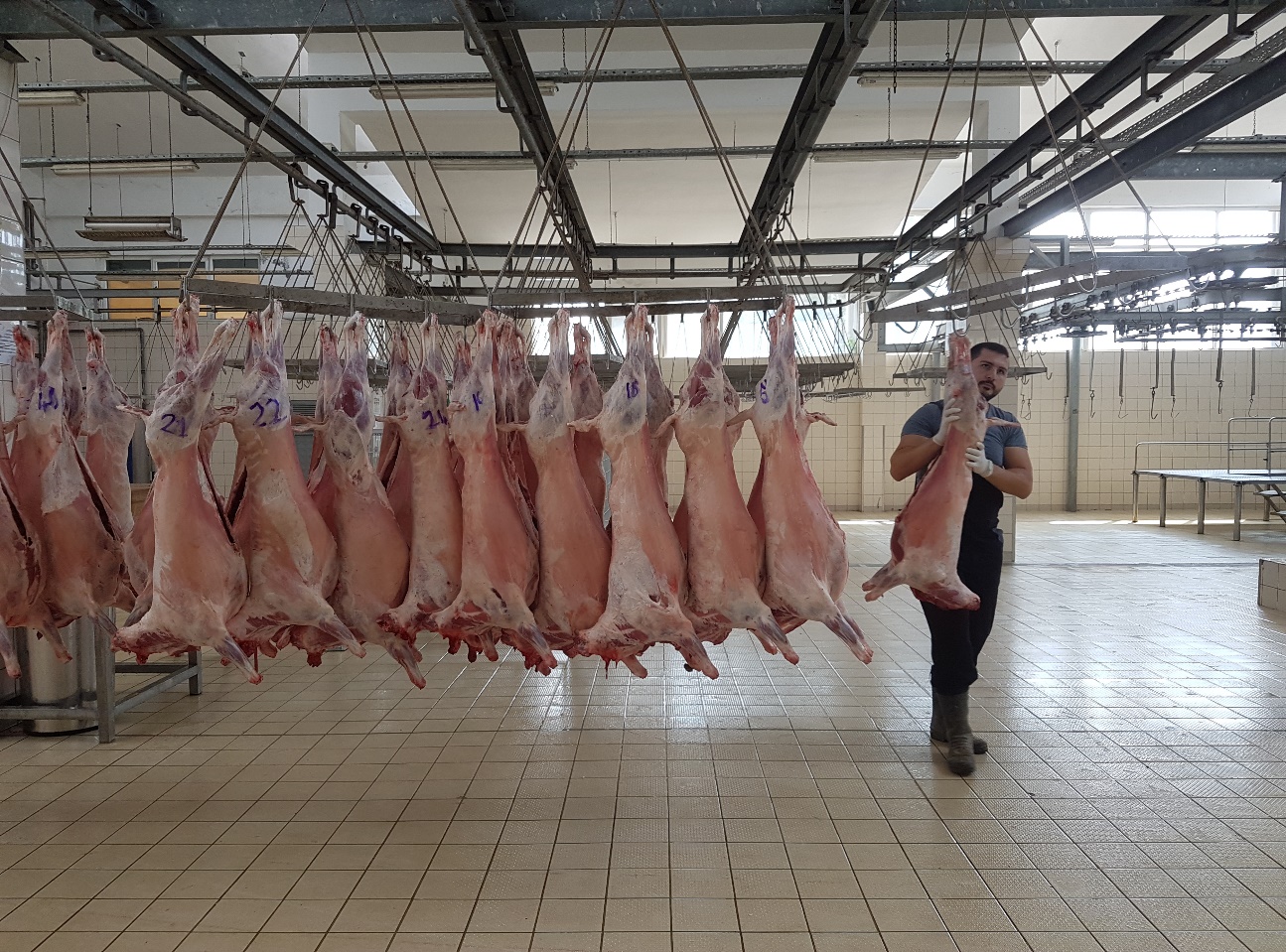 Şekil 3.3.5.1. Deneme sonunda kesilen kuzulara ait karkaslar.Karkasların parçalanması ve karkas özelliklerinin belirlenmesinde Bogner ve Matzke (1964) tarafından açıklanan karkas parçalama yönteminden yararlanılmıştır.Omurga boyunca uzanan ve boynun karkasa bağlandığı yerden bel kemiğine kadar devam eden MLD kasından (Musculus longissimus dorsi) yararlanılarak karkas ağırlığı tahmini yapılabilmektedir (Yaralı ve Karaca, 2004). MLD kasının 12 ve 13. kaburga kemikleri arasında bulunan bölgesindeki kabuk yağı kalınlığı, kas derinliği ve kesit alanı ölçüleri belirlenerek karkas kompozisyonu hakkında bilgi alınabilmektedir (Aksoy ve ark., 2016).Çalışmada, MLD kesit alanı ve sırt yağı kalınlığı, Boggs ve Merkel (1993) tarafından bildirilen metotla belirlenmiştir. MLD alanı 12. ile 13. kostalar arasındaki kesitten sağ ve soldaki kas alanları aydınger kağıdına çizilerek planimetre yardımıyla hesaplanmıştır.3.4. Kimyasal Analizler3.4.1. Besin Maddeleri AnalizleriYem hammaddeleri ve deneme rasyonlarına ait kimyasal analizler Bursa Uludağ Üniversitesi Ziraat Fakültesi Zootekni Bölümü Yemler ve Hayvan Besleme laboratuvarında gerçekleştirilmiştir. Yem hammaddeleri ve denemede kullanılan rasyonlar 1 mm elek çapına sahip laboratuvar değirmeninde öğütülerek kimyasal analize hazırlanmışlardır. Yem örneklerinin kuru madde (KM) içeriklerini saptamak için, örnekler 105 oC’de 3 saat etüvde kurutularak, ham kül içeriği için 550 oC’de 4 saat kül fırınında yakılarak, azot (N) içeriği ise Kjeldahl yönteminden yararlanılarak, ham yağ içeriği eter ekstraksiyonu ile AOAC (1990)’de bildirilen yöntemlere göre yapılmıştır. Yem hammaddeleri (1), rasyon (1) ve silajlara (2) ilişkin metabolik enerji değerleri aşağıdaki formüller yardımı ile hesaplanmıştır.ME (Kcal/kg KM) = (3260+455 (%HP/(%KM-%HK))+3517 (%HY/(%KM-%HK) – 4037 (%HS/(%KM-%HK)) %OM/100 (TSE 1991)	(1)ME (Kcal/kg KM) = 3019 – 10.66 %HP + 37.33 %HY – 26.90 %HK – 23.29 %HS (Görgülü 2014)						(2)Yem hammaddeleri ve deneme rasyonlarının hücre duvarı bileşenlerini oluşturan nötr deterjan lif (NDF), asit deterjan lif (ADF) ve asit deterjan lignin (ADL) ise Van Soest ve Robertson (1980) tarafından bildirilen yöntemlere göre saptanmıştır. Selüloz (NDF-ADL), hemiselüloz (ADF-ADL) düzeyi ise hesaplama yolu ile bulunmuştur.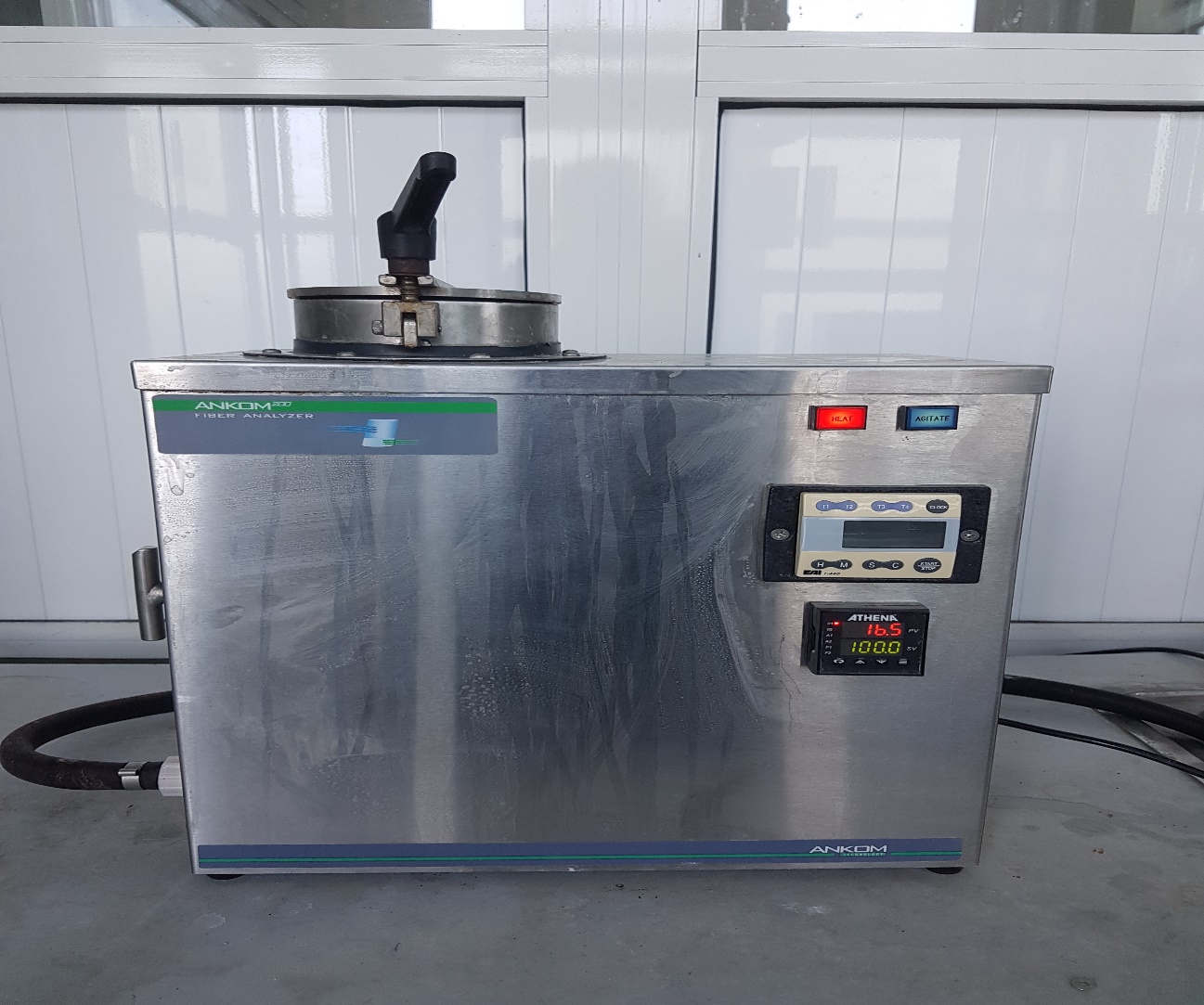 Şekil 3.4.1.1. Lif analiz cihazı (Ankom Fiber Analyzer 200). 3.5. Mikrobiyolojik analizlerSilaj materiyallerinin içerisindeki, maya, küf ve laktik asit bakterileri gibi mikrobiyal oluşumlar Filya ve ark. (2000) tarafından bildirilen mikrobiyolojik analiz yöntemlerine göre hesaplanmıştır. Silaj örnekleri açıldıktan sonra steril torbalara 40 g kadar koyulmuş daha sonra üzerilerine 360 mL saf su ilave edilerek stomacher’ da 3 dk boyunca çalkalanmışlardır.Analizde besi yeri olarak, otoklavda (Nüve, OT 4060, Ankara, Türkiye) 121 ºC’ de 15 dk sterilize edilmiş Rogosa Agar (Oxoid CM627, Oxoid, Basingstoke, UK) kullanılmıştır. Daha sonra örneklerdeki mikroorganizma sayısını, petrilere uygun sayıda koloni oluşturacak düzeye indirebilmek amacıyla seyreltme işlemi uygulanmıştır. Bu işlem için ise 121 ºC’ de 20 dk sterilize edilmiş fizyolojik su (8.5 g/L saf NaCl) kullanılmıştır. Seyreltme işlemi örnekte var olan tahmini mikroorganizma sayısı dikkate alınarak yapılmış ve son seyreltme aşamasından alınan 1 mL aşılama materyali, steril bir petriye aktarılmıştır. 50 ºC’ ye soğutulduktan sonra aynı petriye dökülmüştür. Petri kabı, sekiz çizecek şekilde çevrilerek; aşılama materyalinin agarlı besi yeri ile karışması sağlanmış ve düz zeminde katılaşmaya bırakılmıştır. Daha sonra ekim yapılan petri kapları 30 ºC’ de 3 gün süre ile inkübatörde (Nüve, EN 500, Ankara, Türkiye) bekletilmiştir. İnkübatörden çıkarılan petriler üzerinde koloni sayma ünitesi yardımı ile (Funke Gerber, Colony Star, Germany) canlı mikroorganizma sayımı yapılmıştır. 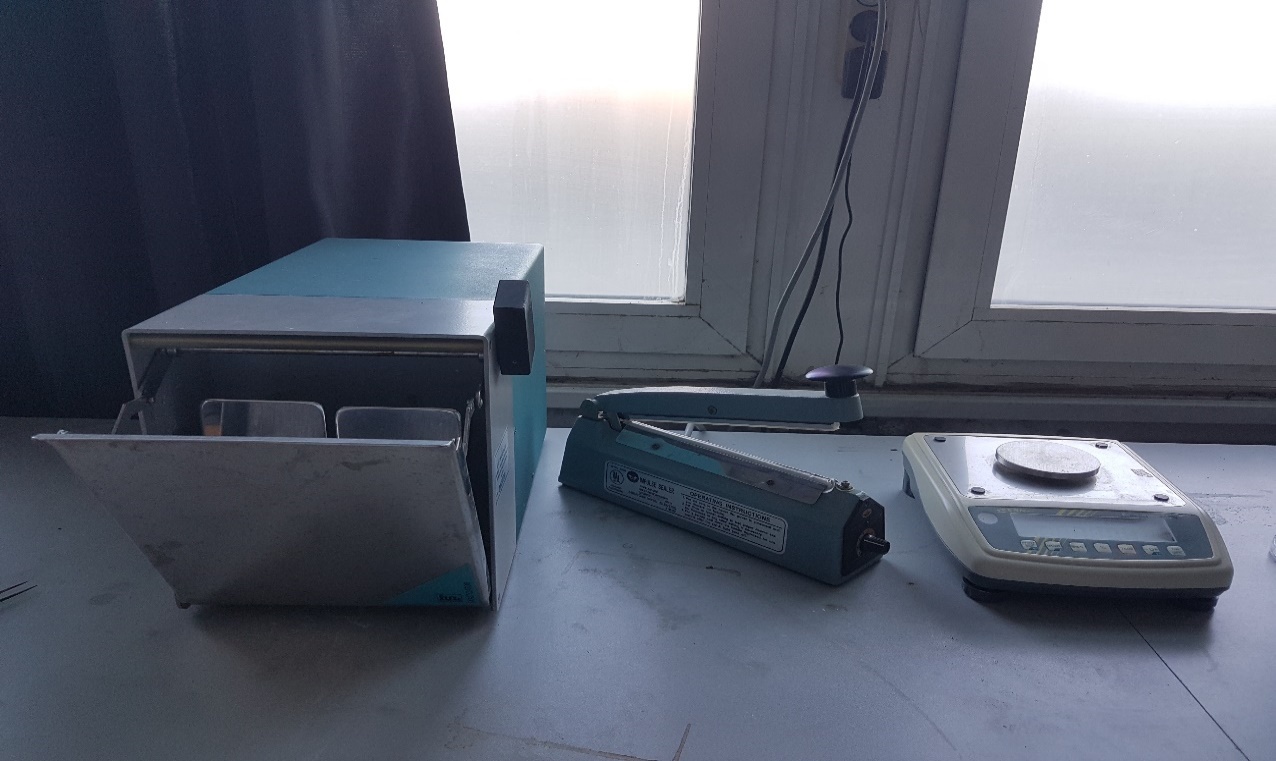 Şekil 3.4.1.2. Mekanik karıştırıcı (Stomacher, IUL Masticator), Sealer cihazı (AIE) ve hassas terazi (KERN).Maya ve küf sayımlarında, aerobik mikroorganizmaların ayrıştırılmasında kullanılan sürme petri kültürü yöntemi kullanılmıştır. Bu yöntem için besi ortamı olarak, 121 ºC’ de 15 dk sterilize edilmiş Malt Ekstrakt Agar (Merck KGaA, Darmstadt, Germany) ile %10’ luk laktik asit kullanılmıştır. Agar steril petri kaplarına aktarılarak kurumaya bırakılmıştır. Mikroorganizma yükü istenilen düzeye indirilmiş 0.1 mL örnek, kurutulmuş besi yerine aktarılarak drigalski spatülü ile yüzeyin tamamına yayılmıştır. Drigalski spatülü her kullanım sonrası %96 saflıkta etanole batırılıp yakılmış ve söndürüldükten sonra kullanılmıştır. Petriler 30 ºC’de 3 gün boyunca inkübatörde bekletilmişlerdir. 3 gün sonunda mikroorganizma sayımı koloni sayma ünitesi yardımı ile gerçekleştirilmiştir.3.5.1. Aerobik stabilite testiAçılan silajların aerobik stabilitelerinin belirlenmesinde Ashbell ve ark. (1991) tarafından geliştirilen yöntem kullanılmıştır. Aerobik stabilitenin 5. gününde silaj örneklerinin pH’ ları ölçülmüş ve CO2 üretimleri tespit edilmiştir. Ayrıca Filya ve ark. (2000) tarafından geliştirilen yöntem ile silajların görsel küflenmeleri gözlenmiş ve silajların içerdiği maya ve küf sayıları hesaplanmıştır.Aerobik stabilite testinin uygulanması için, 1 atm ve 25 oC’ de 24 saatteki CO2 geçirgenlik oranı 15–25 mL/mil/254 m olan stabil, aşınmaya dirençli ve gaz sızdırmaz özellikteki 1.5 L’ lik polietilen şişeler kullanılmıştır Şişeler kullanılmadan önce 1 ve 0.5 L olmak üzere ikiye kesilmiştir. Kapak kısmına hava sirkülasyonunu sağlamak amacıyla çivi delikleri açılmıştır. Yaklaşık 250-300 g silaj örneği 0.5 L’ lik üst kısma konurken, 1 L’ lik alt kısma ise 100 mL potasyum hidroksit (%25, KOH) çözeltisi koyulmuştur. Silaj örnekleri 5 gün boyunca 25 oC’ lik laboratuvar ortamında havanın oksijenine maruz bırakılmıştır. Bu süre içerisinde silaj örneklerinde oluşan CO2 gazı havadan daha ağır olduğundan dolayı alta çökerek KOH tarafından tutulmuştur. Beşinci gün sonunda KOH çözeltisinden 10 mL alınmış ve 3N hidroklorik asit (HCl) ile titre edilmiştir. 3N HCl kullanılarak yapılan titrasyon ile pH’sı 8.1’e indirilmiş, çözelti bu aşamadan sonra 1N HCl ile pH 3.6 ya düşene kadar titrasyon devem etmiş pH’ nın 8.1’ den 3.6’ ya düşene kadarki harcanan HCl miktarı belirlenmiştir. Beş gün süre ile havanın oksijenine maruz kalan silajların ürettikleri CO2 gazı miktarı aşağıda belirtilen denkleme göre hesaplanmıştır (Anonim 1981).  CO2 (g/kg KM)= 0.044 × T × H / (H1 × TM × KM) T=  Titrasyonda harcanan 1N HCl miktarı (mL) H= %25 KOH çözeltisinin hacmi (mL) (yaklaşık 100 ml) A= Kullanılan KOH miktarı (mL) (yaklaşık 10 mL)TM= Taze materyalin ağırlığı (kg) KM= Silajın kuru madde miktarı (g/kg)3.6. Rumen Sıvısı Analizleri3.6.1. Rumen Sıvısı Örneklerinin AlınmasıRumen sıvısı, deneme hayvanlarından vakumlu özel bir pompa yardımıyla (yapılacak analizler dikkate alınarak) 50-100 ml olacak kadar alınmıştır. Hayvanlardan rumen sıvısı alımında kullanılan düzenek, her rumen sıvısı alındıktan sonra su ile yıkanarak temizlenmiş ve 2. kez tekrar kullanılmıştır.3.6.2. Rumen Sıvısı pH ÖlçümüToplanan rumen sıvısının pH’sı örnekler alınır alınmaz 0.01 hassasiyette Sartorius PB–20 marka dijital pH metre ile ölçülmüştür.3.6.3. Rumen Sıvısı Toplam Uçucu Yağ Asitleri ile Bileşiminin BelirlenmesiBesi döneminde alınan rumen sıvısı örneklerindeki toplam uçucu yağ asitleri (TUYA) ile bileşimi (asetik, propiyonik, butirik, izobutirik, izovalerik ve valerik asit) Gaz Kromatografi cihazı ile saptanmıştır (Şekil 3.6.3.2). Rumen sıvısı örnekleri Gaz Kromatografi cihazının otomatik örnek alma düzeneğine yerleştirilmiş ve örnekler sırasıyla otomatik olarak enjekte olmuş, ardından bilgisayardan pikler elde edilmiştir. Gaz Kromatografi cihazı ile saptanan TUYA ile bireysel uçucu yağ asitlerinin pikleri ve bileşimi şekil 3.6.3.1’de verilmiştir.Analiz sonucunda elde edilen değerlerden yararlanarak aşağıda verilen eşitlik yardımıyla bireysel uçucu yağ asitlerinin yoğunlukları % olarak hesaplanmıştır.BUYA (mml/lt) 	%BUYA = A x 	x 100TUYA (mml/lt)Eşitlikte;%BUYA: %’de olarak bireysel uçucu yağ asitleriBUYA: mml/lt olarak bireysel uçucu yağ asitleriTUYA: mml/lt olarak toplam uçucu yağ asitleri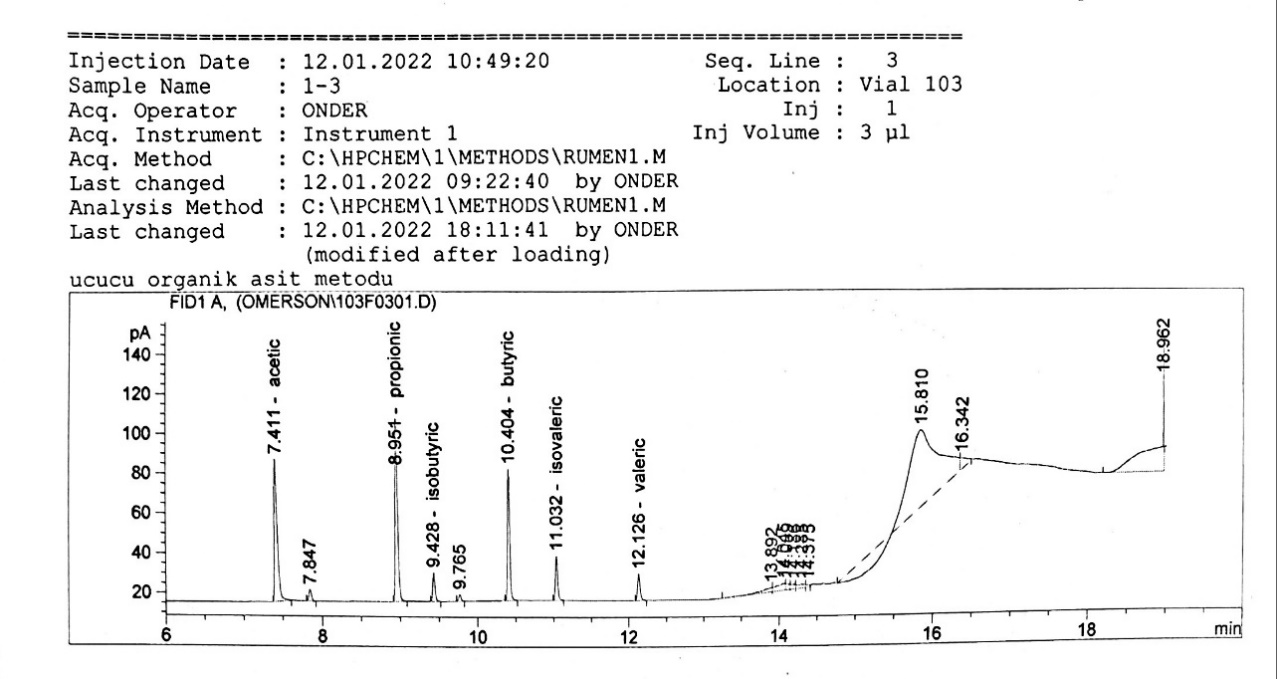 Şekil 3.6.3.1.  Gaz gramotografisi cihazı ile saptanan toplam uçucu yağ asitleri.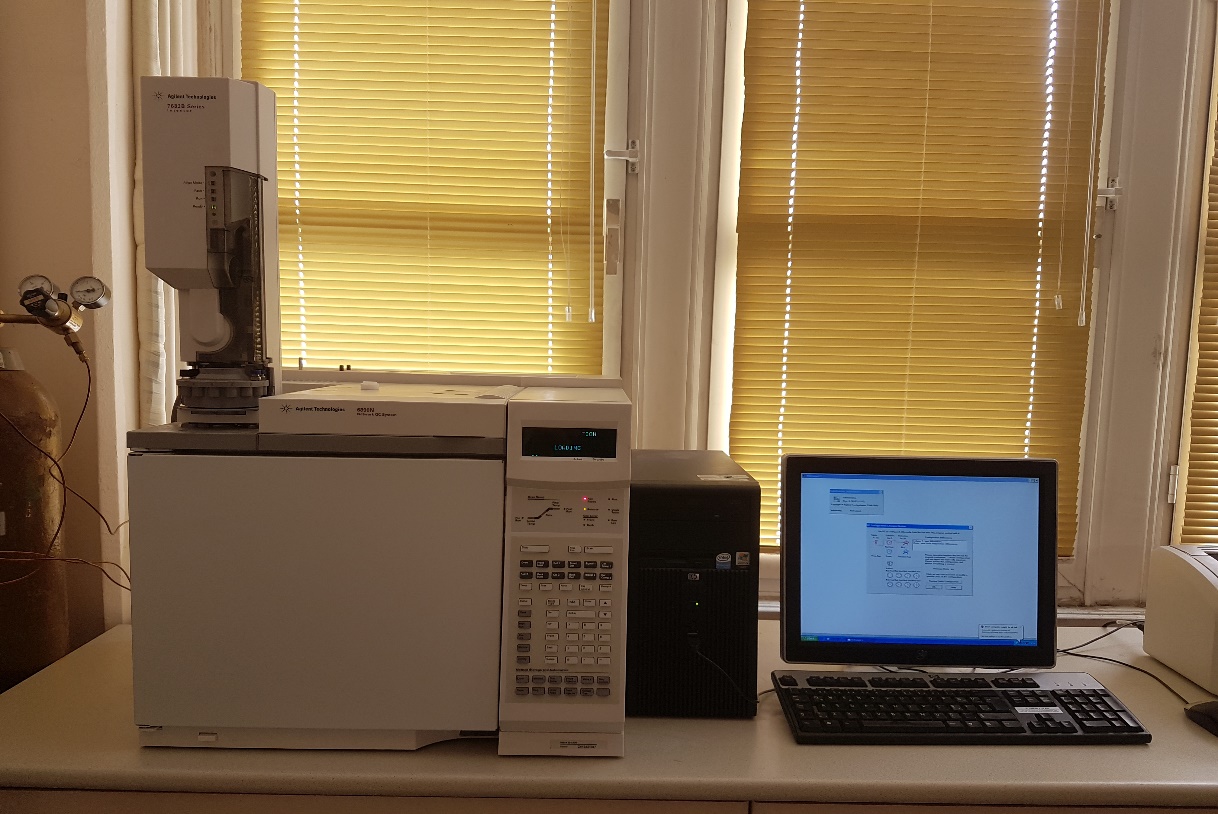 Şekil 3.6.3.2. Analizlerde kullanılan Gaz Kromotografi Cihazı (GC). Çizelge 3.6.3.1. Gaz Kromatografi cihazının teknik özellikleri.3.7. İstatistik AnalizlerAraştırmadan elde edilen verilerin istatistikî olarak değerlendirilmesinde tek ve iki yönlü varyans analizi kullanılmış ve bu amaçla SPSS 23.0 paket programından yararlanılmıştır. Ortalamalar arasındaki farklılıkların önem seviyesinin belirlenmesinde ise Duncan Çoklu Karşılaştırma Testi kullanılmıştır (Duncan 1955).4. ARAŞTIRMA BULGULARI ve TARTIŞMA4.1. Yoğun Yem ve Silajların Besin Madde Kompozisyonlarına İlişkin BulgularDenemede kullanılan ayçiçeği silajı, mısır silajı ve yoğun yemin besin madde kompozisyonunu belirlemek için yapılan analizlerin sonuçları Çizelge 4.1.1, Çizelge 4.1.2 ve Çizelge 4.1.3’de verilmiştir.Çizelge 4.1.1. Denemede kullanılan ayçiçeği silajının besin madde kompozisyonuna ilişkin sonuçlar.Çizelge 4.1.2. Denemede kullanılan mısır silajının besin madde kompozisyonu ilişkin sonuçlar.  Denemede kullanılan ayçiçeği ve mısır silajının kuru madde, ham protein, ham yağ, pH, NDF, ADF ve ADL oranları sırasıyla; %25.62, %8.77, %8.73, 3.76, %46.69, %39.0, %6.35 ve %29.61, %7.20, %1.92, 3.76, %42.99, %26.79, %1.05 olarak saptanmıştır. Yoğun yemin kuru madde, ham protein, ham yağ, NDF, ADF ve ADL oranları ise sırasıyla; %87.57, %13.20, %1.02, %14.13, %5.16, %1.22 şeklinde bulunmuştur.De Sousa ve ark. (2008), koyunlarda ayçiçeği ve mısır silajının besi performansı üzerine etkilerini araştırmak amacıyla yürüttükleri bir çalışmada, kullandıkları ayçiçeği silajının kuru madde, ham protein, ham yağ, pH, NDF, ADF ve ADL değerlerini sırasıyla; %23.2, %10.9, %11.4, 4.02, %43.7, %43.6 ve %17 mısır silajının ise; %25.4, %6.8, %3.7, 3.45, %62.6, %33.1 ve %4.5 olarak bildirilmişlerdir.Keleş ve ark. (2018), karabuğday silajının, kuzuların rasyonlarına mısır silajına ikame olarak kullanılması amacıyla yürüttükleri bir araştırmada ise, mısır silajının kuru madde, ham protein, ham yağ, ME, NDF, ADF ve ADL değerlerini sırasıyla; %30.4, %7.5, %2.6, 2020 Kcal/kg KM, %50.9, %27.3 ve %3.9 şekilde bildirmişlerdir.Çizelge 4.1.3. Denemede kullanılan yoğun yemin besin madde kompozisyonuna ilişkin sonuçlar.4.2. Rumen Uçucu Yağ Asitleri ve Rumen pH’sına İlişkin BulgularÇizelge 4.2.1. Deneme gruplarına ait kuzuların besi başlangıcı ve besi sonundaki rumen uçucu yağ asitleri (mmol/L) ve rumen pH’sına ilişkin ortalama değerler ve standart hataları.a,b: Aynı sütunda farklı harfle gösterilen ortalamalar arasındaki farklılıklar önemlidir. *: P<0.05, **: P<0.01, Önz: Önemsiz. Grup 1: %100 Mısır, Grup 2: %75 Mısır+%25 Ayçiçeği, Grup 3: %50 Mısır+%50 Ayçiçeği, Grup 4: %25 Mısır+%75 Ayçiçeği, Grup 5: %100 Ayçiçeği.Çizelge 4.2.1’de görüldüğü gibi, kuzuların besi başı ve besi sonundaki rumen uçucu yağ asitleri içerikleri bakımından gruplar arasındaki farklılıklar, asetik asit, bütirik asit ve valerik asit için önemli olmamış, ancak propiyonik asit, izobütirik ve izovalerik asit bakımından önemli (P<0.05, P<0.01) bulunmuştur. Propiyonik asit bakımından en düşük değer 5. grupta, izobütirik asit bakımından 4. grupta ve izovalerik asit bakımından 4. grupta gözlenmiştir. Besi başı ve besi sonu olarak değerlendirildiğinde, her iki dönem arasında uçucu yağ asitleri bakımından bakımından elde edilen değerler önemli (P<0.01) farklılıklar göstermiştir. pH değerleri bakımından ise, deneme grupları ve farklı dönemler arasındaki farklılıklar önemli bulunmamıştır.4.3. Denemede Kullanılan Silajların Mikrobiyolojik Analizlerine İlişkin Bulgular ve Aerobik Stabilite Değerleri Ayçiçeği ve mısır silajlarının içerdiği laktik asit bakterileri ve maya-küf sayıları Çizelge 4.3.1’de verilmiştir. Çizelge 4.3.1. Denemede kullanılan silajların içerdiği canlı mikroorganizma sayılarına ilişkin sonuçlar (cfu/ml).Denemede kullanılan ayçiçeği silajındaki laktik asit bakteri sayısı, mısır silajına oranla daha yüksek bulunmuş olup, her iki silajda da maya ve küf gelişimine rastlanmamıştır. Silajlar aerobik stabiliteleri yönünden değerlendirildiğinde, ayçiçeği silajının aerobik stabilitesinin mısır silajından daha yüksek olduğu görülmüştür. 4.4. Kuzuların Besi Performanslarına İlişkin Bulgular4.4.1. Canlı Ağırlık ve Canlı Ağırlık ArtışıMısır ve ayçiçeği silajının saf olarak veya farklı düzeylerde karıştırılması ile hazırlanan rasyonlarla beslenen Kıvırcık kuzularının farklı dönemlerdeki canlı ağırlıklarına ilişkin değerler Çizelge 4.4.1.1. ve Şekil 4.4.1.1 de gösterilmiştir.Çizelge 4.4.1.1. Mısır ve ayçiçeği silajları ve bunların farklı oranlarındaki karışımları ile beslenen kuzularının canlı ağırlık ortalamaları ve standart hataları.Aynı satırdaki ortalamalar arasındaki farklılıklar önemsizdir. Önz: Önemsiz.Denemeye alınan kuzuların besi başlangıcındaki ortalama canlı ağırlıkları, %100 mısır, %75 mısır+%25 ayçiçeği, %50 mısır+%50 ayçiçeği, %25 mısır+%75 ayçiçeği ve %100 ayçiçeği silajı grupları için sırasıyla; 24.3, 24.2, 25.1, 24.4 ve 23.7 kg olarak saptanmıştır. Yapılan istatistiksel analizlerde, deneme gruplarının bu dönemdeki canlı ağırlık ortalamaları arasındaki farklılıklar önemsiz bulunmuştur. Farklı araştırmacıların rasyonda silaj kullanarak yaptıkları kuzu ve keçi besisinde farklı besi başı canlı ağırlıkları ile çalışmalar yaptıkları belirlenmiştir. Hafez ve ark. (2012), Rahmani ırkına ait kuzuları kullanarak inoküle edilmiş ve edilmemiş mısır silajıyla yaptıkları besi denemesinde, besi başı canlı ağırlıklarını 19.13 ve 18.73 kg olarak bildirmişlerdir. Diğer bir çalışmada, De Sousa ve ark., (2008), ayçiçeği silajı ve mısır silajı kullanarak yapmış oldukları besleme çalışmasında, kuzuların besi başlangıç canlı ağırlıklarını sırasıyla; 9.56 ve 9.95 kg şeklinde açıklamışlardır. Khaing ve ark., (2015), Boer ırkı keçilerin rasyonlarında mısır silajı kullanarak yapmış oldukları çalışmada, besi başı canlı ağırlığını ortalama 18.54 kg olarak bildirmişlerdir. Nolan (1974), sadece kaliteli silaj ile (üçgül+çim) besledikleri Galway x Suffolk kuzularının başlangıç ağırlığını ortalama 36 kg olarak açıklamıştır. Vranic ve ark. (2007), farklı silajların besi performansı üzerine etkilerini belirlemek için yaptıkları çalışmada, ortalama canlı ağırlıkları 43.5 kg olan Şarole koçları kullanmışlardır. Mizubuti ve ark., (2002) ise, mısır, sorgum ve ayçiçeği silajlarının etkisini araştırdıkları çalışmada, kullandıkları koçların ortalama 35 kg besi başı canlı ağırlığına sahip olduklarını bildirmişlerdir. Keleş ve ark. (2018), Karya ırkı erkek kuzularla yapmış olduğu çalışmada, ortalama besi başlangıç canlı ağırlığını 21.6 kg olarak açıklamıştır.Şekil 4.4.1.1. Deneme gruplarına ait kuzuların canlı ağırlık değişimleri.Denemenin 2. haftasında, kuzulara ait canlı ağırlıklar arasındaki farklılıkların önemsiz olduğu saptanmıştır. Elde edilen canlı ağırlık değerleri; %100 mısır, %75 mısır+%25 ayçiçeği, %50 mısır+%50 ayçiçeği, %25 mısır+%75 ayçiçeği ve %100 ayçiçeği silajı ile beslenen gruplarda sırasıyla; 25.6, 25.5, 27.3, 25.7 ve 25.2 kg olarak belirlenmiştir. Farklı silaj tipleri ile besleme, besinin bu döneminde deneme gruplarına ait kuzuların ortalama canlı ağırlıkları üzerine önemli bir etkide bulunmamıştır. Çalışmanın 4. haftasında, deneme gruplarının ortalama canlı ağırlıkları, %100 mısır, %75 mısır+%25 ayçiçeği, %50 mısır+%50 ayçiçeği, %25 mısır+%75 ayçiçeği ve %100 ayçiçeği silajı ile beslenen gruplar için sırasıyla; 29.7, 30.0, 30.3, 29.0 ve 29.5 kg olarak bulunmuştur. Gruplara ait canlı ağırlık ortalamaları arasındaki farklılıkların istatistiki açıdan önemli olmadığı saptanmıştır. Bu dönemde, saf veya karışık olarak verilen mısır ve ayçiçeği silajlarının kuzuların canlı ağırlıkları üzerinde önemli bir etkiye sahip olmadığı görülmüştür.Denemenin 6. haftasındaki sonuçlar, 2. ve 4. haftalarındakine benzer bulunmuş ve farklı silajlarla beslenen gruplar arasında önemli bir farklılık gözlenmemiştir.  Bu haftada, %100 mısır, %75 mısır+%25 ayçiçeği, %50 mısır+%50 ayçiçeği, %25 mısır+%75 ayçiçeği ve %100 ayçiçeği silajı ile beslenen gruplara ait canlı ağırlıklar sırasıyla; 33.8, 34.1, 34.1, 32.5 ve 33.1 kg olarak saptanmıştır. Besi döneminin 6. haftasındaki ortalama canlı ağırlıklar farklı silaj tipinden etkilenmemiştir.   Besi periyodunun son haftasında (8. hafta), deneme gruplarının canlı ağırlıkları istatistiksel bakımdan önemli düzeyde bir farklılık göstermemiş ve kuzuların ortalama canlı ağırlık değerleri benzer bulunmuştur. Canlı ağırlıklara ilişkin elde edilen değerler, %100 mısır, %75 mısır+%25 ayçiçeği, %50 mısır+%50 ayçiçeği, %25 mısır+%75 ayçiçeği ve %100 ayçiçeği silajı ile beslenen gruplar için sırasıyla; 37.4, 37.4, 37.4, 35.9 ve 36.3 kg olarak saptanmıştır. Sonuç olarak, 8 haftalık besi periyodu süresince farklı silaj tipleri ve karışımları ile beslemenin Kıvırcık kuzularının canlı ağırlıkları üzerine önemli bir etkisinin olmadığı söylenilebilir. Bu konuda çalışan birçok araştırmacı, kuzularda ve keçilerde besi sonu canlı ağırlıklarını besi süresine bağlı olarak farklı şekilde bildirmişlerdir. De Sousa ve ark., (2008), ayçiçeği silajı ile besledikleri kuzuların besi sonu canlı ağırlığını 19.36 kg, mısır silajı ile besledikleri kuzuların ise 19.33 kg olduğunu ve gruplar arasındaki farklılıkların istatistiksel olarak önemli olmadığını açıklamışlardır. Araştırmamızda elde edilen sonuçlar De Sousa ve ark., (2008)’ in araştırma sonuçları ile benzerlik göstermiştir. Hafez ve ark. (2012), inoküle edilmiş ve edilmemiş mısır silajıyla yaptıkları besi denemesinde kuzuların besi sonu canlı ağırlıklarını 43.33 ve 48.20 kg olarak saptamışlar ve gruplar arasındaki farklılıkların önemli olduğunu bildirmişlerdir. Fluharty ve ark. (2017), kuzu besisinde, mısır silajı ve yonca samanı ile beslemenin etkilerini araştırdıkları çalışmada, mısır silajı ile beslemenin yonca samanı ile beslemeye oranla besi sonu canlı ağırlık üzerine %21.2 oranında daha etkili olduğunu açıklamışlardır. Malisetty ve ark. (2013), erkek Nellore kuzularının rasyonlarına farklı oranlarda mısır silajı ilave edilmesinin besi sonu canlı ağırlığı üzerine önemli derecede etkili olduğunu bildirmişlerdir. Nolan (1974), kuzu besisinde yüksek besi sonu canlı ağırlığın elde edilmesinin kaliteli silaj+227 g kesif yem ile mümkün olduğunu açıklamıştır. Keleş ve ark. (2018), karabuğday silajının, besiye alınan kuzuların rasyonlarına dahil edilmesinin mısır silajına kıyasla etkilerini inceledikleri çalışmada, iki grup arasında besi sonu canlı ağırlık bakımından önemli farklılıkların bulunmadığını saptamışlardır. Bu sonuç, bu çalışmadan elde edilen bulgularla benzerlik göstermiştir.Mısır ve ayçiçeği silajlarının saf veya karışık olarak Kıvırcık kuzularının rasyonlarında kullanılması ile farklı dönemlerdeki günlük ortalama canlı ağırlık artışları ve eklemeli günlük ortalama canlı ağırlık artışlarına ilişkin değerler Çizelge 4.4.1.2, Şekil 4.4.1.2 ve Şekil 4.4.1.3 de gösterilmiştir.Çizelge 4.4.1.2. Mısır ve ayçiçeği silajları ve bunların farklı oranlarındaki karışımları ile beslenen Kıvırcık kuzularının günlük ortalama canlı ağırlıklarına ilişkin ortalama değerler ve standart hataları.a,b,c: Aynı satırda farklı harfle gösterilen ortalamalar arasındaki farklılıklar önemlidir. *: P<0.05, Önz: Önemsiz. Denemeye alınan kuzuların 0-2 haftalık dönemde günlük ortalama canlı ağırlık artışları, %100 mısır, %75 mısır+%25 ayçiçeği, %50 mısır+%50 ayçiçeği, %25 mısır+%75 ayçiçeği ve %100 ayçiçeği silajı grupları için sırasıyla; 93.7, 89.3, 153.6, 89.3 ve 112.5 g olarak saptanmıştır. Yapılan istatistiksel analizlerde, deneme gruplarının bu dönemdeki günlük canlı ağırlık artışları arasındaki farklılıkların önemli (P<0.05) olduğu saptanmıştır. Söz konusu dönemde, en yüksek günlük canlı ağırlık artışı %50 mısır+%50 ayçiçeği tüketen grupta gözlenmiş, en düşük değerler ise %100 mısır silajı, %75 mısır+%25 ayçiçeği ve %25 mısır+%75 ayçiçeği silajı tüketen gruplardan elde edilmiştir. Farklı araştırmacılar, silaj kullandıkları kuzu ve keçi besisiyle ilgili çalışmalarında hayvanların günlük canlı ağırlık artışlarına ilişkin farklı sonuçlar bildirmişlerdir. Azambuja Ribeiro ve ark., (2002), mısır, sorgum ve ayçiçeği silajı ile besledikleri koyunların besi performanslarını değerlendirmek amacıyla yaptıkları çalışmada, ayçiçeği silajı tüketen koyunların (0.263 kg) mısır silajı (0.175 kg) veya sorgum silajı (0.171 kg) tüketenlere oranla daha fazla günlük canlı ağırlık kazandığını bildirmişlerdir. Bueno ve ark., (2004), mısır veya ayçiçeği silajına dayalı rasyonla beslenen koyunların performansını karşılaştırmışlar ve mısır silajının ayçiçeği silajına oranla daha yüksek günlük canlı ağırlık artışı (181.8 ve 108.2 g) sağladığını açıklamışlardır.Denemenin 2-4 haftalık döneminde, farklı gruplardaki kuzuların günlük ortalama canlı ağırlık artışları 219.6 g ile 320.5 g arasında değişmiş ve gruplar arasındaki farklılıkların önemsiz olduğu saptanmıştır. Elde edilen günlük canlı ağırlık değerleri, %100 mısır, %75 mısır+%25 ayçiçeği, %50 mısır+%50 ayçiçeği, %25 mısır+%75 ayçiçeği ve %100 ayçiçeği silajı ile beslenen gruplarda sırasıyla; 293.8, 320.5, 219.6, 234.8 ve 307.1 g olarak bulunmuştur. Farklı silaj tipleri, deneme gruplarına ait kuzuların günlük canlı ağırlık artışlarını önemli (P<0.05) düzeyde etkilemiştir.  Söz konusu dönemde, en yüksek günlük canlı ağırlık artışları %100 mısır, %75 mısır+%25 ayçiçeği ve %100 ayçiçeği silajı ile beslenen gruplarda gözlenmiştir. 0-2 haftalık dönemde en yüksek günlük canlı ağırlık artışı gösteren %50 mısır+%50 ayçiçeği silajı grubunun bu dönemde en düşük değere sahip olduğu gözlenmiştir. De Sousa ve ark. (2008), ayçiçeği ve mısır silajı ile beslemenin, koyunların besi performansı ve karkas özellikleri üzerine etkilerini araştırmak amacıyla yürüttükleri bir çalışmada, elde ettikleri günlük canlı ağırlık artışlarını sırasıyla; 107 g ve 104 g olarak bildirmişlerdir. Stanley (2002), kuzu besisinde dane yem tüketimini azaltmak için silajı ad libitum olarak kullandığı çalışmada, kuzuların günlük canlı ağırlık artışlarını 176 ve 133 g olarak bildirmiştir. De Vyver ve ark. (2014), üç farklı düzeyde mısır silaj içeren rasyonlarla beslenen Merinos kuzularının performans özelliklerine ilişkin günlük ortalama canlı ağırlık artış değerlerini kontrol, %20, %50, %70 grupları için sırasıyla; 0.23, 0.20, 0.24 ve 0.20 kg olarak bildirmişlerdir. Malisetty ve ark. (2013), farklı düzeylerde mısır silajı içeren rasyonlarla beslenen erkek Nellore kuzularının günlük ortalama canlı ağırlık artışlarını 32.33-85.11 g olarak açıklamışlardır.  Çalışmanın 4-6 haftalık döneminde, deneme gruplarının günlük ortalama canlı ağırlık artışları, %100 mısır, %75 mısır+%25 ayçiçeği, %50 mısır+%50 ayçiçeği, %25 mısır+%75 ayçiçeği ve %100 ayçiçeği silajı ile beslenen gruplar için sırasıyla; 288.4, 292.0, 268.8, 250.9 ve 256.3 g olarak bulunmuştur. Gruplara ait ortalamalar arasındaki farklılıkların istatistiki açıdan önemli olmadığı saptanmıştır. Bu dönemde, tek başına veya karışık olarak verilen mısır ve ayçiçeği silajlarının kuzuların canlı ağırlıkları üzerinde önemli bir etkiye sahip olmadığı görülmüştür.Besi periyodunun 6-8 haftalık döneminde, deneme gruplarının günlük canlı ağırlık artışları istatistiksel bakımdan önemli farklılıklar göstermemiştir. Elde edilen değerler, %100 mısır, %75 mısır+%25 ayçiçeği, %50 mısır+%50 ayçiçeği, %25 mısır+%75 ayçiçeği ve %100 ayçiçeği silajı ile beslenen gruplar için sırasıyla; 263.4, 236.6, 234.8, 248.2 ve 224.1 g olarak saptanmıştır.Şekil 4.4.1.2. Deneme gruplarına ait kuzuların dönemsel günlük ortalama canlı ağırlık artışları.Denemeye alınan kuzuların, 0-2 haftalık dönemdeki eklemeli günlük ortalama canlı ağırlık artışları, %100 mısır, %75 mısır+%25 ayçiçeği, %50 mısır+%50 ayçiçeği, %25 mısır+%75 ayçiçeği ve %100 ayçiçeği silajı grupları için sırasıyla; 93.7, 89.3, 153.6, 89.3 ve 112.5 g olarak saptanmıştır. Yapılan istatistiksel analizlerde, deneme gruplarının bu dönemdeki günlük canlı ağırlık artışı ortalamaları arasındaki farklılıklar önemli (P<0.05) bulunmuştur. En yüksek günlük canlı ağırlık artışı, %50 mısır+%50 ayçiçeği tüketen grupta gözlenirken, en düşük değerler %100 mısır silajı, %75 mısır+%25ayçiçeği ve %25 mısır+%75 ayçiçeği tüketen gruplardan elde edilmiştir. Denemenin 0-4 haftalık döneminde, grupların eklemeli günlük canlı ağırlık artışları arasındaki farklılıkların önemsiz olduğu saptanmıştır. Elde edilen canlı ağırlık değerleri, %100 mısır, %75 mısır+%25 ayçiçeği, %50 mısır+%50 ayçiçeği, %25 mısır+%75 ayçiçeği ve %100 ayçiçeği silajı ile beslenen gruplarda sırasıyla; 193.7, 204.9, 186.6, 162.1 ve 209.8 g şeklinde bulunmuştur. Farklı silaj tipleri ile besleme, deneme gruplarına ait kuzuların eklemeli günlük canlı ağırlık artışları üzerinde önemli bir etkiye sahip olmamıştır.Çalışmanın 0-6 haftalık döneminde, deneme gruplarının eklemeli günlük canlı ağırlık artışları, %100 mısır, %75 mısır+%25 ayçiçeği, %50 mısır+%50 ayçiçeği, %25 mısır+%75 ayçiçeği ve %100 ayçiçeği silajı ile beslenen gruplar için sırasıyla; 225.3, 233.9, 214.0, 191.7 ve 225.3 g olarak bulunmuştur. Gruplara ait eklemeli canlı ağırlık artışı ortalamaları arasındaki farklılıkların istatistiki açıdan önemli olmadığı görülmüştür.Besinin son döneminde (0-8 hafta), grupların eklemeli günlük canlı ağırlık artışları istatistiksel açıdan önemli farklılıklar göstermemiş ve sonuçlar benzer bulunmuştur. Tüm besi dönemi süresince eklemeli günlük canlı ağırlık artışlarına ilişkin elde edilen değerler, %100 mısır, %75 mısır+%25 ayçiçeği, %50 mısır+%50 ayçiçeği, %25 mısır+%75 ayçiçeği ve %100 ayçiçeği silajı ile beslenen gruplar için sırasıyla; 234.8, 234.6, 219.2, 205.8 ve 225.0 g olarak saptanmıştır. Sonuç olarak, her ne kadar 0-2 haftalık dönemde gruplar arasındaki farklılıklar önemli olsa da, 8 haftalık besi periyodunun tamamı dikkate alındığında, farklı silaj tipleri ve karışımları ile beslemenin Kıvırcık kuzularının günlük ortalama canlı ağırlık artışları üzerine önemli bir etkisinin olmadığı söylenilebilir.Şekil 4.4.1.3. Deneme gruplarına ait kuzuların eklemeli günlük ortalama canlı ağırlık artışları.Mısır ve ayçiçeği silajlarının saf veya karışım halinde Kıvırcık kuzularının rasyonlarında kullanılmasının kuzuların farklı dönemlerdeki canlı ağırlık artışları ve eklemeli canlı ağırlık artışlarına ilişkin değerler Çizelge 4.4.1.3, Şekil 4.4.1.4 ve Şekil 4.4.1.5 de gösterilmiştir.Çizelge 4.4.1.3. Mısır ve ayçiçeği silajları ve bunların farklı oranlarındaki karışımları ile beslenen Kıvırcık kuzularının canlı ağırlık artışlarına ilişkin ortalama değerler ve standart hataları.a,b,c: Aynı satırda farklı harfle gösterilen ortalamalar arasındaki farklılıklar önemlidir. *: P<0.05, Önz: Önemsiz. Denemeye alınan kuzuların 0-2 haftalık dönemdeki canlı ağırlık artışları %100 mısır, %75 mısır+%25 ayçiçeği, %50 mısır+%50 ayçiçeği, %25 mısır+%75 ayçiçeği ve %100 ayçiçeği silajı ile beslenen gruplar için sırasıyla; 1.31, 1.25, 2.15, 1.25 ve 1.58 kg olarak saptanmıştır. Elde edilen ortalamalar arasındaki farklılıklar önemli (P<0.05) bulunmuştur. Söz konusu dönemde, en yüksek canlı ağırlık artışı %50 mısır+%50 ayçiçeği tüketen grupta, en düşük değerler ise %100 mısır, %75 mısır+%25 ayçiçeği, %25 mısır+%75 ayçiçeği ve %100 ayçiçeği silajı ile beslenen gruplarda gözlenmiştir. Denemenin 2-4 haftalık döneminde, farklı gruplardaki kuzulara ait canlı ağırlık artışları %100 mısır, %75 mısır+%25 ayçiçeği, %50 mısır+%50 ayçiçeği, %25 mısır+%75 ayçiçeği ve %100 ayçiçeği silajı ile beslenen gruplarda sırasıyla; 4.11, 4.49. 3.08, 3.48 ve 3.14 kg olarak saptanmıştır. Farklı silaj tipleri ile besleme, deneme gruplarına ait kuzuların dönemsel canlı ağırlık artışları üzerinde önemli bir etkiye sahip olmuş ve söz konusu etki istatistiki olarak önemli (P<0.05) bulunmuştur. Gruplar arasında canlı ağırlık artışı yönünden en yüksek değerlere %100 mısır, %75 mısır+%25 ayçiçeği ve %100 ayçiçeği ile beslenen kuzuların sahip olduğu tespit edilmiştir. 0-2 haftalık dönemde en yüksek canlı ağırlık artışı gösteren %50 mısır+%50 ayçiçeği silajı grubu bu dönemde en düşük canlı ağırlık artışı gösteren grup olmuştur.Çalışmanın 4-6 haftalık döneminde, grupların dönemsel canlı ağırlık artışları arasındaki farklılıkların önemsiz olduğu saptanmıştır. Elde edilen değerler, %100 mısır, %75 mısır+%25 ayçiçeği, %50 mısır+%50 ayçiçeği, %25 mısır+%75 ayçiçeği ve %100 ayçiçeği silajı grupları için sırasıyla; 4.04, 4.09, 3.76, 3.51 ve 3.59 kg olarak bulunmuştur. Besi periyodunun son döneminde (6-8 hafta), deneme gruplarının dönemsel canlı ağırlık artışı değerleri benzer bulunmuş ve aralarında istatistiki olarak önemli bir fark tespit edilememiştir. Söz konusu dönemde, canlı ağırlık artışı değerleri %100 mısır, %75 mısır+%25 ayçiçeği, %50 mısır+%50 ayçiçeği, %25 mısır+%75 ayçiçeği ve %100 ayçiçeği silajı grupları için sırasıyla; 3.69, 3.31, 3.29. 3.48 ve 3.14 kg olarak belirlenmiştir. Dönemsel canlı ağırlık artışları açısından elde edilen sonuçlara bakıldığında, kuzuları farklı silaj tipiyle beslemenin farklı dönemler için önemli bir etkiye sahip olmadığı söylenilebilir. Şekil 4.4.1.4. Deneme gruplarına ait kuzuların dönemsel canlı ağırlık artışları.Denemeye alınan kuzuların 2. haftadaki eklemeli canlı ağırlık artışları %100 mısır, %75 mısır+%25 ayçiçeği, %50 mısır+%50 ayçiçeği, %25 mısır+%75 ayçiçeği ve %100 ayçiçeği silajı ile beslenen gruplar için sırasıyla; 1.31, 1.25, 2.15, 1.25 ve 1.58 kg olarak bulunmuştur. Yapılan istatistiksel analizlerde, deneme gruplarının bu dönemdeki günlük canlı ağırlık artışları arasındaki farklılıklar önemli (P<0.05) bulunmuştur. Söz konusu dönemde en yüksek canlı ağırlık artışı %50 mısır+%50 ayçiçeği tüketen grupta, en düşük artışlar ise %100 mısır, %75 mısır+%25 ayçiçeği, %25 mısır+%75 ayçiçeği ve %100 ayçiçeği silajı ile beslenen gruplarda gözlenmiştir.  Denemenin 4. haftasında, silaj gruplarına ait kuzuların eklemeli canlı ağırlık artışları arasındaki farklılıkların istatistiki açıdan önemsiz olduğu saptanmıştır. Elde edilen değerler, %100 mısır, %75 mısır+%25 ayçiçeği, %50 mısır+%50 ayçiçeği, %25 mısır+%75 ayçiçeği ve %100 ayçiçeği silajı grupları için sırasıyla; 5.43, 5.74, 5.23, 4.54 ve 5.88 kg şeklinde bulunmuştur. Farklı silaj tipleri deneme gruplarına ait kuzuların eklemeli canlı ağırlık artışları üzerinde önemli bir etkiye sahip olmamıştır.Çalışmanın 6. haftasında, deneme gruplarının eklemeli canlı ağırlık artışları, %100 mısır, %75 mısır+%25 ayçiçeği, %50 mısır+%50 ayçiçeği, %25 mısır+%75 ayçiçeği ve %100 ayçiçeği silajı ile beslenen gruplar için sırasıyla; 9.46, 9.83, 8.99, 8.05 ve 9.46 kg olarak bulunmuştur. Gruplara ait canlı ağırlık ortalamaları arasındaki farklılıkların istatistiki açıdan önemli olmadığı görülmüştür.Besi döneminin son haftasında (8. hafta), deneme gruplarının eklemeli canlı ağırlık artışları istatistiksel bakımdan önemli düzeyde farklılıklar göstermemiş ve elde edilen değerler benzer bulunmuştur. Besi süresince eklemeli canlı ağırlık artışlarına ilişkin elde bulgular, %100 mısır, %75 mısır+%25 ayçiçeği, %50 mısır+%50 ayçiçeği, %25 mısır+%75 ayçiçeği ve %100 ayçiçeği silajı ile beslenen gruplarda sırasıyla; 13.15, 13.14, 12.28, 11.53 ve 12.60 kg olarak saptanmıştır. Elde edilen sonuçlara göre, 2. haftada gruplar arasındaki farklılıklar önemli bulunmuş olsa da besi döneminin tümü dikkate alındığında farklı silaj tiplerinin Kıvırcık kuzularının eklemeli canlı ağırlık artışları üzerine önemli bir etkisinin olmadığı söylenilebilir. De Sousa ve ark. (2008), ayçiçeği ve mısır silajı ile beslemenin koyunların besi performanslarına etkisini araştırmak için yaptıkları çalışmada, canlı ağırlık artışlarını sırasıyla; 9.66 ve 9.38 kg olarak açıklamışlardır. Nolan (1974), üçgül+çim silajı ile besledikleri Galway x Suffolk kuzularının canlı ağırlık artışı değerlerini 8.61, 6.88 ve 7.49 kg şeklinde bildirmiştir. Şekil 4.4.1.5. Deneme gruplarına ait kuzuların eklemeli canlı ağırlık artışları.4.4.2. Yem TüketimiMısır ve ayçiçeği silajlarını tek başına veya karışım olarak tüketen Kıvırcık kuzularının farklı dönemlerdeki günlük ortalama silaj tüketimlerine ilişkin değerler Çizelge 4.4.2.1, Şekil 4.4.2.1 ve Şekil 4.4.2.2 de gösterilmiştir.Çizelge 4.4.2.1. Mısır ve ayçiçeği silajları ve bunların farklı oranlarındaki karışımları ile beslenen Kıvırcık kuzularının günlük ortalama silaj tüketimlerine ilişkin değerler ve standart hataları.a,b: Aynı satırda farklı harfle gösterilen ortalamalar arasındaki farklılıklar önemlidir. *: P<0.05, Önz: Önemsiz. Denemeye alınan kuzuların 0-2 haftalık dönemdeki günlük ortalama silaj tüketimleri, %100 mısır, %75 mısır+%25 ayçiçeği, %50 mısır+%50 ayçiçeği, %25 mısır+%75 ayçiçeği ve %100 ayçiçeği silajı grupları için sırasıyla; 0.8, 0.8, 1.1, 0.8 ve 1.2 kg olarak bulunmuştur. Bu dönemde, silaj gruplarına ait kuzuların günlük silaj tüketimleri arasındaki farklılıklar istatistiki açılan önemli (P<0.05) bulunmuştur. %100 ayçiçeği silajı ile beslenen kuzuların en yüksek silaj tüketimine sahip olan grup olduğu gözlenmiştir. Diğer tüketim grupları arasındaki farklılıklar ise önemli bulunmamıştır.Denemenin 2-4 haftalık döneminde, gruplara ait günlük silaj tüketimleri arasındaki farklılıkların istatistiki açıdan önemsiz olduğu saptanmıştır. Elde edilen günlük ortalama silaj tüketimleri, %100 mısır, %75 mısır+%25 ayçiçeği, %50 mısır+%50 ayçiçeği, %25 mısır+%75 ayçiçeği ve %100 ayçiçeği silajı ile beslenen gruplarda sırasıyla; 0.9, 0.9, 1.2, 1.0 ve 1.5 kg şeklinde bulunmuşturÇalışmanın 4-6 haftalık döneminde, deneme gruplarının günlük silaj tüketimleri, %100 mısır, %75 mısır+%25 ayçiçeği, %50 mısır+%50 ayçiçeği, %25 mısır+%75 ayçiçeği ve %100 ayçiçeği silajı ile beslenen gruplar için sırasıyla; 0.8, 0.8, 1.1, 1.0 ve 1.2 kg olarak bulunmuştur. Gruplara ait günlük silaj tüketimleri arasındaki farklılıkların istatistiki açıdan önemli olmadığı saptanmıştır. Bu dönemde, saf veya karışık olarak verilen mısır ve ayçiçeği silajlarının kuzuların günlük ortalama silaj tüketimleri üzerinde önemli bir etkiye sahip olmadığı görülmüştür.Besi periyodunun son döneminde (6-8), deneme gruplarının günlük ortalama silaj tüketimleri istatistiksel bakımdan önemli (P<0.05) bulunmuştur. Besi süresince günlük ortalama silaj tüketimlerine ilişkin elde edilen değerler, %100 mısır, %75 mısır+%25 ayçiçeği, %50 mısır+%50 ayçiçeği, %25 mısır+%75 ayçiçeği ve %100 ayçiçeği silajı ile beslenen gruplar için sırasıyla; 1.0, 1.1, 1.4, 1.4 ve 1.5 kg olarak saptanmıştır. Gruplar arasında, %100 mısır ile beslenen kuzuların bu dönemde günlük ortalama silaj tüketimlerinin en düşük seviyede olduğu gözlemlenmiştir. %75 mısır+%25 ayçiçeği, %50 mısır+%50 ayçiçeği, %25 mısır+%75 ayçiçeği ve %100 ayçiçeği silajı ile beslenen kuzuların günlük ortalama silaj tüketimleri arasındaki farklılıklar ise önemli bulunmamıştır. Sonuç olarak, rasyonlarında ayçiçeği silajı bulunan kuzular %100 mısır silajı tüketen gruba göre daha yüksek günlük silaj tüketimine sahip olmuş ve daha fazla kuru madde tüketmişlerdir.Şekil 4.4.2.1. Deneme gruplarına ait kuzuların dönemsel günlük ortalama silaj tüketimleri.Denemeye alınan kuzuların 0-2 haftalık dönemde, eklemeli günlük ortalama silaj tüketimleri, %100 mısır, %75 mısır+%25 ayçiçeği, %50 mısır+%50 ayçiçeği, %25 mısır+%75 ayçiçeği ve %100 ayçiçeği silajı grupları için sırasıyla; 0.8, 0.8, 1.1, 0.8 ve 1.2 g olarak saptanmıştır. Yapılan istatistiksel analizlerde, deneme gruplarının bu dönemdeki eklemeli günlük silaj tüketim ortalamaları arasındaki farklılıklar önemli (P<0.05) bulunmuştur. Söz konusu dönemde, en yüksek eklemeli silaj tüketiminin %75 mısır+%25 ayçiçeği, %50 mısır+%50 ayçiçeği, %100 ayçiçeği silajı ile beslenen kuzuların olduğu gruplarda olduğu gözlenmiştir. %100 mısır ve %25 mısır+%75 ayçiçeği silaj grupları arasında önemli bir farklılık tespit edilmemiştir. Denemenin 0-4 haftalık döneminde, farklı silajlarla beslenen kuzulara ait eklemeli günlük ortalama silaj tüketimleri arasındaki farklılıkların önemsiz olduğu saptanmıştır. Elde edilen eklemeli günlük ortalama silaj tüketim değerleri, %100 mısır, %75 mısır+%25 ayçiçeği, %50 mısır+%50 ayçiçeği, %25 mısır+%75 ayçiçeği ve %100 ayçiçeği silajı ile beslenen gruplarda sırasıyla; 0.8, 0.9, 1.1, 0.9 ve 1.3 kg şeklinde bulunmuştur. Farklı silaj tipleri ile besleme, deneme gruplarına ait kuzuların eklemeli günlük ortalama silaj tüketimleri üzerinde önemli bir etkiye sahip olmamıştır.Çalışmanın 0-6 haftalık döneminde, deneme gruplarının eklemeli günlük ortalama silaj tüketimleri, %100 mısır, %75 mısır+%25 ayçiçeği, %50 mısır+%50 ayçiçeği, %25 mısır+%75 ayçiçeği ve %100 ayçiçeği silajı ile beslenen gruplar için sırasıyla; 0.8, 0.8, 1.1, 0.9 ve 1.3 kg olarak bulunmuştur. Gruplara ait eklemeli günlük ortalama silaj tüketimleri arasındaki farklılıkların istatistiki açıdan önemli olmadığı görülmüştür.Besinin 0-8 haftalık döneminde, deneme gruplarının eklemeli günlük ortalama silaj tüketimleri istatistiksel bakımdan önemli düzeyde bir farklılık göstermemiş ve sonuçlar benzer bulunmuştur. Besi süresince, eklemeli günlük ortalama silaj tüketimlerine ilişkin elde edilen değerler, %100 mısır, %75 mısır+%25 ayçiçeği, %50 mısır+%50 ayçiçeği, %25 mısır+%75 ayçiçeği ve %100 ayçiçeği silajı ile beslenen gruplar için sırasıyla; 0.9, 0.9, 1.2, 1.0 ve 1.4 kg olarak belirlenmiştir. Sonuç olarak, 8 haftalık besi süresince farklı silaj tipleri ve karışımları ile beslemenin, kuzuların eklemeli günlük ortalama silaj tüketimleri üzerine genelde önemli bir etkisinin olmadığı söylenilebilir. Nolan (1974), Galway x Suffolk kuzularını 49 gün süreyle sadece silajla besleme veya silaja ek olarak iki farklı düzeyde kesif yem ilavesinin besi performans ve karkas özelliklerine üzerine etkilerini araştırdığı bir araştırmada, grupların günlük silaj tüketimlerini 0.845, 0.815 ve 0.714 kg olarak bildirmiştir.Şekil 4.4.2.2. Deneme gruplarına ait kuzuların eklemeli günlük ortalama silaj tüketimleri.Ayçiçeği ve mısır silajlarını saf veya farklı düzeylerde karıştırarak hazırlanan rasyonlarla beslenen Kıvırcık kuzularının farklı dönemlerdeki günlük ortalama yoğun yem tüketimlerine ilişkin değerler Çizelge 4.4.2.2, Şekil 4.4.2.3 ve Şekil 4.4.2.4’de gösterilmiştir.Çizelge 4.4.2.2. Mısır ve ayçiçeği silajları ve bunların farklı oranlarındaki karışımları ile beslenen Kıvırcık kuzularının günlük ortalama yoğun yem tüketimlerine ilişkin değerler ve standart hataları.Aynı satırda gösterilen ortalamalar arasındaki farklılıklar önemsizdir. Önz: Önemsiz. Grupların 0-2 haftalık dönemdeki günlük yoğun yem tüketim değerleri, %100 mısır, %75 mısır+%25 ayçiçeği, %50 mısır+%50 ayçiçeği, %25 mısır+%75 ayçiçeği ve %100 ayçiçeği silajı grupları için sırasıyla; 0.7, 0.7, 0.7, 0.7 ve 0.7 kg olarak saptanmış ve elde edilen değerlerin birbirine çok yakın olduğu gözlenmiştir. Grupların bu dönemdeki günlük yoğun yem tüketimlerine ait ortalamalar arasındaki farklılıklar istatistiki açıdan önemli olmamıştır.  Denemenin 2-4 haftalık döneminde, günlük ortalama yoğun yem tüketim değerleri %100 mısır, %75 mısır+%25 ayçiçeği, %50 mısır+%50 ayçiçeği, %25 mısır+%75 ayçiçeği ve %100 ayçiçeği silajı ile beslenen grupların tümü için 0.8 kg olmuştur. Tüketim gruplarına ait günlük ortalama yoğun yem tüketim değerleri arasındaki farklılıklar önemli bulunmamıştır.Çalışmanın 4-6 haftalık döneminde, günlük ortalama yoğun yem tüketimi ortalamaları benzer bulunmuştur. Söz konusu dönemde, %100 mısır, %75 mısır+%25 ayçiçeği, %50 mısır+%50 ayçiçeği, %25 mısır+%75 ayçiçeği ve %100 ayçiçeği silajı grupları sırasıyla; 0.8, 0.9, 0.9, 0.9 ve 0.9 kg yoğun yem tüketmişlerdir. Elde edilen değerler arasındaki farklılıklar istatistiki anlamda önemli olmamıştır.Besi döneminin 6-8 haftalık döneminde, diğer dönemlerde olduğu gibi günlük ortalama yoğun yem tüketimi değerleri arasında herhangi önemli bir farklılık görülmemiştir. Günlük yoğun yem tüketim değerleri, %100 mısır, %75 mısır+%25 ayçiçeği, %50 mısır+%50 ayçiçeği, %25 mısır+%75 ayçiçeği ve %100 ayçiçeği silajı gruplarının tamamı için 1.4 kg olarak bulunmuştur. Sonuç olarak, 8 haftalık besi periyodu süresince silaj gruplarının günlük ortalama yoğun yem tüketimleri büyük oranda benzerlik göstermiş ve elde edilen ortalamalar arasındaki farklılıklar önemli bulunmamıştır. Nolan (1974), Galway x Suffolk kuzularını üçgül+çim silajı ile besleme sonucunda elde etmiş olduğu günlük toplam yem tüketim ortalamalarını 1.88 kg ve 3.77 kg olarak açıklamıştır. Şekil 4.4.2.3. Deneme gruplarına ait kuzuların dönemsel günlük ortalama yoğun yem tüketimleri.Denemeye alınan kuzuların 0-2 haftalık dönemdeki eklemeli günlük ortalama yoğun yem tüketimleri, %100 mısır, %75 mısır+%25 ayçiçeği, %50 mısır+%50 ayçiçeği, %25 mısır+%75 ayçiçeği ve %100 ayçiçeği silajı gruplarının tamamı için 0.7 kg olarak saptanmıştır. Yapılan istatistiksel analizlerde, deneme gruplarının bu dönemdeki günlük yoğun yem tüketimleri ortalamaları arasındaki farklılıklar önemsiz bulunmuştur. Çalışmanın 0-4 haftalık döneminde gruplara ait elde edilen eklemeli günlük ortalama yoğun yem tüketimleri değerleri benzer bulunmuştur. Elde edilen ortalamalar arasındaki farklılıklar ise önemsiz olmuştur. %100 mısır, %75 mısır+%25 ayçiçeği, %50 mısır+%50 ayçiçeği, %25 mısır+%75 ayçiçeği ve %100 ayçiçeği silajı gruplarının tümü 0.7 kg yoğun yem tüketmişlerdir. Eklemeli günlük ortalama yoğun yem tüketimleri bakımından, denemenin 0-6 haftalık döneminde elde edilen sonuçlar, daha önceki dönemlerle benzer bulunmuş ve farklı silajlarla beslenen gruplar arasında önemli farklılıklar gözlenmemiştir.  Söz konusu haftada, %100 mısır, %75 mısır+%25 ayçiçeği, %50 mısır+%50 ayçiçeği, %25 mısır+%75 ayçiçeği ve %100 ayçiçeği silajı ile beslenen gruplara ait günlük ortalama yoğun yem tüketimleri benzer şekilde 0.8 kg olarak saptanmıştır. Besi periyodunun 0-8 haftalık döneminde, diğer dönemlerle benzer şekilde, deneme gruplarının eklemeli günlük ortalama yoğun yem tüketimleri istatistiksel bakımdan önemli düzeyde bir farklılık göstermemiş ve günlük yem tüketimleri benzer bulunmuştur. Eklemeli günlük ortalama yoğun yem tüketimlerine ilişkin elde edilen değerler, %100 mısır, %75 mısır+%25 ayçiçeği, %50 mısır+%50 ayçiçeği, %25 mısır+%75 ayçiçeği ve %100 ayçiçeği silajı ile beslenen gruplar için sırasıyla; 37.5, 37.4, 37.4, 35.9 ve 36.3 kg olarak saptanmıştır. Sonuç olarak, 8 haftalık besi periyodu süresince farklı silaj tipleri ve karışımları ile beslemenin Kıvırcık kuzularının eklemeli günlük ortalama yoğun yem tüketimleri üzerine önemli bir etkisinin olmadığı söylenilebilir. Şekil 4.4.2.4. Deneme gruplarına ait kuzuların eklemeli günlük ortalama yoğun yem tüketimleri.Ayçiçeği ve mısır silajı ile veya bunların farklı düzeylerde karışımı ile hazırlanan rasyonlarla beslenen Kıvırcık kuzularının farklı dönemlerdeki günlük ortalama silaj+yoğun yem tüketimlerine ilişkin değerler Çizelge 4.4.2.3, Şekil 4.4.2.5 ve Şekil 4.4.2.6 de gösterilmiştir.Çizelge 4.4.2.3. Mısır ve ayçiçeği silajları ve bunların farklı oranlarındaki karışımları ile beslenen Kıvırcık kuzularının günlük ortalama silaj+yoğun yem tüketimlerine ilişkin değerler ve standart hataları.a,b,c: Aynı satırda farklı harfle gösterilen ortalamalar arasındaki farklılıklar önemlidir. *: P<0.05, Önz: Önemsiz. Denemeye alınan kuzuların 0-2 haftalık dönemde, günlük ortalama silaj+yoğun yem tüketimleri, %100 mısır, %75 mısır+%25 ayçiçeği, %50 mısır+%50 ayçiçeği, %25 mısır+%75 ayçiçeği ve %100 ayçiçeği silajı ile beslenen gruplar için sırasıyla; 1.4, 1.5, 1.8, 1.4 ve 1.9 kg olarak bulunmuştur. Bu dönemde kuzuların günlük ortalama silaj+yoğun tüketimleri arasındaki farklılıklar istatistiki açıdan önemli (P<0.05) bulunmuştur. %75 mısır+%25 ayçiçeği, %50 mısır+%50 ayçiçeği, %100 ayçiçeği silajı ile beslenen kuzuların daha yüksek silaj+yoğun yem tüketimine sahip oldukları gözlenmiştir. Diğer silaj grupları olan, %100 mısır ve %25 mısır+%75 ayçiçeği arasındaki farklılıklar ise önemsiz bulunmuştur.Denemenin 2-4 haftalık döneminde, farklı silaj tipleri ile beslenen kuzulara ait günlük ortalama silaj+yoğun yem tüketimleri arasındaki farklılıkların istatistiki açıdan önemsiz olduğu saptanmıştır. Elde edilen günlük ortalama silaj+yoğun yem tüketim değerleri, %100 mısır, %75 mısır+%25 ayçiçeği, %50 mısır+%50 ayçiçeği, %25 mısır+%75 ayçiçeği ve %100 ayçiçeği silajı ile beslenen gruplarda sırasıyla; 1.6, 1.7, 1.9, 1.8 ve 2.3 kg şeklinde bulunmuşturÇalışmanın 4-6 haftalık döneminde, deneme gruplarının günlük ortalama silaj+yoğun yem tüketimleri, %100 mısır, %75 mısır+%25 ayçiçeği, %50 mısır+%50 ayçiçeği, %25 mısır+%75 ayçiçeği ve %100 ayçiçeği silajı grupları için sırasıyla; 1.7, 1.7, 2.0, 1.9 ve 2.1 kg olarak saptanmıştır. Gruplara ait günlük silaj+yoğun yem tüketimleri arasındaki farklılıkların istatistiki açıdan önemli olmadığı saptanmıştır. Bu dönemde, saf veya karışık olarak verilen mısır ve ayçiçeği silajlarının kuzuların günlük ortalama silaj+yoğun yem tüketimleri üzerinde önemli bir etkiye sahip olmadığı görülmüştür. Denemenin 6-8 haftalık döneminde, farklı silaj tipleri ile beslenen kuzulara ait günlük ortalama silaj+yoğun yem tüketimleri arasındaki farklılıkların istatistiki açıdan önemli (P<0.05) olduğu saptanmıştır. Elde edilen günlük ortalama silaj+yoğun yem tüketim değerleri, %100 mısır, %75 mısır+%25 ayçiçeği, %50 mısır+%50 ayçiçeği, %25 mısır+%75 ayçiçeği ve %100 ayçiçeği silajı ile beslenen gruplarda sırasıyla; 2.4, 2.4, 2.8, 2.8  ve 2.9 kg şeklinde bulunmuşturNolan (1974), Galway x Suffolk kuzularını kaliteli üçgül+çim silajı ile beslediği çalışmada, kuzuların günlük yoğun yem tüketimini 1.88 ve 3.77 kg olarak bildirmiştir.Elde edilen sonuçlara göre, rasyondaki ayçiçeği silajı oranının artması yoğun yem tüketiminde önemli bir artışa neden olmasa da, silaj tüketimini arttırmasından dolayı kuru madde alımını da arttırdığı söylenilebilir.  Şekil 4.4.2.5. Deneme gruplarına ait kuzuların dönemsel günlük ortalama toplam (silaj+yoğun) yem tüketimleri.Çalışmada, besiye alınan kuzuların 0-2 haftalık dönemdeki eklemeli günlük ortalama silaj+yoğun yem tüketimleri, %100 mısır, %75 mısır+%25 ayçiçeği, %50 mısır+%50 ayçiçeği, %25 mısır+%75 ayçiçeği ve %100 ayçiçeği silajı grupları için sırasıyla; 1.4, 1.5, 1.8, 1.4 ve 1.9 kg olarak saptanmıştır. Bu dönemde kuzuların eklemeli günlük silaj+yoğun yem tüketimleri arasındaki farklılıklar istatistiki açılan önemli (P<0.05) bulunmuştur. %75 mısır+%25 ayçiçeği, %50 mısır+%50 ayçiçeği ve %100 ayçiçeği silajı ile beslenen kuzuların daha yüksek silaj+yoğun yem tüketimine sahip olan gruplar oldukları gözlenmiştir. Diğer silaj grupları olan, %100 mısır ve %25 mısır+%75 ayçiçeği grupları arasındaki farklılıklar ise önemli bulunmamıştır.Denemenin 0-4 haftalık döneminde, grupların eklemeli günlük silaj+yoğun yem tüketimleri arasında benzer sonuçlar gözlenmiştir. Bu dönemdeki tüketim düzeyleri, %100 mısır, %75 mısır+%25 ayçiçeği, %50 mısır+%50 ayçiçeği, %25 mısır+%75 ayçiçeği ve %100 ayçiçeği silajı grupları için sırasıyla; 1.5, 1.6, 1.8, 1.6 ve 2.1 kg olmuştur. Farklı silaj tipleri ile beslenen kuzuların, eklemeli günlük silaj+yoğun yem tüketimleri arasındaki farklılıkların istatistiki olarak önemsiz olduğu saptanmıştır. Besiye alınan kuzuların 0-6 haftalar arasındaki eklemeli günlük ortalama silaj+yoğun yem tüketimleri %100 mısır, %75 mısır+%25 ayçiçeği, %50 mısır+%50 ayçiçeği, %25 mısır+%75 ayçiçeği ve %100 ayçiçeği silajı grupları için sırasıyla; 1.6, 1.6, 1.9, 1.7 ve 2.1 kg olarak belirlenmiştir. Söz konusu değerler, tüm gruplar için benzer bulunmuş ve aralarındaki farklılıklar istatistiki açıdan önemli olmamıştır. Çalışmanın 0-8 haftalık döneminde, farklı silaj gruplarının eklemeli günlük ortalama silaj+yoğun yem tüketimleri %100 mısır, %75 mısır+%25 ayçiçeği, %50 mısır+%50 ayçiçeği, %25 mısır+%75 ayçiçeği ve %100 ayçiçeği silajı grupları için sırasıyla; 1.8, 1.8, 2.1, 2.0 ve 2.3 kg olarak bulunmuştur. Elde edilen ortalamalar arasındaki farklılıklar istatistiki açıdan önemli (P<0.05) olmuştur. Söz konusu dönemde, %50 mısır+%50 ayçiçeği, %25 mısır+%75 ayçiçeği ve %100 ayçiçeği silajı ile beslenen gruplar daha yüksek tüketim düzeylerine sahip olurken, %100 mısır ile %75 mısır+%25 ayçiçeği silajı gruplarının tüketimleri benzer bulumuştur. Sonuç olarak, 8 haftalık besi periyodunun tamamı değerlendirildiğinde, besiye alınan kuzuların rasyonlarındaki ayçiçeği silajı oranının artmasının, kuzuların silaj tüketimlerinde de artışa neden olduğu söylenebilir.Şekil 4.4.2.6. Deneme gruplarına ait kuzuların eklemeli günlük ortalama toplam (silaj+yoğun) yem tüketimleri.Ayçiçeği ve mısır silajını saf veya farklı düzeylerde karışık olarak hazırlanan rasyonlarla beslenen Kıvırcık kuzularının farklı dönemlerdeki silaj tüketimlerine ilişkin değerler Çizelge 4.4.2.4, Şekil 4.4.2.7 ve Şekil 4.4.2.8’de gösterilmiştir.Çizelge 4.4.2.4. Mısır ve ayçiçeği silajları ve bunların farklı oranlarındaki karışımları ile beslenen Kıvırcık kuzularının dönemsel ve eklemeli silaj tüketimlerine ilişkin ortalama değerler ve standart hataları.a,b: Aynı satırda farklı harfle gösterilen ortalamalar arasındaki farklılıklar önemlidir. *: P<0.05, Önz: Önemsiz. Denemeye alınan kuzuların 0-2 haftalık dönemdeki silaj tüketimleri, %100 mısır, %75 mısır+%25 ayçiçeği, %50 mısır+%50 ayçiçeği, %25 mısır+%75 ayçiçeği ve %100 ayçiçeği silajı grupları için sırasıyla; 10.7, 11.7, 15.4, 10.6 ve 16.6 kg olarak bulunmuştur. Bu dönemde, kuzuların silaj tüketimleri arasındaki farklılıklar istatistiki açılan önemli (P<0.05) bulunmuştur. %75 mısır+%25 ayçiçeği, %50 mısır+%50 ayçiçeği ve %100 ayçiçeği silajı ile beslenen grupların daha yüksek silaj tüketimine sahip oldukları gözlenmiştir. Diğer gruplar arasındaki farklılıklar ise önemsiz olmuştur. Denemenin 2-4 haftalık döneminde, grupların silaj tüketimleri arasındaki farklılıkların istatistiki açıdan önemsiz olduğu görülmüştür. Elde edilen silaj tüketimi ortalamaları, %100 mısır, %75 mısır+%25 ayçiçeği, %50 mısır+%50 ayçiçeği, %25 mısır+%75 ayçiçeği ve %100 ayçiçeği silajı grupları için sırasıyla; 12.4, 12.4, 16.0, 14.2 ve 21.0 kg şeklinde bulunmuştur.Çalışmanın 4-6 haftalık döneminde, deneme gruplarının silaj tüketimleri, %100 mısır, %75 mısır+%25 ayçiçeği, %50 mısır+%50 ayçiçeği, %25 mısır+%75 ayçiçeği ve %100 ayçiçeği silajı grupları için sırasıyla; 11.4, 11.0, 15.5, 13.8 ve 17.4 kg olarak bulunmuştur. Gruplara ait silaj tüketimleri arasındaki farklılıkların istatistiki açıdan önemli olmadığı saptanmıştır. Bu dönemde, saf veya karışık olarak verilen mısır ve ayçiçeği silajlarının kuzuların silaj tüketimleri üzerinde önemli bir etkiye sahip olmadığı görülmüştür.Besi periyodunun son döneminde (6-8 hafta), deneme gruplarının silaj tüketimleri arasındaki farklılıklar istatistiksel bakımdan önemli (P<0.05) bulunmuştur. Besi süresince, silaj tüketimlerine ilişkin elde edilen değerler %100 mısır, %75 mısır+%25 ayçiçeği, %50 mısır+%50 ayçiçeği, %25 mısır+%75 ayçiçeği ve %100 ayçiçeği silajı ile beslenen gruplar için sırasıyla; 14.2, 14.6, 20.1, 19.8 ve 21.5 kg olarak saptanmıştır. %100 mısır ve %75 mısır+%25 ayçiçeği ile beslenen kuzuların söz konusu dönemde silaj tüketimlerinin en düşük seviyede olduğu gözlemlenmiştir. Yüksek silaj tüketimine sahip olan, %50 mısır+%50 ayçiçeği, %25 mısır+%75 ayçiçeği ve %100 ayçiçeği silajı grupları arasındaki farklılıklar ise önemli bulunmamıştır. Sonuç olarak, kuzuların günlük ortalama silaj tüketimlerine bakıldığında, %50 veya daha fazla ayçiçeği silajı içeren rasyonlarla beslenen kuzuların daha fazla silaj tükettiği söylenilebilir. Şekil 4.4.2.7. Deneme gruplarına ait kuzuların dönemsel silaj tüketimleri.Denemeye alınan kuzuların 0-2 haftalık döneminde eklemeli silaj tüketimleri, %100 mısır, %75 mısır+%25 ayçiçeği, %50 mısır+%50 ayçiçeği, %25 mısır+%75 ayçiçeği ve %100 ayçiçeği silajı grupları için sırasıyla; 10.7, 11.7, 15.4, 10.6 ve 16.6 kg olarak saptanmıştır. Yapılan istatistiksel analizlerde, deneme gruplarının bu dönemdeki eklemeli silaj tüketimleri arasındaki farklılıklar önemli (P<0.05) bulunmuştur. Söz konusu dönemde, en yüksek eklemeli ortalama silaj tüketiminin %75 mısır+%25 ayçiçeği, %50 mısır+%50 ayçiçeği, %100 ayçiçeği silajı ile beslenen kuzuların olduğu gruplarda olduğu gözlenmiştir. Daha düşük eklemeli silaj tüketimine sahip olan %100 mısır ve %25 mısır+%75 ayçiçeği grupları arasındaki farklılıklar ise benzer bulunmuştur.Denemenin 0-4 haftalık döneminde, kuzulara ait eklemeli silaj tüketimleri arasındaki farklılıkların önemsiz olduğu saptanmıştır. Elde edilen değerler, %100 mısır, %75 mısır+%25 ayçiçeği, %50 mısır+%50 ayçiçeği, %25 mısır+%75 ayçiçeği ve %100 ayçiçeği silajı ile beslenen gruplarda sırasıyla; 23.0, 24.1, 31.4, 24.8 ve 37.6 kg şeklinde bulunmuştur. Farklı silaj tipleri ile besleme, deneme gruplarına ait kuzuların eklemeli silaj tüketimleri üzerinde önemli bir etkiye sahip olmamıştır.Çalışmanın 0-6 haftalık döneminde, deneme gruplarının eklemeli silaj tüketim değerleri %100 mısır, %75 mısır+%25 ayçiçeği, %50 mısır+%50 ayçiçeği, %25 mısır+%75 ayçiçeği ve %100 ayçiçeği silajı grupları için sırasıyla; 34.4, 35.1, 46.9, 38.6 ve 55.0 kg olarak bulunmuştur. Gruplara ait eklemeli günlük ortalama silaj tüketimleri arasındaki farklılıkların istatistiki açıdan önemli olmadığı görülmüştür.Besinin 0-8 haftalık döneminde, deneme gruplarının eklemeli günlük silaj tüketimleri istatistiksel bakımdan önemli düzeyde bir farklılık göstermemiş ve eklemeli günlük ortalama silaj tüketimleri benzer bulunmuştur. Besi dönemi süresince, eklemeli silaj tüketimlerine ilişkin değerler, %100 mısır, %75 mısır+%25 ayçiçeği, %50 mısır+%50 ayçiçeği, %25 mısır+%75 ayçiçeği ve %100 ayçiçeği silajı ile beslenen gruplar için sırasıyla; 48.6, 49.7, 67.0, 58.4 ve 76.4 kg olarak saptanmıştır. Sonuç olarak, besi döneminin ilk haftasında gruplar arasında önemli farklılıklar görülse de, 8 haftalık besi periyodunun tümü değerlendirildiğinde, farklı silaj tipleri ve karışımları ile beslemenin Kıvırcık kuzularının eklemeli silaj tüketimleri üzerine önemli bir etkisinin olmadığı söylenilebilir. Şekil 4.4.2.8. Deneme gruplarına ait kuzuların eklemeli silaj tüketimleri.Mısır ve ayçiçeği silajları ile saf veya karışım halinde hazırlanan rasyonlarla beslenen Kıvırcık kuzularının farklı dönemlerdeki yoğun yem tüketimlerine ilişkin değerler Çizelge 4.4.2.5, Şekil 4.4.2.9 ve Şekil 4.4.2.10’da gösterilmiştir.Çizelge 4.4.2.5. Mısır ve ayçiçeği silajları ve bunların farklı oranlarındaki karışımları ile beslenen Kıvırcık kuzularının dönemsel ve eklemeli yoğun yem tüketimlerine ilişkin ortalama değerler ve standart hataları.Aynı satırda gösterilen ortalamalar arasındaki farklılıklar önemsizdir. Önz: Önemsiz. Besiye alınan kuzuların 0-2 haftalık dönemdeki yoğun yem tüketimlerinin benzer düzeyde olduğu ve elde edilen ortalamalar arasında istatistiksel açıdan önemli bir farklılık olmadığı görülmüştür. Kuzuların günlük ortalama yoğun yem tüketim değerleri %100 mısır, %75 mısır+%25 ayçiçeği, %50 mısır+%50 ayçiçeği, %25 mısır+%75 ayçiçeği ve %100 ayçiçeği silajı grupları için sırasıyla; 9.2, 9.4, 9.4, 9.1 ve 9.4 kg olarak hesaplanmıştır. Denemenin 2-4 haftalık döneminde, %100 mısır, %75 mısır+%25 ayçiçeği, %50 mısır+%50 ayçiçeği, %25 mısır+%75 ayçiçeği ve %100 ayçiçeği silajı gruplarının yoğun yem tüketimi değerleri sırasıyla; 10.6, 10.7, 10.7, 10.7 ve 10.7 kg bulunmuştur.  Deneme gruplarına ait yoğun yem tüketim ortalamaları arasındaki farklılıklar ise önemsiz olmuştur.Çalışmanın 4-6 haftalık döneminde, gruplara ait yoğun yem tüketimi değerleri benzer bulunmuştur. Söz konusu haftada, %100 mısır, %75 mısır+%25 ayçiçeği, %50 mısır+%50 ayçiçeği, %25 mısır+%75 ayçiçeği ve %100 ayçiçeği silajı grupları için sırasıyla; 11.8, 12.2, 12.0, 12.1 ve 12.2 kg yoğun yem tüketim değerleri elde edilmiştir. Elde edilen ortalamalar arasında istatistiki olarak herhangi bir farklılık gözlenmemiştir.Besi döneminin 6-8 haftalık döneminde önceki dönemlere benzer sonuçlar alınmış ve grupların yoğun yem tüketim değerleri arasında farklılıklar görülmemiştir. Elde edilen yoğun yem tüketim değerleri ise, %100 mısır, %75 mısır+%25 ayçiçeği, %50 mısır+%50 ayçiçeği, %25 mısır+%75 ayçiçeği ve %100 ayçiçeği silajı grupları için sırasıyla; 19.2, 19.5, 19.4, 19.3 ve 19.5 kg şeklinde bulunmuştur. Sekiz haftalık besi periyodu süresince, grupların yoğun yem tüketim değerleri büyük oranda benzerlikler göstermiş olup, farklı silaj tiplerinin kuzuların yoğun yem tüketimleri üzerine önemli bir etki yapmadığı söylenilebilir.  Şekil 4.4.2.9. Deneme gruplarına ait kuzuların dönemsel yoğun yem tüketimleri.Denemeye alınan kuzuların 0-2 haftalık döneminde, kuzuların eklemeli yoğun yem tüketimleri, %100 mısır, %75 mısır+%25 ayçiçeği, %50 mısır+%50 ayçiçeği, %25 mısır+%75 ayçiçeği ve %100 ayçiçeği silajı grupları için sırasıyla; 9.2, 9.4, 9.4, 9.1 ve 9.4 kg olarak saptanmıştır. Bu döneme ilişkin yapılan olarak yapılan istatistiksel analizlerde, deneme gruplarının eklemeli yoğun yem tüketimleri arasındaki farklılıkların önemsiz olduğu saptanmıştır.  Çalışmanın 0-4 haftalık döneminde, elde edilen eklemeli günlük yoğun yem tüketimi değerlerinin büyük ölçüde benzer olduğu görülmüştür. Söz konusu değerler, %100 mısır, %75 mısır+%25 ayçiçeği, %50 mısır+%50 ayçiçeği, %25 mısır+%75 ayçiçeği ve %100 ayçiçeği silajı grupları için sırasıyla; 19.8, 20.2, 20.1, 19.8 ve 20.1 kg olarak ölçülmüş ve elde edilen değerler arasındaki farklılıklar istatistiki olarak önemsiz bulunmuştur.Denemenin 0-6 haftalık dönemine ilişkin edilen sonuçlar, daha önceki dönemler ile benzerlik göstermiş ve farklı silajlarla beslenen gruplar arasında önemli farklılıklar gözlenmemiştir. Söz konusu dönemde, %100 mısır, %75 mısır+%25 ayçiçeği, %50 mısır+%50 ayçiçeği, %25 mısır+%75 ayçiçeği ve %100 ayçiçeği silajı ile beslenen gruplara ait eklemeli yoğun yem tüketimleri sırasıyla; 31.5, 32.4, 32.0, 31.9 ve 32.3 kg olarak saptanmıştır. Besi periyodunun 0-8 haftalık döneminde de, aynı şekilde deneme gruplarının eklemeli yoğun yem tüketimleri istatistiksel bakımdan önemli düzeyde bir farklılık göstermemiş ve sonuçlar benzer bulunmuştur. Eklemeli yoğun yem tüketimlerine ilişkin değerler, %100 mısır, %75 mısır+%25 ayçiçeği, %50 mısır+%50 ayçiçeği, %25 mısır+%75 ayçiçeği ve %100 ayçiçeği silajı ile beslenen gruplar için sırasıyla; 50.8, 51.9, 51.4, 51.2 ve 51.8 kg olarak saptanmıştır. Sonuç olarak, sekiz haftalık besi periyodu değerlendirildiğinde farklı silaj tipleri ve karışımları ile beslemenin Kıvırcık kuzularının eklemeli yoğun yem tüketimleri üzerine önemli bir etkisinin olmadığı söylenilebilir. Şekil 4.4.2.10. Deneme gruplarına ait kuzuların dönemsel yoğun yem tüketimleri.Mısır ve ayçiçeği silajları ile saf veya bunların farklı düzeylerde karışımı ile hazırlanan rasyonlarla beslenen Kıvırcık kuzularının farklı dönemlerdeki silaj+yoğun yem tüketimlerine ilişkin değerler Çizelge 4.4.2.6, Şekil 4.4.2.11 ve Şekil 4.4.2.12’de gösterilmiştir.Çizelge 4.4.2.6. Mısır ve ayçiçeği silajları ve bunların farklı oranlarındaki karışımları ile beslenen Kıvırcık kuzularının dönemsel ve eklemeli silaj+yoğun yem tüketimlerine ilişkin ortalama değerler ve standart hataları.a,b,c: Aynı satırda farklı harfle gösterilen ortalamalar arasındaki farklılıklar önemlidir. *: P<0.05, Önz: Önemsiz. Deneme gruplarının 0-2 haftalık dönemdeki silaj+yoğun yem tüketimleri, %100 mısır, %75 mısır+%25 ayçiçeği, %50 mısır+%50 ayçiçeği, %25 mısır+%75 ayçiçeği ve %100 ayçiçeği silajı gruplarında sırasıyla; 19.9, 21.1, 24.7, 19.7 ve 26.0 kg olarak bulunmuştur. Söz konusu dönemde, kuzuların silaj+yoğun tüketimleri arasındaki farklılıklar istatistiki açılan önemli (P<0.05) bulunmuştur. %75 mısır+%25 ayçiçeği, %50 mısır+%50 ayçiçeği ve %100 ayçiçeği silajı ile beslenen kuzuların daha yüksek silaj+yoğun yem tüketimine sahip oldukları oldukları saptanmıştır. Diğer grupların   (%100 mısır ve %25 mısır+%75 ayçiçeği) arasındaki farklılıklar ise önemsiz bulunmuştur.Denemenin 2-4 haftalık döneminde, kuzulara ait silaj+yoğun yem tüketimleri arasındaki farklılıkların istatistiki açıdan önemsiz olduğu saptanmıştır. Elde edilen silaj+yoğun yem tüketim değerleri %100 mısır, %75 mısır+%25 ayçiçeği, %50 mısır+%50 ayçiçeği, %25 mısır+%75 ayçiçeği ve %100 ayçiçeği silajı ile beslenen gruplarda sırasıyla; 22.9, 23.2, 26.7, 24.9 ve 31.7 kg olmuştur.Çalışmanın 4-6 haftalık döneminde, deneme gruplarının silaj+yoğun yem tüketimleri %100 mısır, %75 mısır+%25 ayçiçeği, %50 mısır+%50 ayçiçeği, %25 mısır+%75 ayçiçeği ve %100 ayçiçeği silajı ile beslenen gruplar için sırasıyla; 23.2, 23.2, 27.5, 25.9 ve 29.6 kg olarak bulunmuştur. Gruplara ait silaj+yoğun yem tüketimi arasındaki farklılıkların istatistiki açıdan önemli olmadığı saptanmıştır. Bu dönemde, saf veya karışık olarak verilen mısır ve ayçiçeği silajlarının kuzuların silaj+yoğun yem tüketimleri üzerinde önemli bir etkiye sahip olmadığı görülmüştür.Besi periyodunun 6-8 haftalık döneminde, deneme gruplarının silaj+yoğun yem tüketimi istatistiksel bakımdan önemli bulunmuştur. Besi süresince silaj tüketimlerine ilişkin elde edilen değerler, %100 mısır, %75 mısır+%25 ayçiçeği, %50 mısır+%50 ayçiçeği, %25 mısır+%75 ayçiçeği ve %100 ayçiçeği silajı ile beslenen gruplar için sırasıyla; 33.4, 34.2, 39.5, 39.2 ve 40.9 kg olarak saptanmıştır. Gruplar arasında, %50 mısır+%50 ayçiçeği, %25 mısır+%75 ayçiçeği ve %100 ayçiçeği ile beslenen kuzuların ilgili dönemde silaj+yoğun yem tüketimlerinin en yüksek seviyede olduğu gözlemlenmiştir. En düşük silaj+yoğun yem tüketimi ise, %100 mısır, %75 mısır+%25 ayçiçeği ile beslenen kuzuların olduğu gruplardan elde edilmiş ve söz konusu değerler arasındaki farklılıklar istatistiki açıdan önemsiz bulunmuştur. Sonuç olarak, rasyon içeriğinde ayçiçeği silajı oranının artması, yoğun yem tüketiminde önemli bir farklılık oluşturmasa da, silaj tüketimini arttırdığından dolayı kuru madde alımını artırdığı söylenilebilir.  Şekil 4.4.2.11. Deneme gruplarına ait kuzuların dönemsel toplam (silaj+yoğun) yem tüketimleri.Çalışmada, besiye alınan kuzuların 0-2 haftalık döneminde eklemeli silaj+yoğun yem tüketimleri, %100 mısır, %75 mısır+%25 ayçiçeği, %50 mısır+%50 ayçiçeği, %25 mısır+%75 ayçiçeği ve %100 ayçiçeği silajı grupları için sırasıyla; 19.9, 21.1, 24.7, 19.7 ve 26.0 kg olarak saptanmıştır. Bu dönemde kuzuların eklemeli silaj+yoğun yem tüketimleri arasındaki farklılıklar istatistiki açılan önemli (P<0.05) bulunmuştur. %75 mısır+%25 ayçiçeği, %50 mısır+%50 ayçiçeği, %100 ayçiçeği silajı ile beslenen kuzuların daha yüksek eklemeli silaj+yoğun yem tüketimine sahip oldukları gözlenmiştir. Diğer silaj grupları (%100 mısır ve %25 mısır+%75 ayçiçeği) arasındaki farklılıklar ise önemli bulunmamıştır.Denemenin 0-4 haftalık döneminde, grupların eklemeli silaj+yoğun yem tüketimleri büyük ölçüde benzerlik göstermiş olup, elde edilen ortalamalar arasındaki farklılıklar önemsiz olmuştur. Bu dönemdeki tüketim düzeyleri, %100 mısır, %75 mısır+%25 ayçiçeği, %50 mısır+%50 ayçiçeği, %25 mısır+%75 ayçiçeği ve %100 ayçiçeği silajı grupları için sırasıyla; 42.8, 44.3, 51.4, 44.6 ve 57.7 kg olmuştur. Besiye alınan kuzuların 0-6 haftalık dönemdeki eklemeli günlük silaj+yoğun yem tüketimleri, %100 mısır, %75 mısır+%25 ayçiçeği, %50 mısır+%50 ayçiçeği, %25 mısır+%75 ayçiçeği ve %100 ayçiçeği silajı grupları için sırasıyla; 66.0, 67.4, 78.9, 70.5 ve 87.3 kg olarak saptanmıştır. Gruplara ait silaj+yoğun yem tüketimleri benzerlik gösterdiğinden aralarında istatistiki bir farklılık tespit edilmemiştir.Çalışmanın 0-8 haftalık döneminde farklı silaj gruplarının eklemeli silaj+yoğun yem tüketimleri %100 mısır, %75 mısır+%25 ayçiçeği, %50 mısır+%50 ayçiçeği, %25 mısır+%75 ayçiçeği ve %100 ayçiçeği silajı grupları için sırasıyla; 99.4, 101.6, 118.5, 109.7 ve 128.2 kg olarak bulunmuştur. Elde edilen eklemeli silaj+yoğun yem tüketimleri arasındaki farklılıklar istatistiki olarak önemli (P<0.05) bulunmuştur. Söz konusu dönemde, %50 mısır+%50 ayçiçeği, %25 mısır+%75 ayçiçeği ve %100 ayçiçeği silajı ile beslenen gruplar daha yüksek tüketim değerlerine sahip olmuşlardır. Daha düşük tüketim değerlerine sahip olan %100 mısır ve %75 mısır+%25 ayçiçeği grupları arasındaki tüketimler ise benzer bulunmuştur. Sonuç olarak, 8 haftalık besi periyodunun tamamına bakıldığında, besi alınan kuzuların rasyonlarındaki ayçiçeği silajı oranı arttıkça hayvanların silaj tüketimlerinin de artış gösterdiği söylenebilir.Şekil 4.4.2.12. Deneme gruplarına ait kuzuların eklemeli toplam (silaj+yoğun) yem tüketimleri.4.4.3. Yemden Yararlanma OranıMısır ve ayçiçeği silajlarıyla tek başına veya bunların farklı düzeylerde karışımı ile hazırlanan rasyonlarla beslenen Kıvırcık kuzularının farklı dönemlerdeki yemden yararlanma oranlarına ilişkin değerler Çizelge 4.4.3.1, Şekil 4.4.3.1 ve Şekil 4.4.3.2’de gösterilmiştir.Çizelge 4.4.3.1. Mısır ve ayçiçeği silajları ve bunların farklı oranlarındaki karışımları ile beslenen Kıvırcık kuzularının yemden yararlanma oranlarına ilişkin ortalama değerler ve standart hataları.a,b: Aynı satırda farklı harfle gösterilen ortalamalar arasındaki farklılıklar önemlidir. *: P<0.05, **: P<0.01, Önz: Önemsiz. Çalışmanın 0-2 haftalık döneminde, besiye alınan kuzuların yemden yararlanma oranları, %100 mısır, %75 mısır+%25 ayçiçeği, %50 mısır+%50 ayçiçeği, %25 mısır+%75 ayçiçeği ve %100 ayçiçeği silajı grupları için sırasıyla; 17.2, 24.7, 12.4, 18.8 ve 19.6 şeklinde bulunmuştur. Yapılan istatistiksel analizlerde ortalamalar arasındaki farklılıkların önemli olmadığı saptanmıştır. Besi döneminin 2-4 haftalarında ise, grupların yemden yararlanma oranları %100 mısır, %75 mısır+%25 ayçiçeği, %50 mısır+%50 ayçiçeği, %25 mısır+%75 ayçiçeği ve %100 ayçiçeği silajı grupları için sırasıyla; 5.7, 5.2, 10.0, 8.0 ve 7.5 olarak bulunmuştur. Söz konusu dönemde, elde edilen yemden yararlanma oranları arasındaki farklılıklar istatistiki olarak önemli (P<0.01) bulunmuştur. %100 mısır silajı ve %75 mısır+%25 ayçiçeği silajı grupları diğer gruplardan daha iyi yemden yararlanmışlardır. De Sousa ve ark. (2008), rasyonlarında ayçiçeği ve mısır silajı kullanılan kuzuların yemden yararlanma oranlarını sırasıyla; 5.68 ve 5.31 şekilde bildirmişlerdir. De Vyver ve ark. (2014) ise, farklı düzeyde mısır silajı içeren rasyonlarla besledikleri Merinos kuzularının yemden yararlanma oranlarını 4.69 ile 7.91 olarak açıklamışlardır. Denemenin 4-6 haftalık döneminde, grupların yemden yararlanma oranları arasındaki farklılıklar istatistiki olarak önemli (P<0.05) bulunmuştur. Söz konusu özelliğe ilişkin değerler, %100 mısır, %75 mısır+%25 ayçiçeği, %50 mısır+%50 ayçiçeği, %25 mısır+%75 ayçiçeği ve %100 ayçiçeği silajı grupları için sırasıyla; 7.1, 6.9, 8.9, 8.8 ve 9.2 olarak bulunmuştur. Bu dönemde, en kötü yemden yararlanmaya sahip olan kuzular %100 ayçiçeği silajı grubunda yer almışlardır. %100 ayçiçeği grubu ile %50 mısır+%50 ayçiçeği, %25 mısır+%75 ayçiçeği grupları arasındaki farklılıklar ise önemsiz bulunmuştur.Besi periyodunun 6-8 haftalık döneminde hesaplanan yemden yararlanma oranları %100 mısır, %75 mısır+%25 ayçiçeği, %50 mısır+%50 ayçiçeği, %25 mısır+%75 ayçiçeği ve %100 ayçiçeği silajı grupları için sırasıyla; 9.2, 10.4, 12.1, 12.4 ve 13.6 olarak tespit edilmiştir. Bu dönemde de, daha önceki dönemlere benzer şekilde grupların yemden yararlanma oranları arasındaki farklılıklar istatistiki açıdan önemli (P<0.05) bulunmuştur. Söz konusu dönemde en kötü yemden yararlanmaya sahip olan kuzular %100 ayçiçeği silajı grubunda yer almışlardır. %100 ayçiçeği grubu ile %50 mısır+%50 ayçiçeği ve %25 mısır+%75 ayçiçeği grupları daha iyi yemden yararlanmış olup, aralarındaki farklılıklar önemsiz bulunmuştur. Malisetty ve ark. (2013), farklı düzeylerde mısır silajı içeren rasyonlarla beslenen erkek Nellore kuzularının yemden yararlanma oranlarını 20.57, 13.88, 11.73, 9.63 ve 12.22 olarak bildirmişlerdir. Azambuja Ribeiro ve ark. (2002), ayçiçeği silajı, sorgum silajı ve mısır silajı ile besledikleri koyunların yemden yararlanma oranlarını sırasıyla; 6.14, 7.26 ve 7.96 olarak açıklamışlardır. Bueno ve ark. (2004), mısır veya ayçiçeği silajına dayalı rasyonlarla beslenen koyunların yemden yararlanma oranlarını 3.82 ve 5.53 olarak bulmuşlardır. Sonuç olarak, rasyon içeriğindeki ayçiçeği silajı oranının yükselmesinin kuzuların yemden yararlanma oranlarını olumsuz yönde etkilediği söylenilebilir. Şekil 4.4.3.1. Deneme gruplarına ait kuzuların dönemsel yemden yararlanma oranları.Denemenin 0-2 haftalık döneminde, besiye alınan kuzuların eklemeli yemden yararlanma oranları büyük ölçüde benzerlik göstermiş ve elde edilen ortalamalar arasındaki farklılıklar önemsiz bulunmuştur. Grupların yemden yararlanma oranları, %100 mısır, %75 mısır+%25 ayçiçeği, %50 mısır+%50 ayçiçeği, %25 mısır+%75 ayçiçeği ve %100 ayçiçeği silajı grupları için sırasıyla; 17.2, 24.7, 12.4, 18.8 ve 19.6 şeklinde bulunmuştur.Çalışmanın 0-4 haftalık döneminde grupların eklemeli yemden yararlanma oranları 7.76 ile 10.13 arasında değişmiştir. Bu dönemde, farklı gruplara ait kuzuların yemden yararlanma oranları arasındaki farklılıkların istatistiki açıdan önemli (P<0.05) olduğu saptanmıştır. %100 mısır, %75 mısır+%25 ayçiçeği, %50 mısır+%50 ayçiçeği, %25 mısır+%75 ayçiçeği ve %100 ayçiçeği silajı grupları için yemden yararlanma oranları sırasıyla; 8.1, 7.8, 10.1, 10.0 ve 9.8 olarak bulunmuştur. Söz konusu dönemde, en kötü yemden yararlanan gruplar, %50 mısır +%50 ayçiçeği silajı ve %25 mısır +%75 ayçiçeği silajı grupları olmuş ve diğer gruplardan önemli düzeyde daha düşük yemden yararlanmışlardır. 0-6 haftalık dönemde, kuzuların eklemeli yemden yararlanma oranları %100 mısır, %75 mısır+%25 ayçiçeği, %50 mısır+%50 ayçiçeği, %25 mısır+%75 ayçiçeği ve %100 ayçiçeği silajı grupları için sırasıyla; 7.1, 6.9, 8.9, 8.8 ve 9.2 olarak bulunmuştur. Elde edilen değerler arasındaki farklılıklar istatistiki açıdan önemli (P<0.05) olmuştur.  Söz konusu haftada, en iyi yemden yararlanan gruplar %100 mısır silajı ile %75 mısır+%25 ayçiçeği silajı grupları olurken, diğer gruplar daha kötü yemden yararlamaya sahip olmuşlardır. Besi periyodunun 0-8 haftalık döneminde grupların eklemeli yemden yararlanma oranları arasındaki farklılıklar önemli (P<0.05) bulunmuştur. Elde edilen değerler, %100 mısır, %75 mısır+%25 ayçiçeği, %50 mısır+%50 ayçiçeği, %25 mısır+%75 ayçiçeği ve %100 ayçiçeği silajı grupları için sırasıyla; 7.6, 7.8, 9.6, 9.7 ve 10.2 şeklinde bulunmuştur. En kötü yemden yararlanan kuzular, %100 ayçiçeği silajı tüketen grupta yer almıştır. Diğer gruplara ait ortalamalar arasındaki farklılıklar ise önemsiz olmuştur.Sonuç olarak, sekiz haftalık besi periyodunun tamamına dikkate alındığında, rasyondaki mısır silajı oranının artmasına bağlı olarak yemden yararlanmanın iyileştiği, rasyondaki ayçiçeği silajı oranının artmasıyla ise yemden yararlanmanın düştüğü söylenilebilir. Şekil 4.4.3.2. Deneme gruplarına ait kuzuların eklemeli yemden yararlanma oranları.4.5. Karkas ÖzellikleriMısır ve ayçiçeği silajlarının tek başına veya karışım halinde rasyonlara katılarak beslenen Kıvırcık kuzularının karkas özelliklerine ilişkin değerler Çizelge 4.5.1 ve Şekil 4.5.1’de gösterilmiştir.Çizelge 4.5.1. Mısır ve ayçiçeği silajları ve bunların farklı oranlarındaki karışımları ile beslenen Kıvırcık kuzularının kesim ağırlığı, karkas ağırlığı ve karkas randımanlarına ilişkin ortalama değerler ve standart hataları.Aynı satırda gösterilen ortalamalar arasındaki farklılıklar önemsizdir. Önz: Önemsiz. Şekil 4.5.1. Deneme gruplarına ait kuzuların kesim ağırlıkları ve karkas özellikleri.4.5.1. Kesim AğırlığıMısır veya ayçiçeği silajları veya bunların farklı düzeylerde karışımı ile hazırlanan rasyonlarla beslenen Kıvırcık kuzularının kesim öncesi ağırlıkları benzer bulunmuş ve elde edilen ortalamalar arasındaki farklılıklar önemsiz olmuştur. Farklı gruplara ait kuzuların kesim ağırlıkları, %100 mısır, %75 mısır+%25 ayçiçeği, %50 mısır+%50 ayçiçeği, %25 mısır+%75 ayçiçeği ve %100 ayçiçeği silaj grupları için sırasıyla; 37.4, 37.4, 37.4, 35.9 ve 36.3 kg olarak bulunmuştur. Keleş ve ark. (2018), karabuğday silajı ile mısır silajını besiye alınan kuzuların rasyonlarına dahil ederek yaptıkları çalışmada kesim ağırlıklarının 32.9 ve 32.9 kg olarak bildirmişlerdir. Malisetty ve ark. (2013), mısır silajı içeren rasyonlarla beslenen Nellore kuzuları için kesim ağırlıklarını 19.18, 22.21, 23.89, 27.00 ve 24.45 kg olarak açıklamışlardır. De Vyver ve ark. (2014), üç farklı düzeyde mısır silajı içeren rasyonlarla besledikleri Merinos kuzularının kesim ağırlıklarını 40.65, 40.25, 42.20 ve 38.20 kg şeklinde bildirmişlerdir. Azambuja Ribeiro ve ark. (2002), ayçiçeği silajı, sorgum silajı ve mısır silajı ile besledikleri koyunların kesim ağırlıklarını 59.49, 52.04, 54.03 kg olarak açıklamışlardır.4.5.2. Sıcak Karkas AğırlığıBesiye alınan kuzuların kesim sonrasında baş, deri, iç organlar ve ayakları alındıktan sonra kalan karkasları tartılmıştır. Tartım sonucu elde edilen değerler, 16.03 ile 16.70 arasında değişmiştir. Sıcak karkas ağırlıkları, %100 mısır, %75 mısır+%25 ayçiçeği, %50 mısır+%50 ayçiçeği, %25 mısır+%75 ayçiçeği ve %100 ayçiçeği silajı grupları için sırasıyla; 16.7, 16.5, 16.5, 16.0 ve 16.2 kg olarak bulunmuştur. Elde edilen ortalamalar arasındaki farklılıklar ise önemsiz bulunmuştur. Azambuja Ribeiro ve ark. (2002), ayçiçeği silajı, sorgum silajı ve mısır silajı ile beslenen koyunların sıcak karkas ağırlıklarını 31.56, 23.70 ve 24.76 kg olarak açıklamışlardır. Nolan (1974), silaj veya silaja ek olarak iki farklı düzeyde kesif yem ilavesiyle beslediği Galway x Suffolk kuzularının sıcak karkas ağırlıklarını; 17.13, 18.52 ve 18.74 kg olarak bildirmiştir. Almeida Junior ve ark. (2004), kuzu rasyonlarında kuru mısır danesi yerine üç farklı düzeyde nem içeren mısır silajı kullandıkları çalışmada sıcak karkas ağırlıklarını 13.33, 13.52 ve 13.19 olarak belirlemişlerdir. Keleş ve ark. (2018), karabuğday silajının, mısır silajına ikame olarak kuzuların rasyonlarına dahil edildiği çalışmada amacıyla yürüttükleri bir çalışmada sıcak karkas ağırlıklarını 15.1 ve 14.9 kg olarak bildirmişlerdir.4.5.3. Sıcak Karkas RandımanıKesim ağırlığı ve sıcak karkas ağırlığı belirlendikten sonra bu değerlerin birbirlerine oranlanması ile tespit edilen sıcak karkas randımanı canlı ağırlığın yüzde kaçının karkasa dönüştüğünü belirtmektedir. Sıcak karkas randımanları, %100 mısır grubu için %44.5, %75 mısır+%25 ayçiçeği grubu için %44.3, %50 mısır+%50 ayçiçeği grubu %44.2, %25 mısır+%75 ayçiçeği grubu için %44.6 ve %100 ayçiçeği grubu için ise %44.8 olarak hesaplanmıştır. Söz konusu değerlere ilişkin ortalamalar arasındaki farklılıklar istatistiksel olarak önemsiz bulunmuştur. Nolan (1974), Galway x Suffolk kuzuları ile yürütümüş olduğu bir silaj besisinde, kuzuların sıcak karkas randımanlarını %41.68, %42.46 ve %43.01 şeklinde bildirmiştir. Azambuja Ribeiro ve ark. (2002), ayçiçeği silajı, sorgum silajı ve mısır silajı ile beslenen koyunlara ait sıcak karkas randımanlarını %53.14, %48.13 ve %46.36 olarak açıklamışlardır. Almeida Junior ve ark.,  (2004), kuzu rasyonlarında üç farklı düzeyde nem içeren mısır silajı kullanmanın etkilerini araştırdıkları bir çalışmada, sıcak karkas randımanlarını; %50.87, %51.18 ve %50.07 olarak saptamışlardır. De Sousa ve ark. (2008), ayçiçeği ve mısır silajı ile beslenen koyunların sıcak karkas randımanlarını sırasıyla; %44.89 ve %42.83 olarak bulmuşlardır.4.5.4. Soğuk Karkas AğırlığıKuzuların kesimleri sonrası +4˚C’ de 24 saat bekletildikten sonraki tartımlar sonucu soğuk karkas ağırlıkları elde edilmiştir. Gruplara ait elde edilen değerler arasındaki farklılıklar önemsiz bulunmuştur. Soğuk karkas ağırlıkları sırasıyla; %100 mısır, %75 mısır+%25 ayçiçeği, %50 mısır+%50 ayçiçeği, %25 mısır+%75 ayçiçeği ve %100 ayçiçeği silajı grupları için sırasıyla; 16.5, 16.3, 16.3, 15.9 ve 16.0 kg olarak saptanmıştır. Nolan (1974), yalnızca silajla veya silaja ek olarak iki farklı düzeyde kesif yem ilavesi ile beslenen Galway x Suffolk kuzularının soğuk karkas ağırlıklarını; 16.95, 18.46 ve 18.70 kg olarak açıklamıştır. Almeida Junior ve ark., (2004), kuzu rasyonlarında farklı nem düzeylerinde mısır silajı kullanmanın etkilerini araştırdıkları bir besi çalışmasında soğuk karkas ağırlıklarını; 12.94, 13.14 ve 12.80 kg şeklinde saptamışlardır. Keleş ve ark. (2018), mısır silajı yerine ikame edilen karabuğday silajının kuzuların performans değerleri üzerine etkilerini araştırdıkları bir çalışmada, kuzuların soğuk karkas ağırlıklarını 14.7 ve 14.5 kg olarak bildirmişledir. 4.5.5. Soğuk Karkas RandımanıKuzuların kesim ağırlıkları ile soğuk karkas ağırlıklarının oranlanması sonucu elde edilen soğuk karkas randımanları %100 mısır, %75 mısır+%25 ayçiçeği, %50 mısır+%50 ayçiçeği, %25 mısır+%75 ayçiçeği ve %100 ayçiçeği silajı grupları için sırasıyla; %44.0, %43.6, %43.5, %44.1 ve %44.2 kg olarak belirlenmiştir. Soğuk karkas randımanı, kesim sonrası karkasların +4 ˚C’ de 24 saat bekletildikten sonra ki tartımlarının canlı ağırlık içerisindeki oranını temsil etmektedir. Silaj gruplarına ait soğuk karkas randımanı değerleri arasındaki farklılıkların istatistiksel anlamda önemsiz olduğu tespit edilmiştir. De Vyver ve ark. (2014), üç farklı düzeyde mısır silajı içeren rasyonlarla beslenen kuzuların soğuk karkas randımanlarını; %42.02, %45.58, %46.96 ve %44.55 olarak bildirmişlerdir. Keleş ve ark. (2018), kuzu rasyonlarında karabuğday silajının mısır silajına ikamesinin etkilerinin araştırıldığı çalışmada, soğuk karkas randımanlarını %44.7 ve 44.0 olarak açıklamışlardır. Almeida Junior ve ark.,  (2004), kuzu rasyonlarında farklı nem düzeylerinde mısır silajı kullanmanın imkanlarını araştırdıkları bir çalışmada, soğuk karkas randımanlarını; %49.38, %49.74 ve %48.59 şeklinde bulmuşlardır. 4.5.6. Karkas FiresiKarkas firesi, sıcak karkas ağırlığından soğuk karkas ağırlığının çıkarılması sonucu elde değeri temsil etmektedir. Kuzuların, kesim sonrası +4˚C’ de 24 saat bekletildikten sonraki tartımlar sonucu karkasın kaybettiği ağırlık farkı olan karkas firesi değerleri 0.45 ile 0.75 kg arasında değişim göstermiştir. Gruplara ait elde edilen fire değerleri arasındaki farklılıklar istatistiki olarak önemsiz bulunmuştur. Almeida Junior ve ark., (2004), kuzu rasyonlarında, kuru dane mısır yerine üç farklı düzeyde nem içeren mısır silajı kullanmanın etkilerini araştırdıkları bir çalışmada, karkas firesi değerlerini; 0.39, 0.38 ve 0.39 kg olarak açıklamışlardır. Keleş ve ark. (2018), karabuğday silajının besiye alınan kuzuların rasyonlarına katılmasının mısır silajına kıyasla karkas parametreleri üzerine etkilerini araştırdıkları bir çalışmada, karkas firesi değerlerini 0.4 ve 0.4 kg olarak bildirmişlerdir. Nolan (1974), besi başı ağırlıkları ortalama 36 kg olan Galway x Suffolk kuzularını sadece kaliteli üçgül+çim silajı ile beslemenin besi performansı üzerine etkilerini araştırdığı çalışmada, karkas firesi değerlerini; 0.2, 0.06 ve 0.04 kg olarak saptamıştır. 4.6. Karkas KısımlarıMısır ve ayçiçeği silajının saf veya karışık olarak kullanıldığı rasyonlarla beslenen Kıvırcık kuzularının karkas kısımlarına ilişkin değerler Çizelge 4.6.1 ve Şekil 4.6.1’de gösterilmiştir.Çizelge 4.6.1. Mısır ve ayçiçeği silajları ve bunların farklı oranlarındaki karışımları ile beslenen Kıvırcık kuzularının bazı karkas kısımlarına ve yenilebilir iç organ ağırlıklarına ilişkin ortalama değerler ve standart hataları.Aynı satırda gösterilen ortalamalar arasındaki farklılıklar önemsizdir. Önz: Önemsiz. Şekil 4.6.1. Deneme gruplarına ait kuzuların bazı iç organ ağırlıkları ve bu kısımlara ilişkin oranlar.Şekil 4.6.2. Deneme gruplarına ait kuzuların bazı karkas kısımları ve bu kısımlara ilişkin oranlar.4.6.1. Ön Yarım Ağırlığı ve OranıKesim sonrası, deneme gruplarına ait kuzu karkaslarının bazı kısımların ağırlık ölçümleri yapılmış ve tüm karkasa oranlanmıştır. Bu kısımlardan biri olan karkasın ön yarım kısımları tartılmış ve ön yarım ağırlıkları birbirleriyle istatistiki yönden karşılaştırılmıştır. Karkasların ön yarım ağırlıkları 8.0 ile 8.2 kg arasında, ön yarım oranları ise %49.2 ile 50.7 arasında değişim göstermiştir. Söz konusu özelliklere ilişkin ortalamalar arasındaki farklılıklar istatistiksel olarak önemsiz bulunmuştur. Nolan (1974), olan Galway x Suffolk kuzularını sadece kaliteli silaj ile beslemenin besi performansı üzerine etkilerini araştırdığı bir çalışmada, ön yarım ağırlıklarını; 8.05, 8.74 ve 8.84 kg olarak açıklamıştır.4.6.2. Arka Yarım Ağırlığı ve OranıKarkaslar üzerinden 12. ve 13. kostalar arası alındıktan sonra geriye kalan arka yarım ağırlıkları, %100 mısır silajı grubu için 7.5 kg, %75 mısır+%25 ayçiçeği silajı grubu için 7.3 kg, %50 mısır+%50 ayçiçeği silajı grubu için 7.2 kg, %25 mısır+%75 ayçiçeği silajı grubu için 7.0 kg ve %100 ayçiçeği silajı grubu için ise 7.2 kg olarak saptanmıştır. Arka yarım oranları ise, gruplar arasında %44.1 ile %45.6 şeklinde değişmiştir. Söz konusu değerlere ait verilerin istatistiksel olarak analizleri yapılmış ve ortalamalar arasındaki farklılıkların önemsiz olduğu belirlenmiştir. 4.6.3. İç Yağı Ağırlığı ve OranıKesim sonrasında kuzulardan elde edilen iç yağları tartılmış ve elde edilen değerlerin birbirine benzer bulunduğu görülmüştür. Ayrıca, ölçülen iç yağı ağırlıkları canlı ağırlık ile oranlanarak iç yağının oranı hesaplanmıştır. Grupların iç yağı ağırlıkları 0.3 ile 0.4 kg, iç yağı oranları ise %0.8 ile 1.0 arasında değişişim göstermiştir. Elde edilen değerler arasındaki farklılıklar önemli bulunmamıştır. Azambuja Ribeiro ve ark., (2002), mısır, sorgum ve ayçiçeği silajı ile besledikleri koyunların performanslarının değerlendirildiği bir çalışmada, iç yağı oranlarını; %6.09, 4.64 ve 4.97 olarak bildirmişlerdir.4.6.4. MLD Kesit AlanıKarkasların 12. ile 13. kostalar arasındaki kesitten alınan sağ ve soldaki kas alanları aydınger kağıdına çizilerek planimetre yardımıyla hesaplanan MLD alanları arasındaki farklılıklar istatistiki açıdan önemsiz bulunmuştur. Elde edilen MLD kesit alanı değerleri, %100 mısır, %75 mısır+%25 ayçiçeği, %50 mısır+%50 ayçiçeği, %25 mısır+%75 ayçiçeği ve %100 ayçiçeği silajı grupları sırasıyla; 15.1, 14.8, 15.1, 15.3 ve 15.3 cm2 olarak belirlenmiştir. 4.6.5. Sırt Kabuk YağıKesim sonrası kuzulardan elde edilen karkaslar, 12. kostadan kesildikten sonra elde edilen kas alanı üzerindeki yağ kalınlığı ölçümü sırt kabuk yağı olarak adlandırılmaktadır. Sırt kabuk yağı değerleri, %100 mısır grubu için 3.8, %75 mısır+%25 ayçiçeği grubu için 3.9, %50 mısır+%50 ayçiçeği grubu 3.2, %25 mısır+%75 ayçiçeği grubu için 3.6 ve %100 ayçiçeği grubu için ise 3.7 mm olarak ölçülmüştür. Ölçülen bu değerlerin birbirlerine benzer olduğu ve aralarındaki farklılıklar önemsiz bulunduğu görülmüştür. De Sousa ve ark. (2008), ayçiçeği ve mısır silajı ile beslemenin, koyunların performans ve karkas özelliklerine olan etkileri araştırdıkları bir çalışmada, kuzuların sırt kabuk yağlarını 3.26 ve 1.89 mm olarak bildirmişlerdir.4.6.6. Ciğer Takım Ağırlığı ve OranıKuzulardan kesim sonrası elde edilen akciğer, karaciğer, dalak ve kalpten oluşan takım ağırlıkları ölçülmüş ve elde edilen değerlere ilişkin bulgular benzer bulunmuştur. Gruplardan elde edilen takım ağırlıklarının 1.6 kg olduğu, takım oranlarının ise %4.2 ile %4.4 arasında değiştiği saptanmıştır. Söz konusu değerler arasındaki farklılıklar önemsiz bulunmuştur. Azambuja Ribeiro ve ark., (2002), mısır, sorgum ve ayçiçeği silajı ile besledikleri koyunların takım oranlarını; 3.64, 3.14 ve 3.56 olarak bildirmişlerdir. De Sousa ve ark. (2008), ayçiçeği ve mısır silajı ile beslemenin, koyunların performansları üzerine yaptıkları bir araştırmada, takım ağırlıklarının 0.77 ile 0.76 kg arasında değiştiğini açıklamışlardır. 4.6.7. Böbrek Ağırlığı ve OranıBesiye alınan kuzuların kesimleri sonrasında çıkarılan böbrekleri tartılmış ve daha sonra karkas ağırlığa oranlanarak böbrek oranı değerleri hesaplanmıştır. Elde edilen böbrek ağırlığı değerlerinin 0.1 kg olduğu, böbrek yağı oranları ise %0.6 ile %0.7 arasında değişmiştir. Silaj gruplarına ait kuzuların böbrek ağırlıkları ve böbrek oranları arasındaki farklılıklar istatistiki olarak önemsiz bulunmuştur. De Sousa ve ark. (2008), ayçiçeği ve mısır silajı ile besledikleri koyunların böbrek ağırlıklarının sırasıyla; 0.12 ve 0.16 kg olarak ölçüldüğünü bildirmişlerdir.4.6.8. Böbrek Yağı Ağırlığı ve OranıKuzuların böbrekleri üzerindeki yağların tartımı ve karkas ağırlığına oranlanması ile bulunan böbrek yağı ve böbrek yağı oranları sırasıyla; 0.1 - 0.2 kg ve %0.6 - %0.9 arasında değişim göstermiştir. Söz konusu özelliklere ilişkin ortalamalar arasındaki farklılıklar ise önemsiz bulunmuştur.4.7. Diğer KısımlarMısır veya ayçiçeği silajı veya bunların farklı düzeylerde karışımı ile hazırlanan rasyonlarla beslenen Kıvırcık kuzularının kesim sonrası diğer kısımlarına ait özelliklerine ilişkin değerler Çizelge 4.7.1 ve Şekil 4.7.1’de gösterilmiştir.Çizelge 4.7.1. Mısır ve ayçiçeği silajları ve bunların farklı oranlarındaki karışımları ile beslenen Kıvırcık kuzularının bazı vücut organlarına ilişkin ortalama değerler ve standart hataları.a,b: Aynı satırda farklı harfle gösterilen ortalamalar arasındaki farklılıklar önemlidir. *: P<0.05, Önz: Önemsiz. Şekil 4.7.1. Deneme gruplarına ait kuzuların bazı organ ve vücut kısımlarına ilişkin ağırlıklar ve oranlar.4.7.1. Dolu Mide Ağırlığı ve OranıBesiye alınan kuzuların kesim sonrası işkembeleri dolu şekilde tartılmış ve dolu mide ağırlıkları belirlenmiştir. Elde edilen değerler, kesim ağırlığına oranlanmış ve grupların dolu mide oranları hesaplanmıştır. Dolu mide ağırlıkları 4.3 ile 5.1 kg arasında değişirken, dolu mide oranlarının %12.1 ile %13.6 arasında değiştiği gözlenmiştir. Ölçülen değerler genelde birbirlerine benzer bulunmuş ve ortalamalar arasındaki farklılıklar önemsiz olmuştur. Nolan (1974), Galway x Suffolk kuzularını üçgül+çim silajı ile beslemenin etkilerini araştırdığı bir araştırmada, dolu mide ağırlıklarını; 4.85, 4.66 ve 4.22 kg olarak bildirmiştir.4.7.2. Boş Mide Ağırlığı ve OranıKuzuların işkembeleri dolu şekilde tartıldıktan sonra rumen içeriği boşaltılıp yıkanmış ve tamamen temizlenmiştir. Temizlenen işkembeler boş mide ağırlığının tespiti için tekrar tartılmış ve daha sonra canlı ağırlığa oranlanarak boş mide ağırlığı oranı hesaplanmıştır. Kuzulardan elde dilen boş mide ağırlıkları, tüm gruplar için 0.8 kg olarak ölçülmüştür. Boş mide ağırlıkları arasında tüm gruplar arasındaki farklılıklar ise istatistiksel olarak önemli (P<0.05) bulunmuştur. En düşük boş mide ağırlığına sahip olan grup %50 mısır+%50 ayçiçeği tüketen kuzuların bulunduğu grup olmuştur. Diğer silaj gruplarının sahip oldukları boş mide ağırlıkları arasındaki farklılıklar ise birbirine benzer bulunmuştur. Boş mide ağırlığı oranları %5.3 ve %5.8 arasında değişim göstermiş olup, söz konusu değerler arasındaki farklılıklar önemsiz bulunmuştur. Nolan (1974), olan Galway x Suffolk kuzularını üçgül+çim silajı ile beslemenin etkilerinin araştırdığı bir çalışmada, boş mide ağırlıklarını 1.27, 1.24 ve 1.27 kg olarak bildirmiştir. 4.7.3. Bağırsak Ağırlığı ve OranıKesim sonrası kuzuların bağırsakları tartılarak ağırlıkları alınmış ve daha sonra bağırsakların canlı ağırlığa oranlanması ile bağırsak oranları hesaplanmıştır. Bağırsak ağırlıkları ve bağırsak oranları sırasıyla; 2.5 ile 2.9 kg ve %7.0 ile %7.8 arasında değişim göstermiştir. Elde edilen bağırsak ağırlıkları ve oranlarının istatistiksel anlamda önemli farklılıklar göstermediği saptanmıştır. Nolan (1974), besi başı ağırlıkları ortalama 36 kg olan Galway x Suffolk kuzularını kaliteli üçgül+çim silajı ile beslemenin besi performansı üzerine etkilerini araştırdığı bir çalışmada bağırsak ağırlıklarını 4.85, 4.66 ve 4.22 kg olarak bildirmiştir.4.7.4. Baş Ağırlığı ve OranıKuzuların kesim sonrasında başları tartılarak ağırlıkları alınmış ve baş ağırlıklarının kesim ağırlığına oranlanması ile baş oranları hesaplanmıştır. Elde edilen baş ağırlıkları, %100 mısır, %75 mısır+%25 ayçiçeği, %50 mısır+%50 ayçiçeği, %25 mısır+%75 ayçiçeği ve %100 ayçiçeği silajı grupları sırasıyla; 2.2, 2.0, 2.1, 2.0 ve 2.0 kg olmuştur. Grupların baş ağırlıkları ve baş oranları arasındaki farklılıklar önemsiz bulunmuştur. Azambuja Ribeiro ve ark. (2002), yaptıkları bir çalışmada, mısır, sorgum ve ayçiçeği silajı ile beslenen koyunlarda baş oranlarını %4.45, %4.96 ve %5.06 olarak bulmuştur.  4.7.5. Deri Ağırlığı ve OranıKuzuların kesim sonrasında elde edilen derileri tartılarak ağırlıkları belirlenmiş ve bu değerlerin kesim ağırlığına oranlanması ile deri oranları hesaplanmıştır. Kuzulardan elde edilen deri ağırlıkları 3.6 ile 3.7 kg arasında, deri ağırlığı oranları ise %9.6 ile %10.7 arasında değişim göstermiştir. Deri ağırlıkları ve deri oranları arasındaki farklılıklar benzer bulunmuş ve istatistiki olarak önemsiz olmuştur. Nolan (1974), besiye başlangıç ağırlıkları ortalama 36 kg olan Galway x Suffolk kuzularını kaliteli üçgül+çim silajı ile beslemenin besi performansı üzerine etkilerini araştırdığı bir araştırmada, deri ağırlıklarını; 3.78, 4.40 ve 4.31 kg olarak açıklamıştır. Azambuja Ribeiro ve ark., (2002), mısır, sorgum ve ayçiçeği silajı ile beslenen koyunların deri oranlarını; %5.96, 5.85 ve 5.80 şeklinde bildirmişlerdir. De Sousa ve ark. (2008), ayçiçeği ve mısır silajı ile beslemenin koyunların besi performansları üzerine etkilerini araştırdıkları bir çalışmada, deri ağırlıklarını sırasıyla; 1.38 ve 1.47 kg olarak açıklamışlardır. 4.7.6. Dört Ayak Ağırlığı ve OranıKuzularının kesim sonrası dört ayağı birlikte tartılmış ve elde edilen değerler daha sonra kesim ağırlığına oranlanarak dört ayak oranları hesaplanmıştır. Kuzulardan elde edilen dört ayak ağırlıkları, tüm gruplar için 1.0 kg olarak ölçülmüştür. Dört ayak oranları ise %2.5 ile %2.7 arasında değişim göstermiş olup, hem dört ayak ağırlıkları hem de dört ayak oranları arasındaki farklılıklar istatistiksel açıdan önemsiz bulunmuştur.5. SONUÇBu araştırmada, yoğun yeme ek olarak mısır ve ayçiçeği silajı veya bunların farklı oranlardaki karışımları (%100 mısır, %75 mısır+%25 ayçiçeği, %50 mısır+%50 ayçiçeği, %25 mısır+%75 ayçiçeği ve %100 ayçiçeği) ile hazırlanan rasyonlarla beslemenin, Kıvırcık kuzularının canlı ağırlık, yem tüketimi, yemden yararlanma düzeyi, karkas özellikleri ve bazı vücut ölçütleri üzerine olan etkilerini araştırılmıştır. Çalışmada, 2.5-3 aylık yaşta ve canlı ağırlıkları ortalama 23-25 kg arasında olan kuzular 56 günlük besiye alınmış ve bu süre içerisinde iki haftalık periyotlarla tartılarak canlı ağırlıklarına ilişkin veriler elde edilmiştir.  Kuzuların deneme süresinin sonundaki canlı ağırlıkları 35.9 ile 37.4 kg arasında değişim göstermiştir. Denemede kullanılan farklı silaj tiplerinin, besi döneminin tümünde kuzuların canlı ağırlıkları üzerine önemli bir etki yapmadığı gözlenmiştir. Kuzuların farklı dönemlerdeki silaj ve yoğun yem tüketimleri değişse de, tüm gruplardan elde edilen canlı ağırlık değerleri farklılık göstermemiştir. Elde edilen bu sonuçlar, Keleş ve ark. (2018)’ın bildirdiği bulgularla benzerlik göstermiştir. Silaj gruplarına ait kuzuların günlük ortalama canlı ağırlık artışları dönemsel olarak incelendiğinde, 0-2 ve 2-4 haftalık dönemlerde önemli (P<0.05) farklılıklar gösterirken, daha sonraki dönemlerde yoğun yem tüketimlerinin normale düzeye ulaşmasıyla günlük ortalama canlı ağırlık artışları arasındaki farklılıklar önemini kaybetmiştir. Her ne kadar, grupların son iki dönemdeki silaj tüketimleri arasında farklılıklar önemli olsa da, bu durum günlük canlı ağırlık artışları üzerinde etkili olmamıştır. Besi dönemi süresince (0-8 hafta) elde edilen eklemeli günlük ortalama canlı ağırlık artışlarının 205.8 g ile 234.8 g arasında değiştiği ve söz konusu değerler arasındaki farklılıkların önemli olmadığı saptanmıştır. Grupların dönemsel canlı ağırlık artışlarına bakıldığında, günlük ortalama canlı ağırlık artışlarına benzerlik gösterdiği görülmektedir. Kuzuların canlı ağırlık artışı değerleri arasındaki farklılıklar 0-2 ve 2-4 haftalık dönemler için önemli (P<0.05) bulunmuş, fakat daha sonraki dönemlerde bu farklılık önemli ölçüde kapanmış ve farklılıklar önemsiz hale gelmiştir. 0-8 haftalık dönemde, gruplara ait canlı ağırlık artışı değerleri; 11.5 ile 13.2 kg arasında hesaplanmıştır. Dönemsel canlı ağırlık artışlarına ilişkin sonuçlar, Nolan, (1974) ve De sousa ve ark., (2008)’nın bulgularından farklılık göstermiştir. Bunun nedeni olarak, söz konusu araştırmacıların çalışmalarında hayvanlara daha az miktarda yoğun yem vermelerinden kaynaklı olduğu söylenebilir.Grupların günlük ortalama silaj tüketimleri arasındaki farklılıklar 0-2 haftalık dönemde anlamlı bulunmuş olsa da, 2-4 ve 4-6 haftalık dönemlerde arasındaki bu farklılık önemini kaybetmiştir. Son dönemde (6-8 hafta) ise, kuzuların günlük ortalama silaj tüketimleri ilk dönemdekine benzer şekilde önemli farklılıklar göstermiştir. 0-2 haftalık dönemde, %100 ayçiçeği silajı grubu en yüksek günlük ortalama silaj tüketimine sahip olmuştur. %100 ayçiçeği silajı grubu, söz konusu dönemde %75 mısır+%25 ayçiçeği silajı ve %50 mısır+%50 ayçiçeği silajı grupları ile benzer düzeyde silaj tüketirken, diğer gruplardan önemli derecede daha fazla silaj tüketmiştir. 6-8 haftalık dönemde, %100 mısır silajı tüketen grubun günlük silaj tüketimi diğerlerinden anlamlı düzeyde (P<0.05) daha düşük olmuştur. Fakat %100 mısır silajı grubunun tüketim düzeyinin düşük olması canlı ağırlık ve günlük canlı ağırlık artışı değerleri üzerine önemli bir etki yapmamıştır.  %100 mısır silajı ile beslenen kuzular, rasyonlarında ayçiçeği silajı bulunan kuzulardan daha az silaj tüketmelerine rağmen benzer performans değerleri göstermişlerdir. Kuzular üzerinde benzer bir çalışma yürüten Nolan (1974), besi sonu günlük ortalama silaj tüketimi bakımından benzer sonuçlar bildirmiştir. Deneme gruplarının günlük ortalama yoğun yem tüketimlerinin hiçbir dönemde anlamlı farklılıklara neden olmadığı gözlenmiştir. Kuzuların yemlenmesinde silaj ve yoğun yemler ayrı yemliklerde verilerek hayvanların yem tercihleri de gözlenmiştir. Besi süresince kuzulara sınırlı miktarda yoğun yem verildiğinden dolayı tüm gruplardaki kuzular benzer düzeyde yoğun yem tüketmişlerdir. Grupların 0-8 haftalık dönemdeki günlük ortalama yoğun yem tüketimleri 0.9 kg olarak bulunmuştur. Elde edilen değerler, Nolan (1974)’ın bildirdiklerinden farklı bulunmuştur. Bu farklılık, büyük ölçüde ilgili araştırmacının besi süresince kuzulara kısıtlı miktarda yoğun yem vermesinden kaynaklanmıştır.Kuzuların günlük ortalama silaj+yoğun yem tüketimleri 0-2 haftalık dönemde önemli (P<0.05) bulunmuştur. Daha sonraki iki dönem süresince bu farklılıklar önemini kaybetmiş olsa da, son dönemde (6-8 hafta) tekrar anlamlı sonuçlar gözlenmiştir. Özellikle rasyonları %50 ve daha fazla ayçiçeği silajı içeren kuzular son dönemde daha yüksek düzeyde günlük ortalama silaj+yoğun yem tüketmişlerdir. Besi süresince (0-8 hafta) tüketilen günlük ortalama silaj+yoğun yem düzeyine bakıldığında, gruplar arasında önemli (P<0.05) farklılıklar gözlenmiş ve %100 mısır silajı ve %75 mısır+%25 ayçiçeği silajı gruplarının diğer gruplardan daha düşük yem tükettiği saptanmıştır. Mısır silajının yüksek oranda bulunduğu karışımlarla beslenen kuzuların daha az yem tüketmelerinin nedeni, mısır silajının metabolik enerjisinin ayçiçeği silajına oranla daha yüksek olmasına atfedilebilir.Kuzuların silaj tüketimleri dönemsel olarak incelendiğinde günlük ortalama silaj tüketimlerine benzer sonuçlar gözlenmiştir. İlk dönemde (0-2 hafta) elde edilen sonuçlar anlamlı olsa da, daha sonraki iki dönemde bu anlamlılık ortadan kalkmıştır. Besinin son döneminde ise, grupların silaj tüketimleri arasında tekrar anlamlı düzeyde farklılıklar saptanmıştır. Rasyonları %50 ve daha fazla oranda ayçiçeği silajı içeren kuzular son dönemde diğer gruplardan önemli düzeyde daha fazla silaj tüketmişlerdir. Silaj tüketimleri yüksek olan gruplar, daha fazla silaj tüketimine sahip olsalar da bu durum onların kesim ve karkas ağırlıkları üzerinde önemli bir etki yapmamıştır. Grupların toplam silaj tüketim değerleri 48.6 ile 76.4 kg arasında değişim göstermiş, ancak söz konusu değerler arasındaki farklılıklar istatistiksel olarak anlamlı bulunmamıştır. Kuzuların silaj+yoğun yem tüketimleri incelendiğinde, elde edilen bulguların günlük silaj+yoğun yem tüketimlerine benzerlik gösterdiği görülmüştür. Gruplara ilişkin elde edilen sonuçlar, ilk ve son dönemlerdeki silaj+yoğun yem tüketimleri bakımından anlamlı olsa da, diğer dönemlerdeki sonuçlar arasında önemli farklılıklar bulunmamıştır. %100 ayçiçeği silajı grubu, söz konusu dönemde %75 mısır+%25 ayçiçeği silajı ve %50 mısır+%50 ayçiçeği silajı grupları ile birlikte en yüksek silaj+yoğun yem tüketimine sahip olurken, son dönemde rasyonlarında %50 ve daha fazla ayçiçeği silajı bulunan gruplar daha yüksek tüketime sahip olmuşlardır. Besi dönemi süresince, grupların toplam silaj+yoğun yem tüketimleri 99.4 ile 128.2 kg arasında değişmiş olup, bu değerler arasındaki farklılıklar anlamlı bulunmuştur. Silaj gruplarının yemden yararlanma oranları arasındaki farklılıklar 0-2 haftalık dönemde önemsiz bulunmuştur. Söz konusu dönemde, yemden yararlanma oranlarının yüksek bulunması (12.4 ile 24.7 arasında), hayvanların silaja alışma döneminde yaşadıkları bazı sindirim sorunlarından kaynaklı olduğuna atfedilmiştir. İlk dönemi takip eden 2-4 haftalık dönemde, yemden yararlanma oranları 5.2 ile 10.0 arasında hesaplanmış ve bu değerler arasındaki farklılıklar istatistik olarak önemli (P<0.01) bulunmuştur. Benzer şekilde, 4-6 ve 6-8 haftalık dönemlerde elde edilen yemden yararlanma oranları arasındaki farklılıklar da önemli (P<0.05) bulunmuştur. Her ne kadar, bu üç dönemde de elde edilen yemden yararlanma oranı değerleri ve silaj+yoğun yem tüketimleri arasındaki farklılıklar önemli bulunsa da, bu farklılıklar kuzuların canlı ağırlıkları, kesim ağırlıkları, ve karkas ağırlıkları üzerine anlamlı bir etkide bulunmamıştır. Farklı araştırmacılar, bu konuda benzer yemden yararlanma oranı sonuçları bildirmişlerdir (Azambuja Ribeiro ve ark., 2002; De Vyver ve ark., 2014). Kuzular 56 günlük besi periyodunun ardından kesilmiş ve çeşitli karkas parametreleri ölçülmüştür. Grupların ölçülen kesim ağırlıkları, sıcak ve soğuk karkas ağırlıkları arasındaki farklılıklar anlamlı bulunmamıştır. Besi süresince, silaj gruplarından elde edilen farklı yem tüketimleri ve yemden yararlanma oranları karkas parametreleri üzerine önemli bir etkide bulunmamıştır. Elde edilen kesim ağırlığı, sıcak ve soğuk karkas ağırlıkları Keleş ve ark. (2018) ‘ın bildirdikleri ile benzer bulunmuştur. Kesim sonrası elde edilen sıcak karkasların +4 ºC’ de 24 saat bekletilmesi ile elde edilen karkas firesi değerleri arasındaki farklılıklar da benzer bulunmuştur. Ortalama 0.45 ile 0.75 kg arasında değişen karkas firesi değerleri arasındaki farklılıklar istatistik anlamda önemsiz olmuştur. Karkas firesine ilişkin sonuçlar, Keleş ve ark. (2018)’nın bulguları ile benzerlik göstermiştir.  Kuzuların besi performanslarının kıyaslamasında önemli bir ölçüt olan MLD kesit alanları planimetre yardımıyla ölçülmüş olup, hesaplanan bu değerler arasındaki farklılıklar önemsiz bulunmuştur. MLD kesit alanları gruplar arasında 14.8 ile 15.3 cm2 arasında değişim göstermiştir. Bir diğer önemli karkas parametresi olan sırt kabuk yağı, farklı gruplardaki kuzularda ölçülmüş ve elde edilen değerlerin aralarındaki farklılıklar önemsiz bulunmuştur. Bu sonuç, De Sousa ve ark. (2008)’ın bildirdiği bulgularla benzer olmuştur. Sonuç olarak, yoğun yeme ek olarak mısır veya ayçiçeği silajı veya bu silajların farklı oranlarda karışımları ile beslenen Kıvırcık kuzularının besi süresince tüketmiş oldukları silaj düzeyleri gruplar arasında önemli düzeyde farklılıklar göstermiş olsa da, kuzuların canlı ağırlık, kesim ağırlığı, sıcak ve soğuk karkas ağırlıkları gibi performans parametrelerinde önemli farklılıklar gözlenmemiştir. Farklı silaj grupları arasında, rasyonlarında daha yüksek oranda ayçiçeği silajı bulunan kuzuların daha fazla silaj tüketmesi, kuzuların ayçiçeği silajını severek tükettiklerini göstermektedir. Ancak, ayçiçeği silajı kuzular tarafından daha fazla tüketilmesine rağmen, mısır silajı tüketen kuzularla benzer sonuçlar vermiştir. Bu durum, ayçiçeği silajının mısır silajından daha düşük metabolik enerjiye ve daha yüksek ADF ve ADL değerlerine sahip olmasına atfedilmiştir. Özellikle, ülkemizde kış şartlarının ağır geçtiği, sulama imkanlarının kısıtlı olduğu, kıraç ve verimsiz topraklara sahip kesimlerinde veya silajlık mısır üretiminin yüksek maliyetli bölgelerde ayçiçeği silajının mısır silajına ikame edilebileceği düşünülmektedir. Küresel iklim değişikliğinden en fazla etkilenen ülkelerden biri olan ülkemizin karşı karşıya olduğu kuraklık riski de göz önüne alındığında, daha sonraki yıllarda kuruya ekim ve düşük tarımsal faaliyet giderleri nedeniyle ayçiçeği yetiştiriciliği daha cazip hale gelebilecektir. Hali hazırda, Amerika Birleşik Devletlerinin kuzey bölgelerinde ve Kanada’da yoğun bir şekilde üretimi yapılan silajlık ayçiçeğinin ülkemizde silajlık mısır üretiminin güç ve yüksek maliyetli olduğu soğuk bölgelerindeki (Erzurum, Kars, Van ve Muş vb.) üretiminin yaygınlaştırılması, kış aylarında ihtiyaç duyulan taze yeşil yem ihtiyacının karşılanmasına önemli katkı sağlayacaktır. Bu çalışmadan elde edilen sonuçlar, kuzu besisinde, mısır silajına %75 oranına kadar ayçiçeği silajı ikamesinin besi performansı ve karkas özellikleri üzerine herhangi bir olumsuz etkisinin olmadığı ve ayçiçeği silajının mısır silajına ikame olarak kullanılabileceği sonucuna varılmıştır.Araştırma bulguları, kuzu besisi açısından olumlu sonuçlar vermiş olup, benzer çalışmaların özellikle silaj tüketiminin yüksek olduğu süt ve besi sığırcılığı konusunda da yürütülmesi önerilmektedir. Ayrıca, ayçiçeği silajının mısır dışındaki diğer (yonca, buğday, sorgum, çayır otu vb.) yem bitkileriyle karışımlarının da farklı çalışmalarda ele alınmasının yararlı olacağı kanısına varılmıştır.KAYNAKLARAksoy, Y., Ulutaş, Z., Şen, U., Şirin, E., Şahin, A. (2016). Estimates of genetic parameters for different body weights and muscle and fat depths of Karayaka lambs. Turkish Journal of Veterinary and Animal Sciences. 40: 13-20.Alçiçek, A. (1995). Silo yemi; önemi ve kalitesini etkileyen faktörler. E.Ü.Z.F. Tarımsal Uygulama ve Araştırma Merkezi Yayını No. 22, İzmir.Alçiçek, A., Kılıç, A., Ayhan, V., Özdoğan, M. (2010). Türkiye’de kaba yem üretimi ve sorunları. Türkiye Ziraat Mühendisliği VII. Teknik Kongresi. 11 - 15 Ocak 2010, Ankara.Anil, L., Park, J., Phipps, R.H. (2000). The potential of forage–maize intercrops in ruminant nutrition. Animal Feed Science and Technology. 86: (3-4), 157-164. ISSN 0377-8401, https://doi.org/10.1016/S0377-8401(00)00176-0.Anonim., 1981. Modern Plastics Encyclopedia 1981–1982, 58: 10A. In: Joan Agranoff (eds). New York, McGraw-Hill.Almeida Junior, G.A.,  Costa, C., Monteiro, A.L.G., Garcia, C.A., Munari, D.P., Neres, M.A. (2004). Live weight gain, carcass traits and economic results on lambs fed with high moisture corn silage in creep feeding. R. Bras. Zootec., 33: (4), 1048-1059.AOAC. (1990). Official Methods of Analysis, 15th ed. Association of Official Analytical Chemists, AOAC, Washington, DC, USA, p. 69–88.Aragadvay, G., Rayas-Amor, A., Heredia, N. D., Estrada-Flores, J., Martínez-Castañeda, F., Arriaga-Jordán, Carlos. (2015). In vitro evaluation of sunflower (Helianthus annuus L.) silage alone or combined with maize silage. Revista Mexicana De Ciencias Pecuarias. 6: 315-327.Ashbell, G., Weinberg Z.G., Azrieli, A., Hen, Y., Horev, B. (1991). A simple system to determine the aerobic determination of silages. Can. Agric. Eng. 33: 391–395.Azambuja Ribeiro, E.L.A., da Rocha, M.A., Mizubuti, I.Y., da Silva, L.D.F. (2002). Silages of sunflower (Helianthus annus L.), corn (Zea mays L.) and sorghum (Sorghum bicolor L.) moench) for ewes in feedlot. Produção Animal. Cienc. Rural 32 (2). https://doi.org/10.1590/S0103-84782002000200019.Baytok, E. , Aksu, T. (2005). The effects of formic acid, molasses and inoculant as silage additives on corn silage composition and ruminal fermentation characteristics in sheep. Turkish Journal of Veterinary and Animal Sciences. 29: 469-474.Bueno, M.S., Junior, E.F., Possenti, R.A., Bianchini, D., Leinz, F.F., de Carvalho Rodrigues, CF. (2004). Performance of sheep fed sunflower silage or corn silage with increasing proportion of commercial concentrate. R. Bras. Zootec. 33(6 Sup..2):1942-8. https://doi.org/10.1590/S1516-35982004000800004.Bogner, H., Matzke, P. (1964). Fleichkunde Für Tierzüchter. BLV-Verlagsgesellschaft, Basel, Wien.Boggs, D.L., Merkel, R.A. (1993). Live Animal Carcass Evaluation and Selection Manual. Kendall/Hunt Publishing Company, IowaCardoso-Gutiérrez, E., Narváez-López, A.C., Robles-Jiménez, L.E., Morales Osorio, A.M., Gutierrez-Martinez, M.G., Leskinen, H., Mele, M., Vargas-Bello-Pérez, E., González-Ronquillo., M. (2020). Production performance, nutrient digestibility, and milk composition of dairy ewes supplemented with crushed sunflower seeds and sunflower seed silage in corn silage-based diets. Animals. 10 (12): 2354. https://doi.org/10.3390/ani10122354.Colomer-Rocher, F., Morand-Fehr, P. and Kırton, A.H. (1987). Standart Methodes and Procedures For Goat Carcass Evaluation, Jointing and Tissue Seperation. Livestock. Prod. Sci. 17: 149-159.Cruvinel, W.S., de Pinho Costa, K.A., Teixeira, D.A.A., da Silva, J.T., Epifânio, P.S., Costa, P. H.C.P., Fernandes, P.B. (2017). Fermentation profile and nutritional value of sunflower silage with Urochloa brizantha cultivars in the off-season. Revista Brasileira de Saúde e Produção Animal. 18: 249-259. https://doi.org/10.1590/S1519-99402017000200004.Çelik, S. (2009). Farklı hasat dönemlerinde biçilen ayçiçeği hasılına artan düzeylerde enzim ilavesinin silaj kalitesi, rumen parametreleri ve ham besin maddelerinin sindirilebilirliği üzerine etkisi. Doktora Tezi. Yüzüncü Yıl Üniversitesi, Fen Bilimleri Enstitüsü, Van.Demirel, M., Bolat, D., Çelik, S., Bakıcı, Y., Çelik, S. (2006). Quality of silages from sunflower harvested at different vegetational stages. Journal of Applied Animal Research. 30: (2), 161-165. https://doi.org/10.1080/09712119.2006.9706610.De Sousa, V.S., Louvandini, H., Scropfner, E.S., McManus, C., Abdalla, A. L., Garcia, Jose, A.S. (2008). Performance, carcass traits and body components in hair sheep fed with sunflower silage and corn silage. Ciencia Animal Bras. ; 9(2): 284-291.De Vyver, W.V., Beukes, J.,  Meeske, R. (2014). Maize silage as a finisher feed for Merino lambs. South African Journal of Animal Science. 43(5):116. https://doi.org/10.4314/sajas.v43i5.21.Dumlu Gül, Z., Tan, M. (2016).  Farklı hasat dönemlerinin ayçiçeği populasyonlarında silajlık verim ve bazı özelliklere etkileri. Tarla Bitkileri Merkez Araştırma Enstitüsü Dergisi.  25 (Özel sayı-2): 272-277.Duncan, D. B. (1955). Multiple Range and Multiple F Tests. Biometrics, 11(1), 1–42. https://doi.org/10.2307/3001478.Evengalista, A. R., Lima, J. A. (2001). Utilização de silagem de girassol na alimentação animal. Simpósio Sobre Produção e Utilização de Forragens Conservadas. Maringa, 177-217.Filya, İ., Ashbell, G., Hen, Y., Weinberg Z.G. (2000). the effect of bacterial ınoculants on the fermentation and aerobic stability of whole crop wheat silage. Anim. Feed Sci. Technol. 88: 39–46.Filya, İ. (2001). Silaj Teknolojisi. Uludağ Üniversitesi Ziraat Fakültesi Zootekni Bölümü. Hakan Ofset. İzmir. Filya, İ. (2007). Ülkemizde silaj yapımı ve silaj kalitesini arttırma yolları. Yem Magazin. 47: 37–44.Fluharty, F.L., Zerby, H.N., Lowe, G.D., Clevenger, D., Relling, A.E. (2017). Effects of feeding corn silage, pelleted, ensiled, or pelleted and ensiled alfalfa on growth and carcass characteristics of lamb. South African Journal of Animal Science. 47 (5): 704-711. https://doi.org/10.4314/sajas.v47i5.14Gandra, J.R., Oliveira, E. R., de Sena Gandra, É. R., Takiya, C.S., de Goes, R.H.T.B., Oliveira, K.M.P., Silveira, K.A., Araki, H.M.C., Orbach, N.D., Vasquez, D.N. (2016). Inoculation of Lactobacillus buchneri alone or with Bacillus subtilis and total losses, aerobic stability, and microbiological quality of sunflower silage. Journal of Applied Animal Research. 45: 609-614. https://doi.org/10.1080/09712119.2016.1249874.Garcia, A. (2006). Alternative forages for dairy cattle: Soybeans and Sunflowers. Extension Extra. Paper 121.Görgülü, M. (2014). Ruminant yemlerin SE, ME, TDN, NEm, NEg, NEL, değerlerinin ham besin maddelerinin hesaplanması. http://www.muratgorgulu.com.tr/altekran.asp?id=97. Erişim: Ocak 2022.Gül, Z. D., Tan, M. (2016). Farklı ayçiçeği populasyonlarında silajlık verim ve bazı özelliklere etkileri. Tarla Bitkileri Merkez Araştırma Enstitüsü Dergisi. 25(2):272-277.Güney, E., Tan, M., Yolcu, H. (2012). Yield and quality characteristics of sunflower silages in highlands. Turkish Journal of Field Crops. 17: 31-34.Güney, O., (1990). Akdeniz ülkelerinde keçi eti üretimi ve karkası üzerindeki çalışmalar. Ç.Ü.Z.F. Dergisi. 5(2): 33-44Hafez, Y., Abedo, A., Khalifa, E. (2012). Effect of microbial ınoculation of whole plant corn silage on growth performance and carcass characteristics of Rahmani lambs. Egyptian Journal of Sheep and Goat Sciences. 7. 17-29. 10.12816/0005009.Held, J., Peterson, A. (2021). Using corn silage in sheep diet formulations. South Dakota State University Extension. USA.IBM Corp. Released. (2015). IBM SPSS Statistics for Windows, Version 23.0. Armonk, NY: IBM Corp.Jabalkandi, J.A., Pirmohammadi, R., Razzagzadeh, S. (2007). Effects of different levels of sunflower residue silage replacement with alfalfa hay on Azari male buffalo calves fattening performance. Italian Journal of Animal Science. Vol. 6, Issue sup 2. https://doi.org/10.4081/ijas.2007.s2.495Kara, H., Eroğlu, A. (2018). Tam sayılı doğrusal programlama metodu ile entansif hayvancılık işletmesinin kapasite planlaması: Konya (Ereğli) örneği. Çukurova Tarım Gıda Bil. Der. 33(2): 31-46.Karaoğlu, M., Macit, M., Aksoy, A. (2001). Entansif besiye alınan Tuj kuzularının besi performansı üzerine bir araştırma. Turk J Vet Anim Sci., 25: 255-260.Kaymakçı, M., Eliçin, A., Tuncel, E., Pekel, E., Karaca, O., Işın, F., Taşkın, T., Aşkın, Y., Emsen, H., Özder, M., Selçuk, E., Sönmez, R. (2000). Türkiye’de küçükbaş hayvan yetiştiriciliği. Türkiye Ziraat Mühendisliği V. Teknik Kongresi (2. cilt). 17-21 Ocak 2000. Ankara.Keleş, G., Çıbık, M. (2014). Mısır silajının besin ve besleme değerini etkileyen faktörler. Hayvansal Üretim, 55 (2) , 27-37. https://doi.org/10.29185/hayuretim.363926.Keleş, G., Kocaman, V., Üstündağ, A. O., Zungur, A., Özdoğan, M. (2018). Growth rate, carcass characteristics and meat quality of growing lambs fed buckwheat or maize silage. Asian-Australasian Journal of Animal Sciences, 31(4), 522-528. https://doi.org/10.5713/ajas.17.0296.Khaing, K.T., Loh, T.C., Ghizan, S., Halim, R.A., Samsudin, A.A. (2015). Feed intake, growth performance and digestibility in goats fed whole corn plant silage and Napier grass. Mal. J. Anim. Sci. 18(1): 87-98.Keskin, B. (2016). Silaj bitkileri ve silaj yapımı. Iğdır Üniversitesi Ziraat Fakültesi Tarla Bitkileri Bölümü. Ders notları. Iğdır.Kırtok, Y., (1998). Mısır, üretimi ve kullanımı. Kocaoluk Basım ve Yayınevi, İstanbul. Koc, F., Özdüven, M., Coşkuntuna, L., Polat, C. (2009). The effects of inoculant lactic acid bacteria on the fermentation and aerobic stability of sunflower silage. Poljoprivreda (Osijek). 15.Konca, Y., Beyzi, S.B., Ayaşan, T., Kaliber, M., Kiraz, A.B. (2016). The effects of freezing and supplementation of molasses and inoculants on chemical and nutritional composition of sunflower silage. Asian-Australas J Anim Sci., 29 (7): 965-970. https://doi.org/10.5713/ajas.15.0993.Kutlu, H.R. (2016). Tüm yönleriyle silaj yapımı ve silajla besleme. http://www.zootekni.org.tr/upload/File/SILAJ%20El%20KTABI.pdf. Çukurova Üniversitesi Ziraat Fakültesi Zootekni Bölümü. Erişim tarihi: 25.02.2016.Küçükersan, M.K. (2015). Koyun besleme ilkeleri. Ankara Üniversitesi Veteriner Fakültesi Ders Notları. Ankara.Leite, L.A., Reis, RB., Pimentel, P.G., Saturnino, H.M., Coelho, S.G., Moreira, G.R. (2017). Performance of lactating dairy cows fed sunflower or corn silages and concentrate based on citrus pulp or ground corn. Revista Brasileira de Zootecnia. 46. 56-64. https://doi.org/10.1590/s1806-92902017000100009.Mader, T.L., Davis, M.S., Brown-Brandl, T. (2006). Environmental factors influencing heat stress in feedlot cattle. J Anim Sci, 84, 712–719.Mafakher, E., Meskarbashee, M., Hassibi, P., Mashayekhi, M.R. (2010). Study of chemical composition and quality characteristics of corn, sunflower and corn-sunflower mixture silages. Asian Journal of Animal and Veterinary Advances. 5 (2): 175-179. https://doi.org/10.3923/ajava.2010. 175.179.Malisetty, V., Yerradoddi, R.R., Devanaboina, N., Mallam, M., Cherala,H.K.,Admal, R.R., Manthani, G.P. (2013). Effect of feeding maize silage supplemented with concentrate and legume hay on growth in Nellore ram lambs. Vet. World 6(4):209-213. https://doi.org/10.5455/vetworld.209-213.McGuffey, R.K., Schingoethe, D.J. (1980). Feeding value of a high oil variety of sunflowers as silage to lactating dairy cows. J Dairy Sci. 63(7):1109-13. https://doi.org/10.3168/jds.S0022-0302(80)83054-2.Minitab Inc. (1996). Minitab for Windows, Release 11.1. Minitab Inc., State College, 3081 Enterprise Drive, PA 16801-3008. USA.Mizubuti, I.Y.,  Ribeiro,  E.L.A.,  Rocha,  M.A.,  Silva,  L.D.F.,  Pinto,  A.P.P.,  Fernandes,  W.C., Rolim,  M.A. (2002). Intake and apparent digestibility of  corn  (Zea  mays  L.), sorghum (Sorghum bicolor (L.)  Moench) and sunflower silages  (Helianthus  annuus  L.). Revista  Brasileira  de Zootecnia, v. 31, n. 1, p. 267-272.Moawd, R.I., El-Sharayhi, R.E.A., Talha, M.H. (2008). Nutritional evaluation of sunflower stalks silage in ruminants. Egyptian J. Anim. Prod.,45 Suppl. Issue, Dec. :429-444.Nolan, T. (1974). Fattening of lambs on silage fed alone and with concentrates. Irish Journal of Agricultural Research. 13 (2): 137-146Öğün, M.L., Özdüven, S. (2006). Yaş bira posası-ayçiçeği hasılı karışım silajlarında fermantasyon özellikleri ve toklularda ham besin maddelerinin sindirilebilirliği üzerine etkileri. Tekirdağ Ziraat Fakültesi Dergisi 3 (3): 245-252.Özen, N., Kırkpınar, F., Özdoğan, M., Ertürk, M.M., Yurtman, İ.Y. (2016). Hayvan Besleme. http://www.tavukmamulleri.com/pdf/hayvan_besleme.pdf. Erşim tarihi: 23.02.2016.Öztürk, D. (2000). The characteristics of goat farming systems in Kahramanmaraş in the North Eastern Mediterranean Region of Turkey. 7. International Conference on Goats. 15-21 May, France. 360-361.Paksoy M., Özçelik, A. (2008). Kahramanmaraş ilinde süt üretimine yönelik keçi yetiştiriciliğine yer veren tarım işletmelerinin ekonomik analizi. Ankara Tarım Bilimleri Dergisi, 14(4):420-427.Rodrigues, P. H. M., Almeida, T. F., Melottii L., Andrade, S. J. T., Peixoto Júnior, K. C., (2001). Effects of microbial inoculants on chemical composition and fermentation characteristics of sunflower silage produced in experimental silos. Revista Brasileira de Zootecnia.  30 (6): 169-175.Sainz-Ramírez, A., Velarde-Guillén, J., Estrada-Flores, J.G., Arriaga-Jordán, CM. (2021).  Productive, economic, and environmental effects of sunflower (Helianthus annuus) silage for dairy cows in small-scale systems in central Mexico. Trop Anim Health Prod. 53 (2):256. https://doi.org/10.1007/s11250-021-02708-0.Schoenian, S. (2015). Coping with high feed costs, silage. Maryland small ruminant page. Sheep & Goat Specialist for University of Maryland Extension.Semerci, A., Çelik, A.D. (2016). Türkiye’de küçükbaş hayvan yetiştiriciliğinin genel durumu. Mustafa Kemal Üniversitesi Ziraat Fakültesi Dergisi, 21(2):182-196.Seydoşoğlu, S., Sevilmiş, U. (2019). Ayçiçeği Silajı. ISPEC. International Conference on Agriculture and Rural Development-II at: Ukrayna.Silva, B.O., Leite, L.A., Ferreira, M.I.C., Fonseca, L.M., Reis, R.B. (2004). Sunflower silage and corn silage in lactating cow diets: milk production and composition. Arq. Bras. Med. Vet. Zootec., v.56, n.6, p.750-756.Snedecor, G. W. and W. G. Cochran. (1967). Statistical Methods. Iowa State University. Press, Ames.Stanley, D. F. (2002). A comparison of grain feeding systems for finishing lambs with silage based rations. Master of Philosophy (Rural Management) thesis, The University of Sydney.Stanley, D. (2003). The role of silage in lamb-finishing systems. http://grasslandnsw.com.au/news/wp-content/uploads/2011/09/Stanley-2003.pdf. Erişim Tarihi: 10 Ocak 2022.Tan, A. Ş., Tümer, S. (1996). Ayçiçeğinin silajlık değerinin saptanması üzerine bir araştırma. Ege Tarımsal Araştırma Enstitüsü P.K.9 35661, Menemen, İzmirTan, M., (2008). Doğu Anadolu’da silajın önemi silaj tekniğinde yaşanan sorunlar ve çözüm önerileri. Anadolu'da Tarım, 48-51.Tan, M., Yolcu, H., Gül, Z. (2015). Nutritive value of sunflower silages ensiled with corn or alfalfa at different rate. Tarım Bilimleri Dergisi. 21: 184-191. https://doi.org/10.15832/tbd.03290.Temür, C., Çelik, S., Güney, M., Demirel, M. (2009). Soya, ayçiçeği ve soya-ayçiçeği karışımlarının fermantasyon özellikleri ve ham besin maddelerinin sindirilme derecelerinin belirlenmesi. V. Ulusal Hayvan Besleme Kongresi, Tekirdağ, 119-123.Temür, C., Güney, M., Erdoğan, S., Demirel, M. (2021). Fermentation and digestibility characteristics of soybean, sunflower and their mixture silages, Journal of Animal Science and Products. 4 (2):191-198. https://doi.org/10.51970/jasp.1017749.Thomas, V.M., Murray, G.A., Thacker, D.L., Sneddon, D.N. (1982). Sunflower silage in rations for lactating Holstein cows 1, 2. Journal of Dairy Science.  65(2), 267-270, 0022-0302. https://doi.org/10.3168/jds.S0022-0302(82)82186-3.Tomich, T.R., Gonçalves, L.C., Tomich, R.G.P., Santos, R.J.A., Borges, I., Rodriguez, N.M. (2004). Chemical characterization and in vitro digestibility of sunflower silages. Revista Brasileira de Zootecnia 33(6):1672-1682. https://doi.org/10.1590/S1516-35982004000700005.Tomich, T. R., Rodrigues, J. A. S., Gonçalves, L. C., Tomich, R. G. P., Carvalho, A. U. (2003). Potencial forrageiro de cultivares de girassol produzidos na safrinha para ensilagem. Arquivo Brasileiro de Medicina Veterinária e Zootecnia, 55(6): 756-762.Törük, F., Gönülol, E., Kayışoğlu, B., Koç, F. (2010). Effects of compaction and maturity stages on sunflower silage quality. African Journal of Agricultural Research 5(1):55-59.TSE. (1991).  Hayvan yemleri - metabolik  (çevrilebilir) enerji  tayini  (kimyasal  metot).  UDK 636.085. TS 9610. Türk Standartları Enstitüsü,  Ankara.TÜİK, 2019. Hayvansal üretim istatistikleri. Türkiye İstatistik Kurumu.Ankara.Valdez, F.R., Harrison, J.H., Deetz, D.A., Fransen, S.C. (1988). In vivo digestibility of corn and sunflower intercropped as a silage crop.  J Dairy Sci 1988;71:1860-1867.Valdez, F.R., Harrison, J.H., Fransen, S.C. (1988). Effect of feeding corn-sunflower silage on milk production, milk composition, and rumen fermentation of lactating dairy cows, Journal of Dairy Science. 71:(9), 2462-2469. https://doi.org/10.3168/jds.S0022-0302(88)79832-X.Van Soest, P. J., Robertson J.B. (1980). Systems of Analysis for Evaluating Fibrous Feeds. In: W. J. Pidgen, C. C. Balch, and M. Graham (Ed.) Standardization of Analytical Methodology for Feeds. p 49. Int. Dev. Res. Centre, Ottawa, CanadaVranic, M., Knezevic, M., Bosnjak, K., Leto, J.,  Perculija,  G. (2007). Feeding  value  of  low  quality grass silage supplemented with maize silage for sheep. Agricultural and Food Science,  16 (1): 17-24. Weinberg, Z.G., Ashbell, G., Hen, Y., Azrieli, A. (1993). The Effect of Applying Lactic Acid Bacteria Ensiling on the Aerobic Stability of Silages. J. Appl. Bacteriol. 75: 512-518.Yangije, A.G., Pirmohammadi, R., Behroozyar, H.K. (2019). The potential of sunflower (Helianthus annuus) residues silage as a forage source in Mohabadi dairy goats. Vet Res Forum. 10 (1): 59-65. https://doi.org/10.30466/vrf.2019.34318.Yaralı, E., Karaca, O. (2004). Kıvırcık koyunları farklı senkronizasyon uygulamalarında kuzu üretimi ile kuzuların canlı ağırlık ve bel gözü ultrasonik ölçüm parametreleri. IV. Ulusal Zootekni Kongresi, 1-3 Ekim 2004, Isparta.Yaylak, E., Alçiçek, A. (2003). Sığır besiciliğinde ucuz bir kaba yem kaynağı: Mısır silajı. Hayvansal Üretim, 44(2): 29-36.Yıldız, C., Öztürk, İ., Erkmen, Y. (2010). Effects of chopping length and compaction values on the feed qualities of sunflower silage. Scientific Research and Essays. 5:(15), 2051-2054. https://doi.org/10.5897/SRE.9000423.Yıldız, S. (2017). Saanen X Kıl keçisi melezi (F1) keçilerin rasyonlarında mısır silajı yerine ayçiçeği silajının kullanılmasının rumen ve kan parametreleri ile süt verimi ve bileşimine etkisi. Doktora TeziYıldız, S., Erdoğan, S. (2018a). Van koşullarında yetiştirilen silajlık mısır (Zea mays L.) ve ayçiçeği (Helianthus annuus L.)’nin verim parametreleri ve besin madde kompozisyonuna ait kalite özellikleri. Türkiye Tarımsal Araştırmalar Dergisi. 5: 280-285. https://doi.org/10.19159/tutad.457774.Yıldız, S., Erdoğan, S. (2018b). Using of sunflower silage instead of corn silage in the diets of goat. Indian Journal of Animal Research. 52:1446-1451. https://doi.org/10.18805/ijar.B-867.ÖZGEÇMİŞAdı Soyadı				: Ömer ŞENGÜLDoğum Yeri ve Tarihi		: Erzincan, 21/04/1991Yabancı Dili				: İngilizceEğitim Durumu (Kurum ve Yıl)	Lise					: Esentepe İ.M.K.B, 2009	Lisans				: Atatürk Üniversitesi, Ziraat Fakültesi, 2013	Yüksek Lisans			: Uludağ Üniversite, Fen Bilimleri Enstitüsü, 2016Çalıştığı Kurum/Kurumlar ve Yıl	: Uludağ Üniversitesi, 2015İletişim (e-posta)			: omersengul@uludag.edu.trBaşkan      :Prof. Dr. İbrahim AK0000-0003-1691-5996Bursa Uludağ Üniversitesi, Ziraat Fakültesi, Zootekni Anabilim DalıİmzaİmzaÜye           : Prof. Dr. İsmail FİLYA0000-0002-6080-1083Bursa Uludağ Üniversitesi, Ziraat Fakültesi, Zootekni Anabilim Dalı  İmza   İmza Üye          : Prof. Dr. Abdurrahim Tanju GÖKSOY0000-0002-0012-4412Bursa Uludağ Üniversitesi, Ziraat Fakültesi, Tarla Bitkileri Anabilim Dalı   İmza    İmza Üye         : Prof. Dr. Ahmet ALÇİÇEK0000-0002-0878-1927Ege Üniversitesi, Ziraat Fakültesi, Zootekni Anabilim DalıProf. Dr. Ahmet ALÇİÇEK0000-0002-0878-1927Ege Üniversitesi, Ziraat Fakültesi, Zootekni Anabilim Dalı   İmza Üye         : Dr. Öğr. Üyesi. Ahmet UZATICI 0000-0002-4026-5631Çanakkale 18 Mart Üniversitesi, Biga Meslek Yüksek Okulu, Gıda İşleme Anabilim DalıDr. Öğr. Üyesi. Ahmet UZATICI 0000-0002-4026-5631Çanakkale 18 Mart Üniversitesi, Biga Meslek Yüksek Okulu, Gıda İşleme Anabilim Dalı   İmza Yukarıdaki sonucu onaylarımYukarıdaki sonucu onaylarımYukarıdaki sonucu onaylarımYukarıdaki sonucu onaylarımProf. Dr. Hüseyin Aksel ERENEnstitü Müdürü26/08/2022Prof. Dr. Hüseyin Aksel ERENEnstitü Müdürü26/08/2022Prof. Dr. Hüseyin Aksel ERENEnstitü Müdürü26/08/2022Prof. Dr. Hüseyin Aksel ERENEnstitü Müdürü26/08/2022Prof. Dr. İbrahim AK26/08/2022Ömer ŞENGÜL26/08/2022İmzaBu bölüme kişinin kendi el yazısı ile okudum anladım yazmalı ve imzalanmalıdır.İmzaBu bölüme kişinin kendi el yazısı ile okudum anladım yazmalı ve imzalanmalıdır.Şekil 3.2.1.Denemede kullanılan silajlık ayçiçeğinin hasatı.........................37Şekil 3.2.2.Denemede kullanılan ayçiçeği silajının hazırlanması…….……38Şekil 3.2.3.Denemede kullanılan ayçiçeği silajının paketlenmesi....………38Şekil 3.3.1.1.Denemeye alınan ve bireysel bölmelerde barındırılan kıvırcık kuzuları………………………………………………………...41Şekil 3.3.2.1.Deneme süresince sıcaklık ve bağıl nem değerlerindeki değişimler……………………………………………………...44Şekil 3.3.2.2.Deneme süresince sıcaklık-nem indeksi (SNİ) değerlerindeki değişimler……………………………………...........................44Şekil 3.3.5.1.Deneme sonunda kesilen kuzulara ait karkaslar………………..46Şekil 3.4.1.1.Lif analiz cihazı (Ankom Fiber Analyzer 200)…………………48Şekil 3.4.1.2.Mekanik karıştırıcı (Stomacher, IUL Masticator), Sealer cihazı (AIE) ve hassas terazi (KERN)………………………………...49Şekil 3.6.3.2.Analizlerde kullanılan Gaz Kromotografi Cihazı (GC)………...52Şekil 4.4.1.1.Deneme gruplarına ait kuzuların canlı ağırlık değişimleri……..60Şekil 4.4.1.2.Deneme gruplarına ait kuzuların dönemsel günlük ortalama canlı ağırlık artışları……………………………………………64Şekil 4.4.1.3.Deneme gruplarına ait kuzuların eklemeli günlük ortalama canlı ağırlık artışları……………………………………………66Şekil 4.4.1.4.Deneme gruplarına ait kuzuların dönemsel canlı ağırlık artışları………………………………………………………....68Şekil 4.4.1.5.Deneme gruplarına ait kuzuların eklemeli canlı ağırlık artışları..70Şekil 4.4.2.1.Deneme gruplarına ait kuzuların dönemsel günlük ortalama silaj tüketimleri………………………………………………...73Şekil 4.4.2.2.Deneme gruplarına ait kuzuların eklemeli günlük ortalama silaj tüketimleri……………………………………………………...74Şekil 4.4.2.3.Deneme gruplarına ait kuzuların dönemsel günlük ortalama yoğun yem tüketimleri…………………………………………77Şekil 4.4.2.4.Deneme gruplarına ait kuzuların eklemeli günlük ortalama yoğun yem tüketimleri…………………………………………78Şekil 4.4.2.5.Deneme gruplarına ait kuzuların dönemsel günlük ortalama toplam (silaj+yoğun) yem tüketimleri………………………….81Şekil 4.4.2.6.Deneme gruplarına ait kuzuların eklemeli günlük ortalama toplam (silaj+yoğun) yem tüketimleri………………………….82Şekil 4.4.2.7.Deneme gruplarına ait kuzuların dönemsel silaj tüketimleri…...85Şekil 4.4.2.8.Deneme gruplarına ait kuzuların eklemeli silaj tüketimleri…….86Şekil 4.4.2.9.Deneme gruplarına ait kuzuların dönemsel yoğun yem tüketimleri……………………………………………………...88Şekil 4.4.2.10.Deneme gruplarına ait kuzuların dönemsel yoğun yem tüketimleri……………………………………………………...90Şekil 4.4.2.11.Deneme gruplarına ait kuzuların dönemsel toplam (silaj+yoğun) yem tüketimleri………………………………….93Şekil 4.4.2.12.Deneme gruplarına ait kuzuların eklemeli toplam (silaj+yoğun) yem tüketimleri………………………………………………...94Şekil 4.4.3.1.Deneme gruplarına ait kuzuların dönemsel yemden yararlanma oranları…………………………………………………………97Şekil 4.4.3.2.Deneme gruplarına ait kuzuların eklemeli yemden yararlanma oranları…………………………………………………………99Şekil 4.5.1.Deneme gruplarına ait kuzuların kesim ağırlıkları ve karkas özellikleri………………………………………………………100Şekil 4.6.1.Deneme gruplarına ait kuzuların bazı iç organ ağırlıkları ve bu kısımlara ilişkin oranlar………………………………………..105Şekil 4.6.2.Deneme gruplarına ait kuzuların bazı karkas kısımları ve bu kısımlara ilişkin oranlar………………………………………..105Şekil 4.7.1.Deneme gruplarına ait kuzuların bazı organ ve vücut kısımlarına ilişkin ağırlıklar ve oranlar………………………...110Çizelge 1.Ayçiçeği ve mısır silajlarının besin madde içerikleri………….6Çizelge 3.2.1.Denemede kullanılan yem hammaddelerinin kimyasal kompozisyonuna ilişkin analiz sonuçları (%)…………….......39Çizelge 3.2.2.Denemede kullanılan yoğun yemin hammadde içeriğine ilişkin oransal değerler……………………………………….40Çizelge 3.3.1.1.Deneme planına göre oluşturulan rasyon grupları ve hayvan sayıları………………………………………………………...41Çizelge 3.3.1.2.Deneme süresince kuzulara uygulanan beslenme programı....................................................................................42Çizelge 3.6.3.1.Gaz Kromatografi cihazının teknik özellikleri………………..53Çizelge 4.1.2.Denemede kullanılan mısır silajının besin madde kompozisyonu ilişkin sonuçlar………………………………..55Çizelge 4.1.3.Denemede kullanılan yoğun yemin besin madde kompozisyonuna ilişkin sonuçlar……………………………..56Çizelge 4.2.1.Deneme gruplarına ait kuzuların besi başı ve besi sonundaki rumen uçucu yağ asitleri (mmol/L) ve rumen pH’sına ilişkin ortalama değerler ve standart hataları…………………………57Çizelge 4.3.1.Denemede kullanılan silajların içerdiği canlı mikroorganizma sayılarına ilişkin sonuçlar (cfu/ml)……………………………58Çizelge 4.4.1.1.Mısır ve ayçiçeği silajları ve bunların farklı oranlarındaki karışımları ile beslenen kuzularının canlı ağırlık ortalamaları ve standart hataları……………………………………………59Çizelge 4.4.1.2.Mısır ve ayçiçeği silajları ve bunların farklı oranlarındaki karışımları ile beslenen Kıvırcık kuzularının günlük ortalama canlı ağırlıklarına ilişkin ortalama değerler ve standart hataları………………………………………………………...62Çizelge 4.4.1.3.Mısır ve ayçiçeği silajları ve bunların farklı oranlarındaki karışımları ile beslenen Kıvırcık kuzularının canlı ağırlık artışlarına ilişkin ortalama değerler ve standart hataları………67Çizelge 4.4.2.1.Mısır ve ayçiçeği silajları ve bunların farklı oranlarındaki karışımları ile beslenen Kıvırcık kuzularının günlük ortalama silaj tüketimlerine ilişkin değerler ve standart hataları………..72Çizelge 4.4.2.2.Mısır ve ayçiçeği silajları ve bunların farklı oranlarındaki karışımları ile beslenen Kıvırcık kuzularının günlük ortalama yoğun yem tüketimlerine ilişkin değerler ve standart hataları…75Çizelge 4.4.2.3.Mısır ve ayçiçeği silajları ve bunların farklı oranlarındaki karışımları ile beslenen Kıvırcık kuzularının günlük ortalama silaj+yoğun yem tüketimlerine ilişkin değerler ve standart hataları………………………………………………………...79Çizelge 4.4.2.4.Mısır ve ayçiçeği silajları ve bunların farklı oranlarındaki karışımları ile beslenen Kıvırcık kuzularının dönemsel ve eklemeli silaj tüketimlerine ilişkin ortalama değerler ve standart hataları……………………………………………….83Çizelge 4.4.2.5.Mısır ve ayçiçeği silajları ve bunların farklı oranlarındaki karışımları ile beslenen Kıvırcık kuzularının dönemsel ve eklemeli yoğun yem tüketimlerine ilişkin ortalama değerler ve standart hataları……………………………………………….87Çizelge 4.4.2.6.Mısır ve ayçiçeği silajları ve bunların farklı oranlarındaki karışımları ile beslenen Kıvırcık kuzularının dönemsel ve eklemeli silaj+yoğun yem tüketimlerine ilişkin ortalama değerler ve standart hataları…………………………………...91Çizelge 4.4.3.1.Mısır ve ayçiçeği silajları ve bunların farklı oranlarındaki karışımları ile beslenen Kıvırcık kuzularının yemden yararlanma oranlarına ilişkin ortalama değerler ve standart hataları………………………………………………………...95Çizelge 4.5.1.Mısır ve ayçiçeği silajları ve bunların farklı oranlarındaki karışımları ile beslenen Kıvırcık kuzularının kesim ağırlığı, karkas ağırlığı ve karkas randımanlarına ilişkin ortalama değerler ve standart hataları…………………………………...99Çizelge 4.6.1.Mısır ve ayçiçeği silajları ve bunların farklı oranlarındaki karışımları ile beslenen Kıvırcık kuzularının bazı karkas kısımlarına ve yenilebilir iç organ ağırlıklarına ilişkin ortalama değerler ve standart hataları…………………………………...104Çizelge 4.7.1.Mısır ve ayçiçeği silajları ve bunların farklı oranlarındaki karışımları ile beslenen Kıvırcık kuzularının bazı vücut organlarına ilişkin ortalama değerler ve standart hataları……..109Besin maddeleri, (kuru maddede)Ayçiçeği silajı (%)Mısır silajı (%)Ham protein11.5 - 12.96.6 - 9.0Ham Yağ9.9 - 12.12.2 - 4.2NDF41.4 - 43.322 - 28ADF35.2 - 35.822 - 28Lignin7.6 - 10.81.8 - 3.5Besin maddeleriATK (%)Arpa (%)Mısır (%)Kuru Madde90.6487.4287.57Ham Protein23.9210.637.18Ham Yağ1.461.832.71Ham Sellüloz26.893.770.85Ham Kül5.892.111.15Selüloz11.572.351.03Hemiselüloz6.0810.735.70Nitrojensiz Öz Maddeler37.9471.4177.38Nötr Deterjan Fiber (NDF)23.5313.666.83Asit Deterjan Fiber (ADF)17.452.941.13Asit Deterjan Lignin (ADL)5.880,580.09Metabolik Enerji, Kcal/kg KM236332393373Yem hammaddeleri  Düzey (%)Arpa 51.3Mısır 20.0ATK27.0Dikalsiyum fosfat (DCP)1.5Tuz1.0İz Mineral+Vitamin Karması*0.2TOPLAM100.0RasyonlarGruplarHayvan sayısı%100 Mısır Silajı ve Yoğun Yem KarışımıKontrol8%75 Mısır+%25 Ayçiçeği Silajı veYoğun Yem Karışımı I8%50 Mısır+%50 Ayçiçeği Silajı ve Yoğun Yem KarışımıII8%25 Mısır+%75 Ayçiçeği Silajı ve Yoğun Yem KarışımıIII8%100 Ayçiçeği Silajı ve Yoğun Yem KarışımıIV8DönemlerDönemlerDönemlerGruplarSayıYemler0-21. günler21-42. günler42-56. günlerKontrol8%100 Mısır SilajıAd libitumAd libitumAd libitumKontrol8Yoğun Yem Karışımı700 g900 g1400 gI8%75 Mısır+%25 Ayçiçeği SilajıAd libitumAd libitumAd libitumI8Yoğun Yem Karışımı700 g900 g1400 gII8%50 Mısır+%50 Ayçiçeği SilajıAd libitumAd libitumAd libitumII8Yoğun Yem Karışımı700 g900 g1400 gIII8%25 Mısır+%75 Ayçiçeği SilajıAd libitumAd libitumAd libitumIII8Yoğun Yem Karışımı700 g900 g1400 gIV8%100 Ayçiçeği SilajıAd libitumAd libitumAd libitumIV8Yoğun Yem Karışımı700 g900 g1400 gRandıman, % =x 100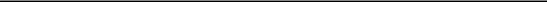 Model     Hewlett Packard 6890NPacking10% SP-1200/1% H3PO4 on 80/100 Chromosorb WAWDedektör sıcaklığıFID, 175oCKolon Sıcaklığı130 oCTaşıyıcı Gaz	Nitrojen, 40 ml/dakikaKolon Özellikleri6 × 2 mm ID cam kolon (Supelco, Bellefonte, PA)Besin maddeleri (kuru maddede)Oran (%)Kuru madde25.62Ham protein8.77Ham yağ8.73Ham sellüloz23.75Ham kül11.05Selüloz32.65Hemiselüloz7.69Nitrojensiz Öz Maddeler12.24Nötr Deterjan Fiber (NDF)46.69Asit Deterjan Fiber (ADF)39.00Asit Deterjan Lignin (ADL)6.35Metabolik Enerji, Kcal/kg KM1749pH4.07Besin maddeleri (kuru maddede)Oran (%)Kuru madde29.61Ham protein7.20Ham yağ1.92Ham sellüloz18.60Ham kül4.4Selüloz25.74Hemiselüloz16.20Nitrojensiz Öz Maddeler20.12Nötr Deterjan Fiber (NDF)42.99Asit Deterjan Fiber (ADF)26.79Asit Deterjan Lignin (ADL)1.05Metabolik Enerji, Kcal/kg KM2318pH3.76Besin maddeleri (kuru maddede)Oran (%)Kuru madde87.57Ham protein13.20Ham yağ1.02Ham sellüloz7.26Ham kül5.60Selüloz3.94Hemiselüloz8.97Nitrojensiz Öz Maddeler63.87Nötr Deterjan Fiber (NDF)14.13Asit Deterjan Fiber (ADF)5.16Asit Deterjan Lignin (ADL)1.22Metabolik Enerji, Kcal/kg KM3083GrupAsetikPropiyonikİzobütirikBütirikİzovalerikValerikpH143.3±1.7924.1±1.28 b1.9±0.24 ab9.9±1.102.4±0.35 ab1.8±0.297.0±0.12243.9±1.5624.0±2.42 b1.6±0.26 ab10.4±2.622.0±0.48 b1.5±0.327.1±0.24344.7±1.4422.4±1.07 ab1.8±0.20 ab10.6±1.372.4±0.36 ab1.7±0.267.2±0.17444.3±1.1522.7±1.72 ab1.4±0.16 a11.9±1.871.7±0.27 a1.5±0.217.1±0.24546.8±1.0718.2±0.77 a2.3±0.24 b11.6±1.553.2±0.33 b1.3±0.097.4±0.18PÖnz0.015*0.039*Önz0.008**ÖnzÖnzDönemI47.2±0.67 a24.5±0.84 a1.6±0.13 b7.4±0.77 b1.8±0.20 b1.3±0.14 b7.6±0.06II42.0±0.67 b20.1±0.84 b2.1±0.13 a14.4±0.77 a2.9±0.19 a1.9±0.14 a6.7±0.06P**0.000**0.001*0.014**0.000**0.000**0.007ÖnzSilaj tipleriLaktik asit bakteri sayısıMaya-Küf SayısıAerobik StabiliteMısır silajı3.4 x 106Negatif (gelişme yok)11.4Ayçiçeği silajı7.1 x 106Negatif (gelişme yok)12.6HaftalarSilaj tipleri ve oranlarıSilaj tipleri ve oranlarıSilaj tipleri ve oranlarıSilaj tipleri ve oranlarıSilaj tipleri ve oranlarıPHaftalar%100 Mısır%75 Mısır +%25 Ayçiçeği%50 Mısır +%50 Ayçiçeği%25 Mısır +%75 Ayçiçeği%100 AyçiçeğiPHaftalarCanlı Ağırlık (kg)Canlı Ağırlık (kg)Canlı Ağırlık (kg)Canlı Ağırlık (kg)Canlı Ağırlık (kg)P024.3±1.0124.2±0.9125.1±1.0724.4±1.0223.7±0.99Önz225.6±0.9125.5±0.7427.3±0.9825.7±1.0325.2±1.10Önz429.7±0.9430.0±0.7730.3±1.3629.0±0.8729.5±1.06Önz633.8±0.9034.1±0.7534.1±1.3332.5±0.9133.1±1.00Önz837.4±0.8137.4±0.8337.4±1.3535.9±0.9236.3±0.95ÖnzHaftalarSilaj tipleri ve oranlarıSilaj tipleri ve oranlarıSilaj tipleri ve oranlarıSilaj tipleri ve oranlarıSilaj tipleri ve oranlarıPHaftalar%100 Mısır%75 Mısır +%25 Ayçiçeği%50 Mısır +%50 Ayçiçeği%25 Mısır +%75 Ayçiçeği%100 AyçiçeğiPHaftalarDönemsel Günlük Ortalama Canlı Ağırlık Artışı (g)Dönemsel Günlük Ortalama Canlı Ağırlık Artışı (g)Dönemsel Günlük Ortalama Canlı Ağırlık Artışı (g)Dönemsel Günlük Ortalama Canlı Ağırlık Artışı (g)Dönemsel Günlük Ortalama Canlı Ağırlık Artışı (g)P0-293.7±11.6 a89.3±15.6 a153.6±13.30 b89.3±9.16 a112.5±20.50 ab0.016*2-4293.8±19.7 abc320.5±19.0 c219.6±44.20 a234.8±17.40 ab307.1±17.90 bc0.029*4-6288.4±16.5292.0±18.8268.8±22.40250.9±11.00256.3±21.30Önz6-8263.4±10.2236.6±10.9234.8±12.60248.2±26.60224.1±15.90ÖnzEklemeli Günlük Ortalama Canlı Ağırlık Artışı (g)Eklemeli Günlük Ortalama Canlı Ağırlık Artışı (g)Eklemeli Günlük Ortalama Canlı Ağırlık Artışı (g)Eklemeli Günlük Ortalama Canlı Ağırlık Artışı (g)Eklemeli Günlük Ortalama Canlı Ağırlık Artışı (g)0-293.7±11.6 a89.3±15.6 a153.6±13.30 b89.3±9.16 a112.5±20.5 ab0.016*0-4193.7±11.25204.9±9.01186.6±18.67162.1±8.93209.8±10.41Önz0-6225.3±10.51233.9±10.48214.0±14.92191.7±7.11225.3±10.39Önz0-8234.8±6.71234.6±8.97219.2±11.13205.8±8.27225.0±7.44Önz HaftalarSilaj tipleri ve oranlarıSilaj tipleri ve oranlarıSilaj tipleri ve oranlarıSilaj tipleri ve oranlarıSilaj tipleri ve oranlarıP Haftalar%100 Mısır%75 Mısır +%25 Ayçiçeği%50 Mısır +%50 Ayçiçeği%25 Mısır +%75 Ayçiçeği%100 AyçiçeğiP HaftalarDönemsel Canlı Ağırlık Artışı (kg)Dönemsel Canlı Ağırlık Artışı (kg)Dönemsel Canlı Ağırlık Artışı (kg)Dönemsel Canlı Ağırlık Artışı (kg)Dönemsel Canlı Ağırlık Artışı (kg)P0-21.3±0.16 a1.3±0.22 a2.2±0.19 b1.3±0.13 a1.6±0.29 ab0.016*2-44.1±0.28 abc4.5±0.27 c3.1±0.62 a3.3±0.24 ab4.3±0.25 bc0.029*4-64.0±0.234.1±0.263.8±0.313.5±0.153.6±0.30Önz6-83.7±0.143.3±0.153.3±0.183.5±0.373.1±0.22ÖnzEklemeli Canlı Ağırlık Artışı (kg)Eklemeli Canlı Ağırlık Artışı (kg)Eklemeli Canlı Ağırlık Artışı (kg)Eklemeli Canlı Ağırlık Artışı (kg)Eklemeli Canlı Ağırlık Artışı (kg)0-21.3±0.16 a1.3±0.22 a2.2±0.19 b1.3±0.13 a1.6±0.29 ab0.016*0-45.4±0.32 ab5.7±0.25 b5.2±0.52 ab4.5±0.25 a5.9±0.29 bÖnz.0-69.5±0.449.8±0.449.0±0.638.1±0.309.5±0.44Önz0-813.2±0.3813.1±0.5012.3±0.6211.5±0.4612.6±0.42ÖnzHaftalarSilaj tipleri ve oranlarıSilaj tipleri ve oranlarıSilaj tipleri ve oranlarıSilaj tipleri ve oranlarıSilaj tipleri ve oranlarıPHaftalar%100 Mısır%75 Mısır +%25 Ayçiçeği%50 Mısır +%50 Ayçiçeği%25 Mısır +%75 Ayçiçeği%100 AyçiçeğiPHaftalarDönemsel Günlük Ortalama Silaj Tüketimi (kg)Dönemsel Günlük Ortalama Silaj Tüketimi (kg)Dönemsel Günlük Ortalama Silaj Tüketimi (kg)Dönemsel Günlük Ortalama Silaj Tüketimi (kg)Dönemsel Günlük Ortalama Silaj Tüketimi (kg)P0-20.8±0.09 a0.8±0.07 ab1.1±0.15 ab0.8±0.10 a1.2±0.17 b0.046*2-40.9±0.080.9±0.071.2±0.251.0±0.071.5±0.25Önz4-60.8±0.050.8±0.081.1±0.251.0±0.061.2±0.21Önz6-81.0±0.08 a1.1±0.08 b1.4±0.22 b1.4±0.06 b1.5±0.13 b0.015*Eklemeli Günlük Ortalama Silaj Tüketimi (kg)Eklemeli Günlük Ortalama Silaj Tüketimi (kg)Eklemeli Günlük Ortalama Silaj Tüketimi (kg)Eklemeli Günlük Ortalama Silaj Tüketimi (kg)Eklemeli Günlük Ortalama Silaj Tüketimi (kg)0-20.8±0.09 a0.8±0.07 ab1.1±0.15 ab0.8±0.10 a1.2±0.17 b0.046*0-40.8±0.080.9±0.071.1±0.190.9±0.081.3±0.21Önz0-60.8±0.070.8±0.071.1±0.210.9±0.071.3±0.20Önz0-80.9±0.070.9±0.061.2±0.211.0±0.061.4±0.18ÖnzHaftalarSilaj tipleri ve oranlarıSilaj tipleri ve oranlarıSilaj tipleri ve oranlarıSilaj tipleri ve oranlarıSilaj tipleri ve oranlarıPHaftalar%100 Mısır%75 Mısır +%25 Ayçiçeği%50 Mısır +%50 Ayçiçeği%25 Mısır +%75 Ayçiçeği%100 AyçiçeğiPHaftalarDönemsel Günlük Ortalama Yoğun Yem Tüketimi (kg)Dönemsel Günlük Ortalama Yoğun Yem Tüketimi (kg)Dönemsel Günlük Ortalama Yoğun Yem Tüketimi (kg)Dönemsel Günlük Ortalama Yoğun Yem Tüketimi (kg)Dönemsel Günlük Ortalama Yoğun Yem Tüketimi (kg)P0-20.7±0.010.7±0.000.7±0.000.7±0.020.7±0.00Önz2-40.8±0.010.8±0.000.8±0.010.8±0.010.8±0.01Önz4-60.8±0.020.9±0.000.9±0.010.9±0.000.9±0.00Önz6-81.4±0.011.4±0.001.4±0.011.4±0.011.4±0.01ÖnzEklemeli Günlük Ortalama Yoğun Yem Tüketimi (kg)Eklemeli Günlük Ortalama Yoğun Yem Tüketimi (kg)Eklemeli Günlük Ortalama Yoğun Yem Tüketimi (kg)Eklemeli Günlük Ortalama Yoğun Yem Tüketimi (kg)Eklemeli Günlük Ortalama Yoğun Yem Tüketimi (kg)0-20.7±0.010.7±0.000.7±0.000.7±0.020.7±0.00Önz0-40.7±0.010.7±0.000.7±0.010.7±0.010.7±0.00Önz0-60.8±0.010.8±0.000.8±0.010.8±0.010.8±0.00Önz0-80.9±0.010.9±0.000.9±0.010.9±0.010.9±0.00ÖnzHaftalarSilaj tipleri ve oranlarıSilaj tipleri ve oranlarıSilaj tipleri ve oranlarıSilaj tipleri ve oranlarıSilaj tipleri ve oranlarıPHaftalar%100 Mısır%75 Mısır +%25 Ayçiçeği%50 Mısır +%50 Ayçiçeği%25 Mısır +%75 Ayçiçeği%100 AyçiçeğiPHaftalarGünlük Ortalama Silaj+Yoğun Yem Tüketimi (kg)Günlük Ortalama Silaj+Yoğun Yem Tüketimi (kg)Günlük Ortalama Silaj+Yoğun Yem Tüketimi (kg)Günlük Ortalama Silaj+Yoğun Yem Tüketimi (kg)Günlük Ortalama Silaj+Yoğun Yem Tüketimi (kg)P0-21.4±0.09 a1.5±0.07 ab1.8±0.15 ab1.4±0.11 a1.9±0.17 b0.038*2-41.6±0.081.7±0.071.9±0.241.8±0.072.3±0.26Önz4-61.7±0.061.7±0.082.0±0.241.9±0.062.1±0.21Önz6-82.4±0.08 a2.4±0.08 ab2.8±0.21 c2.8±0.07 bc2.9±0.13 c0.011*Eklemeli Günlük Ortalama Silaj+Yoğun Yem Tüketimi (kg)Eklemeli Günlük Ortalama Silaj+Yoğun Yem Tüketimi (kg)Eklemeli Günlük Ortalama Silaj+Yoğun Yem Tüketimi (kg)Eklemeli Günlük Ortalama Silaj+Yoğun Yem Tüketimi (kg)Eklemeli Günlük Ortalama Silaj+Yoğun Yem Tüketimi (kg)0-21.4±0.09 a1.5±0.07 ab1.8±0.15 ab1.4±0.11 a1.9±0.17 b0.038*0-41.5±0.081.6±0.071.8±0.191.6±0.082.1±0.21Önz0-61.6±0.071.6±0.071.9±0.211.7±0.072.1±0.20Önz0-81.8±0.07 a1.8±0.06 a2.1±0.20 ab2.0±0.06 ab2.3±0.18 b0.050*HaftalarSilaj tipleri ve oranlarıSilaj tipleri ve oranlarıSilaj tipleri ve oranlarıSilaj tipleri ve oranlarıSilaj tipleri ve oranlarıPHaftalar%100 Mısır%75 Mısır +%25 Ayçiçeği%50 Mısır +%50 Ayçiçeği%25 Mısır +%75 Ayçiçeği%100 AyçiçeğiPHaftalarDönemsel Silaj Tüketimi (kg)Dönemsel Silaj Tüketimi (kg)Dönemsel Silaj Tüketimi (kg)Dönemsel Silaj Tüketimi (kg)Dönemsel Silaj Tüketimi (kg)P0-210.7±1.23 a11.7±1.02 ab15.4±2.08 ab10.6±1.42 a16.6±2.40 b0.046*2-412.4±1.0812.4±0.9616.0±3.5314.2±0.9321.01±3.53Önz4-611.4±0.7711.0±1.1815.5±3.5013.8±0.8717.4±2.92Önz6-814.2±1.08 a14.6±1.06 a20.1±3.07 b19.9±0.87 b21.5±1.85 b0.015*Eklemeli Silaj Tüketimi (kg)Eklemeli Silaj Tüketimi (kg)Eklemeli Silaj Tüketimi (kg)Eklemeli Silaj Tüketimi (kg)Eklemeli Silaj Tüketimi (kg)0-210.7±1.23 a11.7±1.02 ab15.4±2.08 ab10.6±1.42 a16.6±2.40 b0.046*0-423.0±2.1124.1±1.8431.4±5.4424.8±2.2037.6±5.85Önz0-634.4±2.7935.1±2.7946.9±8.8938.6±2.7455.0±8.2Önz0-848.6±3.7849.7±3.4067.0±11.7058.4±3.4176.4±10.20ÖnzHaftalarSilaj tipleri ve oranlarıSilaj tipleri ve oranlarıSilaj tipleri ve oranlarıSilaj tipleri ve oranlarıSilaj tipleri ve oranlarıPHaftalar%100 Mısır%75 Mısır +%25 Ayçiçeği%50 Mısır +%50 Ayçiçeği%25 Mısır +%75 Ayçiçeği%100 AyçiçeğiPHaftalarDönemsel Yoğun Yem Tüketimi (kg)Dönemsel Yoğun Yem Tüketimi (kg)Dönemsel Yoğun Yem Tüketimi (kg)Dönemsel Yoğun Yem Tüketimi (kg)Dönemsel Yoğun Yem Tüketimi (kg)P0-29.2±0.189.4±0.029.4±0.059.1±0.219.4±0.04Önz2-410.6±0.1610.7±0.0410.7±0.1510.7±0.0710.7±0.10Önz4-611.8±0.3312.2±0.0312.0±0.1812.1±0.0612.2±0.04Önz6-819.2±0.1419.5±0.0419.4±0.1119.3±0.1619.5±0.08ÖnzEklemeli Yoğun Yem Tüketimi (kg)Eklemeli Yoğun Yem Tüketimi (kg)Eklemeli Yoğun Yem Tüketimi (kg)Eklemeli Yoğun Yem Tüketimi (kg)Eklemeli Yoğun Yem Tüketimi (kg)0-29.2±0.189.4±0.029.4±0.059.1±0.219.4±0.04Önz0-419.8±0.3420.2±0.0620.1±0.1919.8±0.2320.1±0.14Önz0-631.5±0.5932.4±0.0632.0±0.3331.9±0.2532.3±0.13Önz0-850.8±0.7151.9±0.0951.4±0.4451.2±0.3551.8±0.13ÖnzHaftalarSilaj tipleri ve oranlarıSilaj tipleri ve oranlarıSilaj tipleri ve oranlarıSilaj tipleri ve oranlarıSilaj tipleri ve oranlarıPHaftalar%100 Mısır%75 Mısır +%25 Ayçiçeği%50 Mısır +%50 Ayçiçeği%25 Mısır +%75 Ayçiçeği%100 AyçiçeğiPHaftalarDönemsel Silaj+Yoğun Yem Tüketimi (kg)Dönemsel Silaj+Yoğun Yem Tüketimi (kg)Dönemsel Silaj+Yoğun Yem Tüketimi (kg)Dönemsel Silaj+Yoğun Yem Tüketimi (kg)Dönemsel Silaj+Yoğun Yem Tüketimi (kg)P0-219.9±1.25 a21.1±1.01 ab24.7±2.04 ab19.7±1.53 a26.0±2.41 b0.038*2-422.9±1.1223.2±1.9626.7±3.3924.9±0.9331.7±3.58Önz4-623.2±0.8923.2±1.9027.5±3.4025.9±0.8929.6±2.92Önz6-833.4±1.10 a34.2±1.05 ab39.5±2.98 c39.2±0.91 bc40.9±1.82 c0.011*Eklemeli Silaj+Yoğun Yem Tüketimi (kg)Eklemeli Silaj+Yoğun Yem Tüketimi (kg)Eklemeli Silaj+Yoğun Yem Tüketimi (kg)Eklemeli Silaj+Yoğun Yem Tüketimi (kg)Eklemeli Silaj+Yoğun Yem Tüketimi (kg)0-219.9±1.25 a21.1±1.01 ab24.7±2.04 ab19.7±1.53 a26.0±2.41 b0.038*0-442.8±2.1844.3±1.8251.4±5.2744.6±2.2757.7±5.91Önz0-666.0±2.9367.4±2.7878.9±8.6170.5±2.7987.3±8.57Önz0-899.4±3.95 a101.6±3.40 a118.5±11.40 ab109.7±3.54 ab128.2±10.20 c0.050* HaftalarSilaj tipleri ve oranlarıSilaj tipleri ve oranlarıSilaj tipleri ve oranlarıSilaj tipleri ve oranlarıSilaj tipleri ve oranlarıP Haftalar%100 Mısır%75 Mısır +%25 Ayçiçeği%50 Mısır +%50 Ayçiçeği%25 Mısır +%75 Ayçiçeği%100 AyçiçeğiP HaftalarDönemsel Yemden Yararlanma Oranı (kg:kg)Dönemsel Yemden Yararlanma Oranı (kg:kg)Dönemsel Yemden Yararlanma Oranı (kg:kg)Dönemsel Yemden Yararlanma Oranı (kg:kg)Dönemsel Yemden Yararlanma Oranı (kg:kg)P0-217.2±2.6024.7±7.8312.4±1.8218.8±4.4419.6±3.58Önz2-45.7±0.37 a5.2±0.13 a10.0±1.12 b8.0±0.80 ab7.5±0.87 ab0.001**4-65.8±0.26 a5.8±0.39 a7.8±1.32 ab7.4±0.29 ab8.6±0.94 b0.049*6-89.2±0.61 a10.4±0.31 a12.1±0.88 ab12.4±1.46 ab13.6±1.33 b0.035*Eklemeli Yemden Yararlanma Oranı (kg:kg)Eklemeli Yemden Yararlanma Oranı (kg:kg)Eklemeli Yemden Yararlanma Oranı (kg:kg)Eklemeli Yemden Yararlanma Oranı (kg:kg)Eklemeli Yemden Yararlanma Oranı (kg:kg)0-217.2±2.6024.7±7.8312.4±1.8218.8±4.4419.6±3.58Önz0-48.1±0.61 ab7.8±0.32 a10.1±0.83 b10.0±0.75 b9.8±0.78 ab0.043*0-67.1±0.39 a6.9±0.31 a8.9±0.86 b8.8±0.47 b9.2±0.79 b0.020*0-87.6±0.35 a7.8±0.22 a9.6±0.69 ab9.7±0.56 ab10.2±0.82 b0.005** Karkas ÖzellikleriSilaj tipleri ve oranlarıSilaj tipleri ve oranlarıSilaj tipleri ve oranlarıSilaj tipleri ve oranlarıSilaj tipleri ve oranlarıP Karkas Özellikleri%100 Mısır%75 Mısır +%25 Ayçiçeği%50 Mısır +%50 Ayçiçeği%25 Mısır +%75 Ayçiçeği%100 AyçiçeğiPKesim Ağırlığı (kg)37.4±0.8137.4±0.8337.4±1.3535.9±0.9236.3±0.95ÖnzSıcak Karkas Ağırlığı (kg)16.7±0.6216.5±0.2716.5±0.6116.0±0.5416.2±0.46ÖnzSıcak Karkas Randımanı (%)44.5±1.0144.3±0.8744.2±0.4844.6±0.6744.8±0.49ÖnzSoğuk Karkas Ağırlığı (kg)16.5±0.6116.3±0.2916.3±0.5915.9±0.5316.0±0.46ÖnzSoğuk Karkas Randımanı (%)44.0±1.0043.6±0.8443.5±0.4844.1±0.6744.2±0.49ÖnzKarkas Firesi (kg)0.6±0.070.8±0.110.6±0.080.5±0.050.6±0.01Önz Karkas KısımlarıSilaj tipleri ve oranlarıSilaj tipleri ve oranlarıSilaj tipleri ve oranlarıSilaj tipleri ve oranlarıSilaj tipleri ve oranlarıP Karkas Kısımları%100 Mısır%75 Mısır +%25 Ayçiçeği%50 Mısır +%50 Ayçiçeği%25 Mısır +%75 Ayçiçeği%100 AyçiçeğiPÖn Yarım (kg)8.1±0.268.0±0.168.2±0.318.0±0.308.0±0.23ÖnzÖn Yarım Oranı (%)49.3±0.6849.2±0.3550.3±0.6550.7±0.4550.1±0.59ÖnzArka Yarım (kg)7.5±0.347.3±0.157.2±0.247.0±0.267.2±0.21ÖnzArka Yarım Oranı (%)45.6±0.9945.0±0.4444.6±0.8044.1±0.2744.9±0.96Önzİç Yağı Ağırlığı (kg)0.3±0.020.3±0.020.3±0.050.3±0.020.4±0.05Önzİç Yağı Oranı (%)0.8±0.040.9±0.060.9±0.141.0±0.051.0±0.11ÖnzMLD Kesit Alanı (cm2)15.1±0.3514.8±0.3615.1±0.3615.3±0.5415.1±0.47ÖnzSırt Kabuk Yağı (mm)3.8±0.523.9±0.283.2±0.253.6±0.203.7±0.39ÖnzCiğer Takım Ağırlığı (kg)1.6±0.031.6±0.031.6±0.051.6±0.051.6±0.02ÖnzCiğer Takım Oranı (%)4.3±0.094.2±0.114.4±0.094.3±0.084.4±0.08ÖnzBöbrek Ağırlığı (kg)0.1±0.0020.1±0.0030.1±0.0030.1±0.0030.1±0.004ÖnzBöbrek Oranı (%)0.7±0.030.6±0.020.6±0.010.6±0.020.7±0.03ÖnzBöbrek Yağı Ağırlığı (kg)0.2±0.030.1±0.010.1±0.020.10±0.010.10±0.01ÖnzBöbrek Yağı Oranı (%)0.9±0.130.8±0.060.7±0.070.67±0.070.61±0.06Önz Karkas KısımlarıSilaj tipleri ve oranlarıSilaj tipleri ve oranlarıSilaj tipleri ve oranlarıSilaj tipleri ve oranlarıSilaj tipleri ve oranlarıP Karkas Kısımları%100 Mısır%75 Mısır +%25 Ayçiçeği%50 Mısır +%50 Ayçiçeği%25 Mısır +%75 Ayçiçeği%100 AyçiçeğiPDolu Mide Ağırlığı (kg)5.1±0.225.1±0.175.0±0.304.3±0.174.5±0.28ÖnzDolu Mide Oranı (%)13.6±0.4613.6±0.3313.3±0.5412.1±0.4312.3±0.58ÖnzBoş Mide Ağırlığı (kg)0.8±0.02 b0.8±0.02 b0.8±0.03 b0.8±0.02 a0.8±0.02 ab0.028*Boş Mide Oranı (%)2.2±0.052.3±0.032.2±0.042.1±0.032.2±0.05ÖnzBağırsak Ağırlığı (kg)2.7±0.082.6±0.112.9±0.092.6±0.102.5±0.11ÖnzBağırsak Oranı (%)7.3±0.187.0±0.277.8±0.337.3±0.187.0±0.20ÖnzBaş Ağırlığı (g)2.2±0.062.0±0.072.1±0.092.0±0.072.0±0.07ÖnzBaş Oranı (%)5.8±0.115.3±0.185.6±0.175.7±0.225.5±0.10ÖnzDeri Ağırlığı (kg)3.7±0.093.7±0.223.6±0.303.8±0.173.7±0.08ÖnzDeri Oranı (%)9.9±0.289.8±0.419.6±0.5110.7±0.5210.3±0.18Önz4 Ayak Ağırlığı (kg)1.0±0.031.0±0.031.0±0.041.0±0.051.0±0.02Önz4 Ayak Oranı (%)2.5±0.072.6±0.072.6±0.082.6±0.072.7±0.07Önz